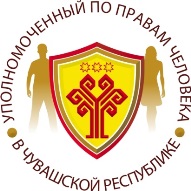 ДОКЛАДо деятельностиУполномоченного по правамчеловека в Чувашской Республикеза 2016 годЧебоксары, 2017       «Любая несправедливость и неправда воспринимаются нашими гражданами очень остро. Это вообще особенность нашей культуры. Общество решительно отвергает спесь, хамство, высокомерие и эгоизм, от кого бы все это ни исходило, и все больше ценит такие качества, как ответственность, высокая нравственность, забота об общественных интересах, готовность слышать других и уважать их мнение» Из Послания Президента РФ В.В. Путина Федеральному Собранию Российской Федерации (01 декабря 2016 года)ВведениеНастоящий доклад подготовлен в соответствии с положениями статьи 18 Закона Чувашской Республики от 02 октября 2012 г. №54 «Об Уполномоченном по правам человека в Чувашской Республике» по результатам деятельности Уполномоченного по правам человека в Чувашской Республике  (далее - Уполномоченный, омбудсмен) в 2015 году и направлен Главе Чувашской Республики, в Государственный Совет Чувашской Республики и в Общественную палату Чувашской Республики.В целях достижения максимальной информированности доклад также направляется Уполномоченному по правам человека в Российской Федерации, Полномочному представителю Президента Российской Федерации в Приволжском федеральном округе, прокурору Чувашской Республики, уполномоченным  по правам человека в субъектах Российской Федерации, руководителям  территориальных органов федеральных органов исполнительной власти.   Для обеспечения полноты, убедительности и объективности в докладе использованы статистические и аналитические данные различных министерств и ведомств федерального, регионального и местного уровней, а также общественных организаций.          Доклад не претендует на всеобъемлющий анализ существующих проблем в регионе, с точки зрения прав человека, но отражает реальное положение дел, сложившееся в различных сферах общественной и социальной жизни, дает беспристрастную  оценку состоянию соблюдения прав человека и гражданина в Чувашской Республике. Деятельность Уполномоченного не отменяет и не влечет пересмотра или ограничения компетенции каких-либо органов и должностных лиц, а расширяет возможные в демократическом правовом государстве механизмы защиты прав человека, представленными правовыми средствами, он посильно участвует в обеспечении их соблюдения, поиске справедливости и защите достоинства человеческой жизни.         Нет сомнений, что органы государственной власти Чувашской Республики владеют информацией о действительном положении дел в различных сферах правоотношений с точки зрения обеспечения прав, свобод и законных интересов человека и гражданина.         В то же время, Доклад Уполномоченного по правам человека в Чувашской Республике направлен не только на информирование должностных лиц, но и на продвижение моральных и правовых ценностей, на объединение вокруг этих ценностей органов власти и институтов гражданского общества и на разрешение конкретных проблем в реализации прав человека.Очередные шаги по совершенствованию института регионального омбудсмена        Деятельность Уполномоченного в качестве особого конституционного института - независимого и неподотчетного каким-либо государственным органам и должностным лицам - дополняет существующие средства защиты прав и свобод граждан, при этом не отменяет и не влечет пересмотра компетенции государственных органов, обеспечивающих защиту и восстановление нарушенных прав и свобод.         Свобода и независимость Уполномоченного при принятии решений, невмешательство в его работу являются гарантией эффективной правозащитной деятельности, а также непременным условием объективности и беспристрастности принимаемых им решений.        Отсутствие административных полномочий позволяет уполномоченным по правам человека в субъектах Российской Федерации в большей степени сохранять уникальную в отечественной правовой системе роль независимого арбитра, для которого юридическая сторона отношений не есть главенствующая. Именно поэтому сплав разносторонних усилий позволяет преодолеть правовую формализованность нормативных предписаний, высвечивать морально-этическую сторону проблем, способствуя самому справедливому их разрешению.        На заседании Совета при Председателе Совета Федерации Федерального Собрания Российской Федерации по взаимодействию с институтами гражданского общества был рассмотрен вопрос «О состоянии и перспективах развития институтов уполномоченных по правам человека и системы общественного контроля на федеральном и региональных уровнях».         Предметом конструктивного обсуждения стали неразрешенные проблемы  совершенствования законодательного обеспечения деятельности омбудсменов и развития правовых механизмов осуществления гражданского контроля.         В частности, в решении Совета содержатся конкретные рекомендации Комитету Совета Федерации по конституционному законодательству и государственному строительству относительно разработки проекта федерального закона «Об основах статуса и общих принципах организации и деятельности уполномоченного по правам человека в субъекте Российской Федерации, с закреплением в указанном законопроекте следующих положений:         наделение уполномоченного по правам человека в субъекте Российской Федерации правом обращаться в суд с административным исковым заявлением (иском) в защиту прав и свобод человека и гражданина (в том числе неограниченного круга лиц), нарушенных решениями или действиями (бездействием) органа государственной власти, органа местного самоуправления, иных органов, организаций, наделенных отдельными государственными или иными публичными полномочиями, должностного лица, государственного или муниципального служащего, а также участвовать лично или через своего представителя в процессе в установленных законом формах;        участие уполномоченного по правам человека в субъекте Российской Федерации в формировании составов общественных наблюдательных комиссий, создаваемых в соответствии с Федеральным законом «Об общественном контроле за обеспечением прав человека в местах принудительного содержания и о содействии лицам, находящимся в местах принудительного содержания»;         ответственность за воспрепятствование законной деятельности уполномоченного по правам человека в субъекте Российской Федерации;         наделение уполномоченного по правам человека в субъекте Российской Федерации правом запрашивать и получать в государственных органах, органах местного самоуправления, у должностных лиц сведения, документы и материалы, необходимые для рассмотрения жалобы;         правовое закрепление рабочего аппарата уполномоченного по правам человека в субъекте Российской Федерации в организационно-правовой форме государственного органа субъекта Российской Федерации с правом юридического лица;         обеспечение гарантий деятельности уполномоченного по правам человека в субъекте Российской Федерации путем введения института неприкосновенности.         Следует учесть, что действующим законодательством Чувашской Республики не предусмотрены следующие полномочия регионального омбудсмена: наделение его правом обращаться в суд с административным исковым заявлением в защиту прав и свобод человека и гражданина; обеспечение гарантий деятельности Уполномоченного по правам человека в Чувашской Республике путем введения института неприкосновенности; его участие в формировании составов общественных наблюдательных комиссий.Права человека и кризисные явления         Общеизвестно, что успешность любого региона определяется, прежде всего, благополучием и социальным самочувствием его жителей.  Перемены в стране во многом зависят от позиции субъектов федерации и местных органов власти, поскольку обеспечение уровня жизни населения осуществляется в конкретных территориальных образованиях. А именно, здесь, прежде всего, должны быть созданы предпосылки для реализации жизненных условий: возможность благоустроенного проживания, предоставление медицинского обслуживания, создание рабочих мест, оказание транспортных, торговых, бытовых, коммунальных услуг и т.д.         Введение экономических санкций со стороны Запада и обусловленные ими кризисные явления в российской экономике - не только факты нашей истории. Как в отдельности, так и вместе взятые, эти события изменили жизнь миллионов людей.          Новая политическая и экономическая реальность, новые вызовы и риски, новое информационное состояние общества во многом изменили наши представления о подлинном смысле защиты прав человека. Защищенность личных судеб, честность в объяснении сложных процессов, справедливость в глобальных управленческих решениях и по отношению к отдельному человеку, соотношение общественной и личной безопасности - все это сегодня определяет качество общественной жизни и состояние прав человека.        Права на жизнь и достоинство личности неразрывно связаны с культурой, моралью, философией, органично вписываются в социокультурный контекст цивилизации, общественное сознание и национальную психологию, отражая ее самобытность. В связи с этим, помимо традиционно признанных прав первого-третьего поколений, выделяются духовно-нравственные права и свободы человека и гражданина, провозглашающие ценности личности, которые по значимости не уступают правам и свободам, провозглашенным во Всеобщей декларации прав человека.        Неизменной должна оставаться главная ценность - ценность человеческой жизни в любых проявлениях и гарантиях, идет ли речь о доступности медицинской помощи или о защите личных прав человека со стороны государства от преступных посягательств.        Необходимо отметить, что развитие кризисных явлений во всех сферах жизнедеятельности человеческого общества не должно снимать с повестки дня целей обеспечения устойчивого развития, которые включают и правозащитные задачи нового качества, когда во главу угла ставятся права будущих поколений.        Социологические исследования подтверждают, что значительная часть россиян находится в условиях острого институционального дефицита: на действенный отклик государственных служб граждане не сильно рассчитывают, а общественные институты им мало известны, или они недостаточно сильны для эффективного разрешения проблем. В целом, диагностируется довольно тревожное состояние общественного мнения, при котором четверть граждан чувствуют себя незащищенными, основные обязанности по защите прав возлагаются на главу государства, исполнительную власть и судебную систему, а в отношении традиционных для демократий форм гражданского участия проявляется нигилизм.        Статистика подтверждает тезис о том, что население России беднеет уже более двух лет подряд. Столь длительное непрерывное снижение доходов наблюдалось лишь в пресловутые 90-е годы. Общий спад в стране никуда не делся - экономика продолжает сжиматься.                      Как утверждают эксперты, российское правительство затягивает пояса не олигархам, а простым труженикам, все тяготы сваливаются на плечи наших граждан. Для них поднимается налог на недвижимость, вводится плата за капитальный ремонт и общедомовые нужды, готовится повышение пенсионного возраста и, возможно повышение подоходного налога, эта идея уже вброшена в общество.Правительство с упорством, достойным лучшего применения, убеждает нас, что кризис остался позади. Для простых граждан, далеких от макроэкономических дискуссий, с ощущением кризиса на себе дело обстоит жестче и проще. Он закончится тогда, когда денег в семейном кошельке станет больше. А пока кошелек у подавляющего большинства граждан лишь скудеет. Об этом свидетельствует официальная статистика, чьи выкладки убедительно опровергают все оптимистические заявления «экономических авторитетов».В декабре 2016 года эксперты Института социального анализа и прогнозирования РАНХиГС зафиксировали рекордное с 1999 года сокращение доходов россиян. Ученые сделали вывод, что «даже в период кризиса в 2009 году падение реальных располагаемых денежных доходов было несколько меньше, чем в текущем году».Разумеется, люди чувствуют ухудшение ситуации, что находит отражение в свежих социологических опросах. Россияне в массе своей снова боятся потерять работу, тревожно приглядываются к курсу рубля и ценникам в магазинах, сообщают о падении своих зарплат и семейных доходов.        Не зря Министерство финансов РФ рассматривает возможность введения в России еще одного пособия – по бедности. Сегодня такая практика существует во многих странах. Возможность принять участие в подобной программе есть у семей, чей совместный заработок ниже утвержденного правительством предельного минимума. Было бы правильным и нам перейти к применению принципа нуждаемости при назначении отдельных социальных выплат и обсудить возможность введения пособия по бедности. Для реализации этой инициативы следует на законодательном уровне прописать понятие "нуждаемость", а также установить критерии нуждаемости, порядок оценки доходов и имущества семей или одиноких граждан, круг относящихся к членам семьи лиц и другие критерии.         Проведенные социологические исследования подтверждают наличие в нашей стране многочисленной группы "работающих бедных". Это уникальное явление вообще в социальной сфере - работающие бедные.  На уровне минимальной оплаты труда в отечественной экономике работает 4,9 миллиона человек. О какой производительности труда можно говорить, если человек за месяц своей работы получает такие деньги?         Согласно исследованию Института социологии РАН, если среди пенсионеров из-за получения ими надбавок и индексаций к бедным можно отнести около 15%, то среди работающих граждан - более 60%. Среди "работающих бедных" примерно 14% - семьи с двумя детьми, свыше 50% - с тремя и более. Около 80% тех, чья бедность длится больше трех лет, становятся хроническими бедняками. Реальный уровень бедности в России даже серьезнее, чем статистический, в том числе из-за обширного теневого сектора.         Почти половина опрошенных граждан утверждала, что им хватает заработанных денег только на еду, а вот покупка одежды уже составляет большую проблему. Проблему "работающих бедных" давно обсуждают эксперты. Рядовые граждане тоже считают ненормальной ситуацию, когда работающий человек не может содержать себя и семью. Ее негативные последствия для страны в целом - это, в первую очередь, депрофессионализация, отказ от квалифицированного труда в пользу неквалифицированного, но выше оплачиваемого. В частности, фиксируется массовый переход молодых квалифицированных работников из производственной сферы в сферу услуг, где можно получать большие деньги за менее квалифицированную работу. Низкая оплата труда профессионалов часто сосуществует с острейшим дефицитом работников этой же сферы, что и является причиной дефицита. Проблема "работающих бедных" - это проблема отсутствия реальных реформ в производственной сфере.         Для нашей республики эта проблема весьма характерна, поскольку по уровню средней заработной платы наша республика на протяжении ряда последних лет «находится в арьергарде». Согласно данным Росстата, Чувашия среди регионов ПФО в 2016 году заняла последнее место по размеру средней заработной платы. В республике среднемесячная номинальная начисленная заработная плата составила 22736 рублей. Лидером по зарплате в Приволжском федеральном округе стал Пермский край, где средняя зарплата составила 30713 рублей (средняя зарплата по ПФО в прошлом году была на уровне 27257 рублей). В целях смягчения последствий кризисных явлений для экономики и населения в республике принят и реализуется План обеспечения стабильного социально-экономического развития  Чувашской  Республики на 2016-2017 годы. В данном Плане предусмотрен ряд конкретных мер для поддержки промышленности, малого и среднего предпринимательства, сельского хозяйства и выполнения социальных обязательств государства перед гражданами.        Ныне, с учетом неблагоприятных "санкционных" и иных факторов в экономике, социальная стабильность и "психологическая устойчивость" общества будет зависеть уже не только и не столько от объективных факторов, сколько от субъективного ощущения как материального, так и еще в большей степени, морального благополучия, социальной справедливости и готовности власти преодолевать все сложности нынешнего периода вместе с народом - на основе честного, прямого диалога и принципов взаимной ответственности; с реально действующей обратной связью и с учетом общественного мнения.Сохранение и рост численности населения Чувашии, ее трудового потенциала, замедление оттока молодежи за пределы республики, масштабные инвестиции в конкурентоспособный человеческий капитал, создание социальной инфраструктуры и условий, обеспечивающих достойную жизнь, свободное развитие человека, раскрытие и реализацию его творческого потенциала, формирование системы комфортного и безопасного проживания, повышение качества жизни, приоритетное, опережающее развитие отраслей социальной сферы являются главными направлениями развития региона на долгосрочную перспективу. Необходима протекционистская, социально ориентированная региональная политика, результаты которой станут мерилом эффективности работы всех ветвей государственной и муниципальной власти республики.         Как отмечал присутствовавший на одном из официальных  мероприятий в Чувашии заместитель полномочного представителя Президента России в ПФО О.В. Мельниченко: «Самая главная задача руководства региона - заниматься благосостоянием людей. Именно от благосостояния людей, от их настроения, от того, как они себя ощущают в Чувашии, зависит все, в том числе инвестиционный климат и экономика». Права граждан и общественная безопасность В настоящее время довольно отчетливо обозначился новый рубеж правовой политики, начиная с которого понятие безопасности по отношению к отдельному человеку, а также практика её обеспечения постепенно перестают быть чем-то абстрактным. Пусть и, может быть, недостаточно быстро, но всё-таки последовательно нормативная регламентация политики и практики по обеспечению общественной безопасности реализует учет и сохранение баланса интересов личности, общества и государства в этой сфере.        Действенность защиты и восстановления прав и законных интересов граждан должна обеспечиваться эффективной работой государственных правоохранительных институтов, призванных защищать человека от любых посягательств. И здесь особая ответственность лежит именно на органах внутренних дел, так как в повседневной жизни населению, так или иначе, но порой вынужденно приходится контактировать с системой охраны правопорядка. Состояние безопасности личности – критерий демократичности и цивилизованности современного общества. Ключевым направлением государственной политики в сфере профилактики правонарушений и противодействия преступности являются обеспечение защиты прав и свобод граждан, имущественных и других интересов граждан и юридических лиц от преступных посягательств, снижение уровня преступности.         Обеспечение конституционных прав граждан, проживающих в Чувашии, на свободу, личную неприкосновенность, охрану частной собственности, неприкосновенность жилища и других является важнейшим направлением работы органов государственной власти и правоохранительных органов.   На территории Чувашской Республики действует многоуровневая система профилактики правонарушений. Во всех муниципальных районах и городских округах созданы комиссии по профилактике правонарушений, в поселениях - советы профилактики. Совершенствуются межведомственное взаимодействие и координация действий субъектов профилактики.         Криминогенная ситуация в Чувашии по отдельным направлениям еще остается сложной и продолжает оказывать негативное влияние на различные сферы жизнедеятельности государственных институтов и общества. К основным категориям лиц, наиболее часто совершающих противоправные деяния, относятся неработающие, ранее судимые, несовершеннолетние, а также злоупотребляющие алкоголем. Пополнение криминальной среды происходит в основном за счет граждан, не имеющих постоянного источника доходов. Не в полной мере реализуются полномочия органов местного самоуправления по обеспечению законности, общественного порядка, защиты прав и свобод граждан.  В этой связи представляется необходимым принятие дополнительных мер по материально-техническому обеспечению профилактической деятельности на обслуживаемых территориях. К участию в этой работе недостаточно активно привлекается население. Решение задач укрепления правопорядка требует дальнейшей активизации деятельности комиссий по профилактике правонарушений, комиссий по делам несовершеннолетних и защите их прав, антинаркотических комиссий, общественных объединений, ориентированных на работу с асоциальными семьями, лицами, освободившимися из мест лишения свободы, и подростками, состоящими на профилактическом учете в органах полиции.В 2016 году на территории Чувашской Республики зарегистрировано 13836 преступлений, что на 11,8% меньше, чем за 2015 год. Уровень преступности в расчете на 10 тыс. населения снизился на 14,8 пункта, составив 111,9 преступления.Удалось добиться повышения раскрываемости умышленных причинений тяжкого и средней тяжести вреда здоровью, изнасилований, краж, в т.ч. из квартир, неправомерных завладений АМТС, поджогов, грабежей, разбоев, преступлений совершенных в общественных местах, в т.ч. на улицах.На территории республики меньше совершено убийств (-27,7%), умышленных причинений тяжкого вреда здоровью (-15,3%), изнасилований 
(-12,5%), краж (-20,9%), в т.ч. из квартир (-16,7%), грабежей (-33,3%), разбойных нападений (-26,9%), поджогов (-24,4%), преступлений, совершенных несовершеннолетними (-10,4%) и лицами, ранее совершавшими преступления (-8,3%). На 23,9% сократилось число лиц, погибших в результате преступных посягательств. На 24,5% (с 4987 до 3766) сократилось количество преступлений, совершенных в общественных местах, в том числе на 25,7% (с 3124 до 2321) – на улицах. Произошел рост краж и мошенничеств, совершенных с использованием сети Интернет, средств мобильной связи, а также с неправомерным списанием денежных средств со счетов банковских карт (краж – со 198 до 688, мошенничеств – с 446 до 1246). За 2016 год зарегистрировано 6616 (-9,4%) хищений чужого имущества. Осталось нераскрытым 4137 (+9,9%) преступных посягательств данной категории, раскрываемость составила 41,3%. Зарегистрировано 360 (-16,7%) краж из квартир, раскрываемость составила 58,2% (+3,6%).Окончены расследованием уголовные дела по 109 преступлениям, совершенным организованными преступными группами, к уголовной ответственности привлечено 66 организаторов и участников ОПГ.Выявлено 979 (-5,2%) преступлений в сфере экономики. В их числе 302 (-12,7%) преступления коррупционной направленности, 78 (+16,4%) фактов взяточничества. По преступлениям этой категории обеспечено возмещение ущерба на сумму более 636 млн. рублей. Выявлено 819841 (+17,2%) административное правонарушение, в том числе за мелкое хулиганство – 30142 (+19,0%), мелкое хищение – 2238 (+3,0%), в сфере экономики – 808 (+41,8%), за нарушения правил оборота алкогольной продукции – 459 (+41,2%), нарушения ПДД – 720412 (+19,9%).На 11,4% (до 1429) сократилось количество дорожно-транспортных происшествий, на 17,8% (до 171) - число погибших и на 15,1% (до 1835) раненых в них людей. Количество ДТП с участием нетрезвых и отказавшихся от освидетельствования водителей сократилось на 20,4% (с 250 до 199). В результате таких происшествий погибло 54 человека (-8,5%) и 259 (-24,5%) были ранены.Зарегистрировано 659 преступлений по линии незаконного оборота наркотических средств и психотропных веществ (. – 858, -23,2%). Отмечено незначительное снижение выявленных преступлений, связанных со сбытом наркотических средств, психотропных и сильнодействующих веществ (на 8,7%, с 482 до 440).  Из незаконного оборота изъято  (на 27,9% больше, чем в 2015 году)  наркотических средств, психотропных веществ  и их аналогов, сильнодействующих веществ. Сотрудниками МВД по Чувашии составлено 432 протокола об административных правонарушениях, связанных с незаконным оборотом наркотических средств и психотропных веществ (в 2015 г.  –  401, + 7,7%).           Надо принимать во  внимание не  только вред, который наносится обществу организованной наркопреступностью, но  и  то, что неспособность потребителя наркотических веществ полноценно участвовать в трудовых процессах влечёт за собой определённую нагрузку на  экономику. Прежде всего, накорпотребители поставлены перед необходимостью добывать деньги на наркотики, как правило, противоправным путём. Совместно с заинтересованными министерствами и ведомствами проводятся мероприятия по профилактике потребления психоактивных веществ среди молодежи, в том числе среди несовершеннолетних группы риска. Организация работы всех заинтересованных субъектов, применение комплекса мер по противодействию распространению наркотических средств и профилактики их немедицинского потребления привели к снижению вовлеченности несовершеннолетних в наркопреступность в 2016 году на 64% (с 36 до 13), несовершеннолетними совершено 18 наркопреступлений (в 2015 году – 67, -73,1%). Число студентов и учащихся, совершивших преступления в сфере незаконного оборота наркотиков в 2016 году, уменьшилось с 35 до 17 и с 13 до 6 соответственно. Динамика показателей въезда иностранных граждан на территорию Чувашской Республики и их выезда остается стабильной и характеризуется незначительным снижением количества иностранных граждан и лиц без гражданства, въезжающих на территорию республики. Всего на территории Чувашии за 2016 год поставлено на миграционный учет 18514 иностранных граждан и лиц без гражданства 
(-7,0%), из них проживают по разрешению на временное проживание – 1005 иностранных граждан, по виду на жительство – 684 иностранных гражданина. В настоящее время на учете состоит 893 иностранных гражданина, получивших временное убежище на территории РФ, из них 881 граждан Украины, 12 граждан Сирии.В результате проведенных мероприятий сотрудниками подразделений по вопросам миграции выявлено 1484 административных правонарушения, предусмотренных главой 18 КоАП РФ и 10261 административное правонарушение, предусмотренное главой 19 КоАП РФ.В 2016 году предоставлено 448108 (-45,3%) государственных услуг в сфере миграции. Показатель удовлетворенности оказанными государственными услугами составил 97,22% (при пороге  не ниже 75%). В целом анализ складывающейся миграционной ситуации в Чувашской Республике показывает, что пребывание иностранных граждан на территории республики контролируется и не оказывает существенного влияния на общую оперативную обстановку в республике.По результатам исследования общественного мнения о деятельности органов внутренних дел в 2016 году, проведенного ФСО России, Всероссийским центром изучения общественного мнения «Левада-центр», эффективность деятельности полиции в Чувашии, а также уровень защищенности и доверия граждан жителями оцениваются как высокие. Чувашская Республика занимает 16 место по стране по рейтингу уверенности граждан в защищенности своих личных и имущественных интересов, 5 место по подверженности преступным посягательствам, 9 место по уровню доверия полиции в обеспечении их личной и имущественной безопасности. По оценке эффективности деятельности полиция республики заняла общее 12 место по России.Анализ обращений, поступивших в адрес Уполномоченногопо правам человека в Чувашской Республике Региональный омбудсмен осуществляет свою деятельность в рамках функциональных полномочий, предоставленных ему Законом Чувашской Республики от  02.10.2012 № 54 «Об Уполномоченном  по правам человека в Чувашской Республике».            Одним из основных источников информации о ситуации в области соблюдения и реализации прав и свобод человека и гражданина являются обращения граждан, которые служат объективным индикатором существующих в регионе проблем.Уполномоченный рассматривает жалобы на решения или действия (бездействие) государственных органов Чувашской Республики, органов местного самоуправления, должностных лиц этих органов, если ранее заявитель обжаловал эти решения или действия (бездействие) в судебном либо административном порядке, но не согласен с решениями, принятыми по его жалобе.  Статья 11 Федерального закона  «О порядке рассмотрения обращений граждан Российской Федерации» определяет особенности рассмотрения некоторых категорий обращений: анонимных обращений; жалоб на судебные решения; обращений, в которых содержатся нецензурные либо оскорбительные выражения, угрозы жизни, здоровью и имуществу должностного лица, а также членов его семьи; обращений с нечитаемым испорченным текстом; повторных обращений; обращений, содержащих вопросы, затрагивающие государственную или иную охраняемую законом тайну. Критерии приемлемости жалоб также содержатся в Законе Чувашской Республики «Об Уполномоченном по правам человека в Чувашской Республике». При этом, жалоба должна быть подана Уполномоченному не позднее истечения года со дня нарушения прав, свобод и законных интересов заявителя или с того дня, когда заявителю стало известно об их нарушении. В 2016 году в аппарат Уполномоченного всего поступило 716 обращений, из которых большинство составляют письменные жалобы и заявления граждан. Поднятые ими проблемные вопросы в 324 случаях касались деятельности территориальных подразделений федеральных органов исполнительной власти, в 109 – органов власти Чувашской Республики, в 102 – органов местного самоуправления и в 181 – иных органов и организаций. Если распределить обращения по гендерному составу, то авторами 468 обращений явились мужчины, 225 обращений исходили от женщин и 23 – коллективные. Исходя из социального статуса обратившихся видно, что 333 человека из них являются работающими, 198 – лицами, находящимися в местах лишения свободы, 31 - пенсионерами, 11 – инвалидами, 6 – многодетными родителями и 137 – гражданами иных категорий. По тематике вопросов, поставленных в обращениях, 146 из них связаны с обжалованием действий (бездействия) и решений должностных лиц правоохранительных органов (МВД и органов предварительного расследования), 74 – с нарушениями прав лиц, находящихся в местах лишения свободы (ФСИН России) и принудительного содержания (МВД России), 78 – с несогласием с судебными решениями. 155 граждан поставили вопросы о нарушении их прав граждан на благоприятную окружающую среду, по 13 обращений приходится на неисполнение судебных актов и на нарушение права на труд и отдых, 10 – по нарушениям прав на социальное обеспечение. Незначительное число обращений, относится к вопросам охраны здоровья и получения медицинской помощи, о нарушении права на квалифицированную юридическую помощь (в том числе бесплатную) и иным вопросам. 141 обращение рассмотрено аппаратом Уполномоченного совместно с профильными органами, 165 – приняты к производству и проверены самостоятельно, при этом: по 148 из них гражданам даны разъяснения; по 16 – изложенная информация признана обоснованной и авторам оказана помощь; 9 обращений признаны неприемлемыми. Остальные обращения направлены в компетентные государственные органы и другие ведомства, в которые граждане ранее (до омбудсмена) не обращались. По сведениям, полученным из аппарата Уполномоченного по правам человека в Российской Федерации, от жителей Чувашии в 2016 году поступило 340 обращений, из которых большинство также составляют жалобы и заявления на действия (бездействие) и решения органов дознания и предварительного следствия (128), на судебные решения (78), по линии уголовно-исполнительной системы (40), а также 48 обращений по вопросам жилищно-коммунального сектора, 21 – по  вопросам социального обеспечения, 16 – по трудовым вопросам. Много обращений в адрес регионального омбудсмена поступает с просьбой разъяснить тот или иной отказ государственного органа, либо судебное решение по отказу в удовлетворении заявленных требований,  иначе говоря, «перевести» его на понятный им язык. Установив, что причина такого отказа основана на законе, Уполномоченный и сотрудники его аппарата разъясняют заявителю,  почему его требования не могут быть удовлетворены либо предлагают другой путь решения проблемы.Бывают ситуации, когда люди, отчаявшись найти понимание, приходят к омбудсмену просто за сочувствием, в надежде, что, хоть кому-то небезразлична их судьба. И надо признать, что часто человеку достаточно просто выговориться, поделившись с представителем власти насущными проблемами. Таких примеров в практике Уполномоченного большое количество. При этом даже если не удается найти компромиссный вариант, и все средства и способы защиты, предусмотренные законом, исчерпаны, обратившиеся за помощью, благодарны за внимание и неравнодушие к их проблеме. Поэтому, в практике регионального омбудсмена не бывает случаев отказа в приеме и рассмотрении заявления (устного обращения) только по причине отсутствия нарушения прав.  Уполномоченный строит свою правозащитную деятельность на основе принципов конституционности, законности, справедливости и уважения личного достоинства граждан. Невозможно рассматривать жалобы, и, при этом не принимать во внимание субъективный фактор, который заключается в личном восприятии гражданином поведения государственных и муниципальных служащих, которое нередко выражается в невнимании, притеснении или просто равнодушии.                 Структура поступивших обращений граждан                Право граждан на социальное обеспечение         Социальное обеспечение является одной из наиболее важных конституционных форм социальной защиты населения. В соответствии со статьей 7 Конституции, Российская Федерация является социальным государством, политика которого направлена на создание условий, обеспечивающих достойную жизнь и свободное развитие человека. Право на социальное обеспечение предполагает обязательное участие государства в содержании тех своих граждан, которые из-за нетрудоспособности либо других независящих от них причин не имеют достаточного финансового обеспечения для жизни. Среди задач развития республики особое, ключевое место занимает задача ускоренного развития человеческого и социального капитала, которая вместе с реализацией принципов социальной справедливости требует организации поддержки социально уязвимых категорий населения, повышения эффективности и восприимчивости к инновациям сектора социальных услуг через формирование и развитие системы социальных институтов, отвечающих потребностям общества. Стратегическим направлением развития социальной поддержки и социального обслуживания населения является формирование эффективной, ориентированной на конечный результат системы предоставляемых социальных услуг, обеспечение их доступности и качества. Главная цель - снижение социального неравенства, устранение препятствий для интеграции в социальную жизнь лиц, находящихся в трудной жизненной ситуации, обеспечение равных возможностей лицам с особым социальным статусом и особыми потребностями (инвалидам, ветеранам войны и труда, пожилым людям, детям-сиротам, неполным и многодетным семьям) для полноправного их участия в общественной, культурной и политической жизни общества.      Председатель российского правительства Д.А. Медведев подчеркивал: «Смысл социальной политики государства состоит в том, чтобы помочь нуждающимся, кому трудно, кто не в состоянии самостоятельно решать свои проблемы - пенсионерам, детям, инвалидам».     В условиях современных кризисных явлений одним из чувствительных барометров качества жизни населения является уровень социальной защищенности граждан, в первую очередь граждан уязвимых категорий, и минимизации нарушений социальных прав. В России около 35 млн. человек регулярно пользуются социальными услугами. Многие из них живут весьма скромно, постоянно нуждаются в помощи, а чаще всего - в реальной заботе, и без адресной социальной поддержки им просто не выдержать.            В составе населения значительную долю занимают социальные группы, которые нуждаются в повышенном внимании общества и особой защите государства. Это пожилые люди, инвалиды, многодетные семьи, одинокие матери, граждане, попавшие в трудную жизненную ситуацию, и др. Низкий уровень доходов в малоимущих семьях не позволяет им удовлетворять определенный перечень минимальных потребностей, необходимых для жизни, сохранения трудоспособности, затрудняет достойное существование.  С 1 января 2016 года вступил в силу Федеральный закон от 29 декабря 2015 года № 388-ФЗ «О внесении изменений в отдельные законодательные акты Российской Федерации в части учета и совершенствования предоставления мер социальной поддержки исходя из обязанности соблюдения принципа адресности и применения критериев нуждаемости», направленный на оптимизацию предоставления мер социальной поддержки малоимущим гражданам, ветеранам и другим категориям граждан с учетом применения критериев адресности и нуждаемости.  Этот закон позволяет субъектам Российской Федерации при предоставлении мер социальной поддержки с учетом критериев нуждаемости расходовать и перераспределять высвободившиеся средства на цели социальной поддержки граждан, которые действительно нуждаются в таких мерах. С одной стороны, в обстановке увеличивающейся дифференциации в доходах населения переход к социально ориентированной и адресной поддержке наименее обеспеченных категорий граждан позволит во многом выполнить обязательства государства в рамках ограниченных ресурсов бюджета. С другой - осуществляя такую работу, необходимо исключить ситуации, когда социальной помощи будет лишен действительно нуждающийся в ней гражданин. Представляется, что при организации любых процессов в социальной сфере должен быть использован потенциал экспертного, прежде всего, правозащитного сообщества для оценки последствий и рисков принимаемых решений. Ведь на практике для многих граждан, особенно многодетных и малоимущих, от реализации социальных прав зависит возможность удовлетворения основных жизненных потребностей.Одной из мер, направленной на улучшение положения семей с детьми, в том числе многодетных семей, являются государственные пособия семьям с детьми. В целях усиления эффективности данной меры социальной поддержки размер пособия дифференцирован в зависимости от категории семьи (полная или неполная), количества и возраста детей в семье, а также среднедушевых доходов семьи. По состоянию на 01.01.2017 ежемесячное пособие выплачено на  73 тыс. детей, общий объем израсходованных средств республиканского бюджета Чувашской Республики составил 724,1 млн. рублей, в том числе ежемесячное пособие на ребенка, воспитывающегося в семье опекуна (попечителя)  выплачено на 2,5 тыс. детей, на выплату направлено 218 млн. рублей.В целях улучшения демографической ситуации в дополнение к материнскому (семейному) капиталу выплачивается республиканский материнский капитал в размере 100 тыс. рублей семьям, в которых с 1 января 2012 года родился третий или последующий ребенок. По состоянию на 01.01.2017 средствами республиканского МСК  распорядилось 3143 семьи на общую сумму 278,8 млн. рублей (в том числе в 2016 году – 1311 семей на 103,4 млн. рублей), направив их на улучшение жилищных условий и получение образования детьми.С 1 января 2013 года в Чувашии действует дополнительная мера государственной поддержки в виде ежемесячной денежной выплаты, назначаемой семьям в случае рождения (усыновления) третьего ребенка или последующих детей. С начала реализации программы данную выплату получили 8410 семей, в том числе в 2016 году – 5372 семьи. Получателями указанной выплаты являлись семьи с доходом ниже среднедушевого денежного дохода населения республики. В 2016 году на выплату было направлено 647,3 млн. рублей, в том числе за счет средств федерального бюджета – 383,8 млн. рублей. Однако, при рождении или усыновлении в 2017 году третьего и последующего детей, такие семьи останутся без денежных выплат. В то же время данная мера государственной поддержки сохранится для тех семей, которые в настоящее время получают выплаты и где третий (либо последующий) ребенок появился на свет до 1 января 2017 года. О том, что малоимущие и приемные семьи в Чувашии, готовящиеся к появлению третьего ребенка в 2017 году, останутся без выплат, стало известно 5 октября 2016 года, когда вышло соответствующее постановление Правительства Российской Федерации. Федеральные субсидии прекратились в связи с тем, что Чувашская Республика перестала соответствовать установленным критериям «из-за положительной динамики естественного прироста населения и превышения среднероссийского показателя рождаемости». Перенимать опыт других регионов, которые изыскали средства поддержать многодетные малоимущие семьи, Чувашия не стала.          В качестве попытки разрешения создавшейся ситуации,  депутатами Госсовета республики было принято Обращение к Председателю Правительства Российской Федерации  Д.А. Медведеву об изменении критериев отбора субъектов федерации для включения в перечень регионов, которым из федерального бюджета выделяются средства на выплату ежемесячного денежного пособия семьям в случае рождения (усыновления) третьего ребенка или последующих детей. Также с соответствующей просьбой к  премьер-министру лично  обратился Глава Чувашии М.В. Игнатьев.         В декабре 2015 года Государственный Совет Чувашской Республики принял изменения в республиканское законодательство, введя принципы адресности и нуждаемости, в результате чего произошла оптимизация бюджетных расходов, и у части социально уязвимых категорий населения ослабилась социальная поддержка. Изменения, в частности, затронули условия выплаты детских пособий, материнского капитала, льготных проездных для учащихся, платы за детский сад и социальной поддержки ветеранов труда.         Что касается работающих пенсионеров, имеющих звание ветеранов труда, то в случае продолжения трудовой деятельности с января 2016 года они перестали получать положенные ежемесячные выплаты (1082 рубля) и лишились компенсаций на оплату радиовещания, телевидения и телефонной связи. Заметим, что в регионе продолжают трудовую деятельность порядка 30 тысяч ветеранов труда Чувашии.        С этим решением не согласилась республиканская прокуратура, направив протест, в котором отмечалось: «Предоставление мер социальной поддержки ветеранам труда в зависимости от прекращения ими трудовой деятельности незаконно». В последующем Верховный Суд Чувашской Республики поддержал органы прокуратуры, частично удовлетворив иск надзорного ведомства, признав недействующей норму республиканского закона, отменяющую льготы ветеранам труда на  компенсацию расходов на оплату радиовещания, телевидения и телефонной связи. Верховный суд  Российской Федерации своим решением от 26 октября 2016 года в целом подтвердил правильность вердикта Верховного суда Чувашии.         Правительство Чувашской Республики своим постановлением от 29 декабря 2016 года упразднило льготные проездные на общественном транспорте. С 1 января 2017 года ни инвалиды, ни ветераны Великой Отечественной войны, ни другие категории граждан, приравненные к льготным, уже не могут пользоваться картами безналичной оплаты пассажирских перевозок. Социальный проездной стоимостью 600 рублей, который давал им право без ограничений ездить на городских и пригородных маршрутах автобусов и троллейбусов, упразднен.«Решение принято в связи с непростой экономической ситуацией  в транспортной отрасли Чувашии. В республике имеется большое количество убыточных маршрутов. Есть населенные пункты, в которых практически весь пассажиропоток представлен льготной категорией граждан. У перевозчиков нет средств и возможностей для покрытия данных расходов» - говорилось в официальном пресс-релизе на сайте Минтранса Чувашии. Но как же теперь быть получателям в тех населенных пунктах, «в которых практически весь пассажиропоток представлен льготной категорией граждан»? Очевидно, полномерно оплачивать услуги перевозчиков, коль льгота в формулировке Минтранса республики «являлась не обязательной, а дополнительной мерой социальной поддержки населения в регионе».«Убыточные маршруты существовали всегда. Раньше разницу компенсировали прибыльные маршруты. А сейчас получается так, что чиновники, имеющие отношение к транспортным вопросам, через конкурсы и аукционы прибыльные коммерческие маршруты раздали по своим друзьям-товарищам - и вот пожинают плоды: убыточные маршруты загибаются под тяжестью долгов, выпадающие доходы не компенсируются» - выразил мнение член регионального штаба ОНФ и руководитель рабочей группы «За честные закупки» Владислав Солдатов.  Новый порядок предложил нашим ветеранам и инвалидам приобретать общий проездной стоимостью в 700 рублей на поездки только по столице региона (троллейбус), 750 рублей (автобус), 1050 рублей (на два вида транспорта в городах), а также дополнительный проездной для выездов по пригородным маршрутам. К слову, цена второго зависит от протяженности пути, и может доходить до нескольких тысяч рублей.Чтобы хоть как-то нивелировать создавшуюся ситуацию внедрена система частичной компенсации финансовых потерь граждан (причем достаточно сложная). Однако предусмотрено компенсировать льготникам  лишь 20% стоимости одного общегражданского проездного на один из видов общественного транспорта, но не более 150 рублей в месяц. При этом данные средства будут возмещаться 1 раз в квартал, т.е. первую компенсацию в 2017 году граждане получат лишь в апреле 2017 года.Следует напомнить, что право на получение льготного проездного билета имела 21 категория граждан: участники и инвалиды Великой Отечественной войны, ветераны труда и инвалиды, блокадники, бывшие несовершеннолетние узники концлагерей, труженики тыла военных лет, дети-инвалиды, ликвидаторы Чернобыльской катастрофы и т.д. На сегодняшний день в Чувашии официально зарегистрировано около 240 тысяч граждан, имеющих льготную категорию, и из них ориентировочно 30 тысяч человек являлись активными пользователями льготных карт.И все же надо полагать, что государству и в условиях кризисных явлений необходимо сохранять и не уменьшать взятые на себя социальные обязательства. Обеспечение фундаментальных прав и свобод, безусловно, требует соответствующих ресурсов и финансирования. Однако их несоблюдение неизбежно приводит к еще большим растратам: девальвации самого ценного - человеческого капитала.  Даже во времена экономического кризиса государство способно, при устойчивом желании, гарантировать разумный баланс между решениями, принимаемыми в интересах государства и защиты бизнеса, и необходимостью обеспечения конституционных прав и свобод граждан, особенно из числа социально уязвимых категорий населения.  В адрес Уполномоченного поступило обращение гражданина Российской Федерации П., 1935 г.р., инвалида I группы, являющегося беженцем из Украины, с жалобой на невозможность получения пенсии и иных выплат по новому месту жительства. Для оказания ему деятельного содействия региональный омбудсмен направил в адрес Управляющего Отделением Пенсионного фонда Российской Федерации по Чувашской Республике  мотивированную просьбу изучить внимательно поставленный заявителем вопрос с точки зрения безусловного выполнения требований законодательства и обеспечения прав лиц с ограниченными возможностями здоровья. По сообщению Отделения Пенсионного фонда создавшаяся проблема решена положительно. Пенсионное дело заявителя было получено из Донецкой Народной Республики. Гражданину П. по новому месту жительства назначена страховая пенсия по старости, исчисленная согласно Федеральному закону от 28.12.2013 №400-ФЗ «О страховых пенсиях», а также установлена ежемесячная денежная выплата как инвалиду I группы. Кроме того, в соответствии с Правилами осуществления ежемесячных компенсационных выплат неработающим трудоспособным лицам, осуществляющим уход за нетрудоспособными гражданами (постановление Правительства Российской Федерации от 04.06.2007 №343), на основании заявлений гражданина П. и его сына принято решение об установлении ежемесячной компенсационной выплаты по уходу за пожилым человеком.Права инвалидов и других граждан с ограниченнымивозможностями здоровья  В соответствии с Конституцией  РФ лица с ограниченными возможностями здоровья должны быть обеспечены всем объемом гражданских прав наравне с остальными лицами. Именно поэтому ни один из них не должен чувствовать ущемления своих прав, либо подвергаться иной дискриминации.          Основные проблемы инвалидов проявляются в их социальных ограничениях: физическое ограничение, или изоляция инвалида (обусловлено либо физическими, либо сенсорными, либо интеллектуально-психическими недостатками, которые ему мешают самостоятельно передвигаться или ориентироваться в пространстве);  трудовая сегрегация, или изоляция (из-за своей патологии индивид с ограниченными возможностями имеет крайне узкий доступ к рабочим местам или не имеет его совсем);   малообеспеченность (эти люди вынуждены существовать либо на невысокую зарплату, либо на пособие, которое не может быть достаточным для обеспечения достойного уровня жизни индивида);          пространственно-средовой барьер (сама организация жилой среды пока не является дружественной по отношению к инвалиду); эмоциональный барьер (непродуктивные эмоциональные реакции окружающих по поводу инвалида); информационный барьер (инвалиды затруднены в получении информации как общего плана, так и имеющей значение непосредственно для них).          Необходимо учитывать, что главную из всех социальных проблем личностного уровня – инвалидность, по объективным причинам разрешить окончательно невозможно, поэтому реабилитационно-воспитательные мероприятия должны быть дополнены психологической помощью по изменению отношения к ним и поиску возможностей для самокомпенсации и самореализации в сложившихся обстоятельствах.          Несмотря на то, что законодательством Российской Федерации, как в федеральных законах, так и в подзаконных нормативных актах, предусмотрен механизм социальной защиты инвалидов, мы пока еще далеки от оптимальной и достойной модели организации жизни лиц с ограниченными возможностями. Реализация инвалидами предоставленных прав затруднена рядом причин экономического, правового, организационного и морально-этического характера.          Главной проблемой, препятствующей реализации прав инвалидов в нашей стране, является недофинансирование из федерального бюджета системы социальной защиты и реабилитации инвалидов. Зачастую регионы и муниципалитеты остаются один на один с многочисленными проблемами, требующих непомерных материальных затрат.          На повестке дня продолжают остро стоять проблемы инвалидов, связанные с их трудоустройством, беспрепятственным доступом к объектам инфраструктуры, оборудованием наземного транспорта специальными приспособлениями для инвалидов, лекарственной помощью.  Непременным условием и средством обеспечения инвалидам равных с другими гражданами возможностей для участия в жизни общества является формирование доступной среды жизнедеятельности. Вопрос доступности социальной инфраструктуры для лиц с ограниченными возможностями здоровья в принципе связан не только с безбарьерной средой, но и с готовностью общества принимать их как равных, открытостью и доступностью для них различных услуг организаций и предприятий.  На территории Чувашии проживают 88124 инвалида, что составляет примерно 7% от всего населения, в том числе 4823 ребёнка-инвалида (на протяжении последних лет численность детей-инвалидов остается практически на одном уровне). Из них 3,2 тысячи  имеют ограниченные возможности передвижения. Для сравнения: по состоянию на 01.01.2016 в республике проживало 86193 инвалида, на 01.01.2015 - 87350, на 01.01.2014 - 89093.    Федеральные органы государственной власти, органы государственной власти субъектов РФ, органы местного самоуправления (в объеме установленных полномочий), а также любые организации независимо от их организационно-правовых форм обязаны обеспечивать инвалидам (включая инвалидов, использующих кресла-коляски и собак-проводников) необходимые условия жизнеобеспечения.В целях осуществления комплексного подхода к решению проблем формирования доступной среды жизнедеятельности, а также повышения социальной защищенности инвалидов и маломобильных граждан с 2014 года в регионе реализуется подпрограмма «Доступная среда» государственной программы Чувашской Республики «Социальная поддержка граждан». В рамках подпрограммы в 2016 году проведены работы по адаптации 12 объектов (2 медицинских организаций, 3 учреждений социальной защиты населения, 2 центров занятости населения, 3 спортивных организаций, 2 учреждений культуры), приобретен 1 адаптированный для инвалидов автобус.В Чебоксарах и Новочебоксарске проведены работы по приспособлению для инвалидов остановок общественного транспорта вблизи социально значимых объектов (установка пандусов, средств ориентации, понижение бортового камня для удобства съезда/въезда и др.) и обеспечению доступности пешеходных переходов, оснащение светофорных объектов звукосигнальными устройствами для инвалидов, передвигающихся в креслах-колясках, инвалидов с нарушениями зрения и слуха (реконструкция наземных и подземных переходов, понижение бордюрного камня на наземных пешеходных переходах и др.).          Проверки железнодорожных вокзалов на станциях Канаш, Чебоксары, Шумерля, Урмары, Цивильск, Алатырь и Ибреси показали, что в них созданы условия для инвалидов и иных маломобильных групп населения. Железнодорожные вокзалы имеют адаптированные медицинские пункты, специальные кабины для инвалидов в общественных туалетах, билетные кассы вокзалов оснащены специальными устройствами для пассажиров с ослабленным слухом, оснащены пандусами, перилами, передвижными подъемниками и переносными рампами для посадки инвалидов с коляской с платформы в вагон. Вместе с тем, острота отдельных вопросов не снижается и требует принятия дополнительных мер по обеспечению надлежащего межведомственного взаимодействия и приобщению к работе правозащитных организаций и общественных  объединений инвалидов.В 2016 году в республике были выявлены массовые нарушения законодательства, гарантирующего беспрепятственный доступ инвалидов к объектам социальной, транспортной и инженерной инфраструктуры.           Возможности передвижения для инвалидов и других маломобильных групп населения по-прежнему характеризуются низким уровнем доступности.Значительное число лечебных, образовательных, культурно-досуговых учреждений, предприятий торговли, общественного питания, транспорта и связи нарушали права людей с ограниченными возможностями - не имели пандусов, поручней и кнопок вызова. Выявлялись факты нарушения прав инвалидов на безбарьерную среду - отсутствие пандусов, обеспечивающих доступность в здания, поручней, кнопок вызовов персонала, а также установление пандусов с нарушением технических требований. Также были зафиксированы случаи, когда не соблюдались строительные нормы, в результате чего, наличие пандуса в реальности не помогало инвалидам подняться в здания.Практически во всех городах и районах Чувашской Республики отмечены случаи формального исполнения судебных решений о понуждении учреждений и организаций устранить такие нарушения. Всего за 2015-2016 годы  прокурорскими проверками было охвачено 275 объектов инженерной, транспортной, социальной инфраструктур, в ходе которых выявлено 322  нарушений закона, внесено 156 представлений,  по результатам рассмотрения которых к дисциплинарной ответственности привлечено 114 должностных лиц, в суды направлено 43 исковых заявления в защиту прав социально незащищенной категории граждан, возбуждено 23 дела об административных правонарушениях по фактам отсутствия на автомобильных стоянках мест для автотранспорта  и несоблюдения требований доступности для инвалидов объектов инженерной, транспортной и социальной инфраструктур (ст. ст. 5.43  и 9.13 КоАП РФ).Характерным примером нарушения прав инвалидов на беспрепятственный доступ к объектам инфраструктуры являются нарушения, связанные с отсутствием доступности для маломобильных групп населения в структурных подразделениях Комсомольской ЦРБ (отделения врачей общей (семейной) практики, административное здание и детское отделение), школах и домах культуры. В Карабай-Шемуршинском психоневрологическом интернате был выявлен факт отсутствия пандусов, обеспечивающих доступность в здание. Аналогичные нарушения, выразившиеся в отсутствии пандусов, поручней, кнопок вызовов медицинского персонала выявлены в Яльчикской ЦРБ. По выявленным нарушениям законодательства горрайпрокурорами в адрес руководителей учреждений внесены представления, возбуждены дела об административном правонарушении по ст. 9.13 КоАП РФ, предусматривающей ответственность за уклонение от исполнения требований к обеспечению условий для доступа инвалидов к объектам инженерной, транспортной и социальной инфраструктур. В Шумерле выявлен факт незаконного отказа в проведении работ по установке пандуса в многоквартирном жилом доме по обращению К., являющейся матерью несовершеннолетнего инвалида-колясочника. По результатам проверки в адрес главы администрации органами прокуратуры было внесено представление.   По степени выраженности социальных проблем и способности самостоятельно разрешать их некриминальным способом осужденные-инвалиды в исправительных учреждениях составляют группу высокого риска.  Социальная среда жизнедеятельности инвалидов в местах лишения свободы имеет ряд факторов, негативно влияющих на проводимую работу с ними.   Органы и учреждения уголовно-исполнительной системы лишь в последнее время приступили к практической работе по созданию «доступной среды» для инвалидов и иных лиц с ограниченными возможностями движения.  В рамках выполнения поручений Президента России по созданию безбарьерной среды в местах лишения свободы ФСИН России реализуется План организационных мероприятий по обеспечению соблюдения прав осужденных, являющихся инвалидами I и II групп.   В области реализации инвалидами своего права на здоровье необходимо координировать усилия различных ведомств и секторов, добиваться их взаимодействия, причем первоочередная роль должна принадлежать даже не официальным властным институтам, а самым разным профессиональным и общественным объединениям, в частности врачебным ассоциациям и организациям инвалидов. Они призваны добиваться необходимых обществу решений, твердо отстаивая свое мнение в государственных институтах. Ведь в соответствии с международными конвенциями, нормами международного права и профессиональным кодексами на врачей возложены не только лечение и организация профилактики болезней, но и обязанность побуждать власти к активным действиям в интересах больных.         По-прежнему актуален вопрос отсутствия технической приспособленности жилых зданий под нужды инвалидов, из-за чего они лишены возможности выйти из домов, в которых проживают, реализовать право вести самостоятельный, независимый образ жизни, установленное статьями 9 и 19 Конвенции ООН о правах инвалидов. Данная проблема неоднократно освещалась Уполномоченным в его ежегодных докладах.         К сожалению, существует устойчивая проблема приспособления под нужды инвалидов зданий старой постройки, например, пятиэтажных "хрущевок". Органы государственной власти и местного самоуправления не в состоянии решить многие вопросы по приспособлению лифтов и лестниц в жилых домах для беспрепятственного перемещения инвалидов, поскольку для этого отсутствует техническая возможность. Планировка многих квартир также не позволяет приспособить их под нужды проживающих в них инвалидов.         В этой связи необходимо искать иные пути решения данной проблемы. Например, переселением инвалидов из домов, в которых отсутствует указанная техническая возможность, в специально приспособленное жилье, в квартиры на первых этажах. Положительный опыт по переселению инвалидов-колясочников в специально адаптированные квартиры на первом этаже в домах-новостройках имеется в Республике Татарстан.В аппарат Уполномоченного поступила жалоба инвалида I группы (колясочника) У., 1939 года рождения, на действия администрации г.Чебоксары по вопросу незаконности требований сноса металлического гаража для хранения транспортного средства.Установлено, что гражданин У. имеет инвалидную электроколяску, предоставленную через органы социальной защиты населения, а также  собственное специальное транспортное средство (с ручным управлением), которые хранятся в его гараже, расположенном во дворе многоквартирного дома, в котором он проживает. В ходе разбирательства выяснилось, что городская администрация не оказывает должного содействия в создании условий инвалидам, использующим кресла-коляски для свободного доступа к объектам социальной инфраструктуры. Не учитывалось, что гражданин У. лично управляет имеющимися автотранспортными средствами, которые жизненно необходимы ему для беспрепятственного перемещения. Как оказалось, власти не только самоустранялись от решения жизненно-важных вопросов инвалида У., сочтя их несущественными, но и препятствовали в осуществлении им законных прав.       Содействуя инвалиду региональный омбудсмен обратился в муниципалитет с просьбой изыскать возможность содействия в защите прав инвалида и заключить между сторонами договор аренды земельного участка. При этом он обратил внимание на то обстоятельство, что в 1980 году решением Чебоксарского горисполкома заявителю был официально выдан земельный участок под установление металлического гаража во дворе дома, в котором проживает заявитель, для хранения автомототранспортного средства (предоставленного бесплатно через органы социальной защиты населения как инвалиду). Однако, по ряду объективных причин, в частности по состоянию здоровья, он его не оформил и не получил правоустанавливающие документы на выданный ему земельный участок. Следует отметить, что инвалид на основании законно выданного ордера  пользуется в течение 36 лет земельным участком, находящимся в непосредственной близости от его места жительства, который используется по целевому назначению для хранения личного автотранспорта, не нарушая градостроительных, противопожарных и санитарных норм.Даже судебные органы, пойдя на поводу муниципалитета, приняли беспрецедентное решение, удовлетворив исковые требования об обязании инвалида освободить спорный земельный участок. На взгляд Уполномоченного, в первой инстанции данное дело судьей было рассмотрено поверхностно, его решение основано на неверном применении норм материального права. Не согласившись с судебным решением, гражданин У., при поддержке аппарата омбудсмена, подал апелляционную жалобу в Верховный Суд Чувашской Республики, которая еще не рассмотрена.    В сложных экономических условиях вопросы обеспечения доступности среды в рамках реализуемой государственной программы «Доступная среда» для инвалидов и маломобильных групп населения относятся к приоритетным, требуют системного подхода и пристального внимания. И эта работа должна проводиться в тесном взаимодействии с институтами гражданского общества. Законодательством России предусмотрен механизм социальной защиты инвалидов, но мы пока еще далеки от оптимальной и достойной модели организации жизни людей с ограниченными возможностями. Как утверждают эксперты, система реабилитации для тех, кто в ней нуждается, должна быть не формальной, а комплексной и многомерной.Права граждан на охрану здоровья и медицинскую помощьСоблюдение прав граждан в медицинской сфере и обеспечение связанных с этим правами государственных гарантий является одним из основных принципов здравоохранения.В целях снижения негативных тенденций роста смертности населения Чувашии в 2016 году реализованы планы снижения смертности по 7 наиболее значимым причинам смерти (цереброваскулярные болезни, ишемическая болезнь сердца, онкологические заболевания, заболевания органов дыхания, пищеварения, туберкулез, дорожно-транспортные происшествия), что позволило стабилизировать показатели смертности.Благодаря реализации мероприятий в рамках года борьбы с сердечно-сосудистыми заболеваниями в 2016 году (в сравнении с 2015 годом) удалось снизить количество смертей от болезней системы кровообращения на 546 человек, или на 8,7% (с 503,4 до 459,5 на 100 тыс. человек населения). С 2015 года число умерших увеличилось на 16 человек (на 0,1%), составив по итогам 2016 года 13,1 на 1 тыс. человек населения.          По предварительным данным Чувашстата, в январе-феврале 2017 года в Чувашии число родившихся уменьшилось на 15,5% по сравнению с аналогичным периодом 2016 года. Число умерших в январе-феврале 2017 года превысило число родившихся на 24,2%. В 2016 году смертность от внешних причин (от транспортных травм, отравлений и т.д.) снизилась на 110 человек, или на 4,7% (до 177,1 на 100 тыс. человек населения), в том числе от дорожно-транспортных происшествий – на 11,3% (на 24 человека). Смертность от болезней органов дыхания снизилась в 2016 году на 160 человек, составив по итогам года 68,9 на 100 тыс. человек населения. Смертность от болезней органов пищеварения снизилась на 36 человек, или на 3,3%, составив по итогам 2016 года 83,7 на 100 тыс. человек населения. Смертность от туберкулеза также продолжает снижаться – в 2016 году она снизилась на 5 человек, или на 7,5% в сравнении с предшествующим годом, составив 4,9 на 100 тыс. человек населения. Младенческая смертность составила 3,2 на 1 тыс. родившихся живыми, что на 3% ниже показателя 2015 года.В 2016 году естественный прирост населения составил 0,2 на 1 тыс. человек населения. Повысилась ожидаемая продолжительность жизни населения до 71,35 года (данные по итогам 2015 года), по предварительной оценке в 2016 году в республике она составит более 72 лет. Заболеваемость жителей республики в 2016 году увеличилась по сравнению с 2015 годом на 11,6%, первичная заболеваемость уменьшилась на 5,1%. В Чувашии в 2016 году по сравнению с 2015 годом возросла заболеваемость по 17 инфекциям, в том числе острой дизентерией, энтеровирусной инфекцией, внебольничной пневмонией, ВИЧ-инфекцией, хроническим гепатитом С, ветряной оспой, коклюшем.        В 2016 году зарегистрирован 281 случай ВИЧ-инфекции, что на 37,7% больше, чем в 2015 году. Показатель заболеваемости составил 22,7 на 100 тысяч населения. Основным путем заражения ВИЧ остается половой. В то же время наблюдается рост доли лиц, заразившихся при внутривенном потреблении психоактивных веществ.        Зарегистрировано 606 случаев впервые выявленного активного туберкулеза, что ниже показателя 2015 года на 6,2%. Высокие уровни заболеваемости туберкулезом зарегистрированы в Красночетайском, Аликовском, Канашском, Янтиковском, Вурнарском, Козловском, Моргаушском и Цивильском районах. Заболеваемость среди сельского населения в 1,3 раза выше уровня заболеваемости городского населения.  По результатам анкетирования, 61,5% населения мало употребляют овощей и фруктов, 35% употребляют большое количество добавленного сахара, более 60% не следят за содержанием холестерина в пищи. Как результат, более чем 36% населения имеет избыточный вес.          В 2016 году в лечебных станционарах Чувашии медицинскую помощь получили 230,4 тыс. человек, свыше 5,7 тыс. человек – высокотехнологичную медицинскую помощь.Приоритетным направлением обеспечения доступности медицинской помощи в рамках оказания первичной медико-санитарной помощи остается предоставление медицинской помощи по принципу семейного врача. В республике организована работа 79 отделений и кабинетов общеврачебной практики, а также 43 врачебных амбулаторий с территориально-обособленными подразделениями, расположенными на селе.В Чувашской Республике сохранена вся инфраструктура фельдшерско-акушерских и фельдшерских пунктов. Продолжена реализация программы по строительству модульных ФАП в сельской местности, в рамках которой в 2016 году введено в эксплуатацию 25 модульных ФАП, построенных взамен ветхих. В каждом пятом населенном пункте с численностью менее 100 человек развернуты домовые хозяйства для оказания первой помощи силами жителей (107 населенных пунктов). Продолжены мероприятия по развитию инфраструктуры поликлинических подразделений медицинских организаций: в 2016 году открыты многопрофильные поликлиники в микрорайонах «Садовый» и «Альгешево» в г. Чебоксары, а также филиал БУ Чувашской Республики «Городская стоматологическая поликлиника» Минздрава Чувашии в микрорайоне «Садовый» г. Чебоксары.В сентябре 2016 года было завершено строительство нового хирургического корпуса БУ Чувашской Республики «Республиканский клинический онкологический диспансер» Минздрава Чувашии. После ввода его в эксплуатацию республика получила новый высокотехнологичный объект, и онкологическая помощь для жителей республики стала более доступной: только в 2016 году в новом корпусе было проведено более 300 операций, а ежегодно его мощность позволяет делать до 5 тыс. операций онкологическим пациентам в республике.Для оказания паллиативной медицинской помощи в Чувашской Республике функционирует 283 койки круглосуточного стационарного пребывания, из них 211 коек паллиативной медицинской помощи и 72 койки сестринского ухода. Продолжена оптимизация работы службы скорой медицинской помощи, которая сопровождалась активным внедрением современных информационных систем, оснащением санитарного транспорта службы скорой медицинской помощи бортовой аппаратурой спутниковой навигации ГЛОНАСС: организована работа подстанций скорой медицинской помощи БУ Чувашской Республики «Республиканская станция скорой медицинской помощи» Минздрава Чувашии в Мариинско-Посадском, Порецком и Красночетайском районах.В рамках проекта «Новая скорая и неотложная помощь» обновлено более 90% автопарка санитарного автотранспорта. В 2016 году в рамках федеральной программы в республику поступило дополнительно 19 новых автомобилей скорой медицинской помощи, все указанные машины оснащены медицинским оборудованием и системой ГЛОНАСС. Благодаря оптимизации работы службы скорой медицинской помощи  среднее время ожидания бригад скорой медицинской помощи сократилось с 13,2 минуты в 2015 году до 12,0 минут в 2016 году при нормативе не более 20 минут, процент своевременности прибытия бригад на вызов увеличился с 95,8% в 2015 году до 97,3%.         Дополнительным стимулом для притока молодых специалистов на село стала программа «Земский доктор», реализуемая с начала 2012 года. В 2016 году в медицинские организации, находящиеся в ведении Министерства здравоохранения Чувашской Республики, расположенные в сельских населенных пунктах, трудоустроено 37 врачей-специалистов.В рамках Программы государственных гарантий бесплатного оказания гражданам в Чувашской Республики медицинской помощи на 2016 год осуществлено бесплатное обеспечение граждан лекарственными препаратами, включенными в Перечень жизненно необходимых и важнейших лекарственных препаратов и изделий медицинского назначения, предусмотренными стандартами медицинской помощи.Основной проблемой, с которой сталкиваются граждане при обращении за медицинской помощью в государственные и муниципальные учреждения здравоохранения, являются значительные сложности в получении медицинской помощи и качественного лечения в полном объеме и на бесплатной основе. Сказанное позволяет утверждать, что фактически конституционное право граждан на бесплатную медицинскую помощь с каждым годом все больше приобретает декларативный характер. Причинами такого положения дел являются несбалансированность государственных гарантий с имеющимися финансовыми ресурсами, а также плавная переориентация государственных и муниципальных учреждений здравоохранения на работу по оказанию платных медицинских услуг.          Так, Верховный Суд Российской Федерации согласился с требованиями прокуратуры Чувашии о признании несоответствия отдельных положений «Программы государственных гарантий бесплатного оказания гражданам в Чувашии медицинской помощи» требованиям федерального законодательства. Нормативы финансовых затрат на медпомощь и ее финансирование за счет республиканского бюджета Чувашии были ниже предусмотренных постановлением Правительства РФ.          Данные нарушения прокуратура Чувашии выявила в ходе проверки действующих республиканских правовых актов. Противоречащие федеральному законодательству положения республиканской Программы на 2016 год были опротестованы.           В связи с тем, что протест был оставлен без удовлетворения, заместитель прокурора республики обратился в Верховный Суд Чувашской Республики. Его решением административное исковое заявление прокуратуры было удовлетворено в полном объеме. Рассмотрев апелляционную жалобу ответчика, Верховный Суд Российской Федерации признал требования прокуратуры республики обоснованными и оставил решение Верховного Суда Чувашской Республики без изменения.          Доступность бесплатной медицинской помощи беспокоит  большинство граждан, в первую очередь граждан, проживающих на селе. Актуальной остается проблема нехватки врачей первичного звена во многих лечебных учреждениях. Работа на территориальных участках считается самой тяжелой, терапевтов и педиатров там действительно не хватает. В дефиците сейчас и узкие специалисты, многие уходят в коммерческие клиники, уезжают в крупные города, где уровень оплаты труда, разумеется, уже иной.          Одна из задач развития первичной медико-санитарной помощи - приближение ее к пациенту. В сельской местности эта задача решается путем организации работы офисов врачей общей практики, фельдшерских и фельдшерско-акушерских пунктов.         В республике, как и во всей стране, в результате активного процесса модернизации закрываются маленькие поликлиники и больницы, приближенные к населению, а людям приходится ездить в районные центры за медицинской помощью, что в условиях проблем транспортного сообщения доставляет им серьёзные неудобства и нередко влечёт ухудшение состояния здоровья людей.        Несмотря на приводимые органами здравоохранения аргументы о целесообразности модернизационных процессов, бодрые заверения должностных лиц о направленности оптимизации на защиту интересов граждан и информацию о большей оснащенности больниц в районных центрах, нельзя закрывать глаза на тот факт, что многие жители не удовлетворены этими решениями, воспринимают их как нарушение конституционных прав на медицинскую помощь.          Запись к врачам в лечебно-профилактических учреждениях теперь значительно облегчается с помощью электронной регистратуры через сеть Интернет. Внедрение этих ресурсов направлено на ликвидацию очередей в поликлиниках.          Вместе с тем, нельзя не реагировать и на пожелания людей о том, что новые технологии не должны полностью вытеснять традиционные способы записи на прием при личном обращении пациента в регистратуру или по телефону, поскольку значительная часть пациентов (преклонного возраста, малоимущие) все-таки не имеет возможности записаться на прием через Интернет. Электронные системы записи на врачебный прием отнюдь не решают вопрос с провозглашенной доступностью к врачебной помощи.          Пациентам должны быть доступны сведения о бесплатной и платной медицинской помощи, механизмах образования тарифов и принципах преемственности лечения между лечебными учреждениями разных уровней.          Одной из самых актуальных проблем медико-демографической ситуации в Чувашской Республике является устойчивая тенденция снижения численности населения, что является одним из вызовов для долгосрочного социально-экономического развития. Согласно прогнозным данным Чувашстата, численность населения республики к 2031 году снизится до 1136,4 тыс. человек (снижение в среднем на 1% за год). Кроме того, прогнозируется снижение рождаемости к 2031 году до 10,0 на 1 тыс. населения, прежде всего за счет уменьшения количества женщин в возрасте 15-49 лет, потенциально способных к деторождению (с 293,1 тыс. женщин указанного возраста в 2015 году до 276 тыс. человек в 2030 году).Актуальной проблемой остается высокий уровень смертности населения в трудоспособном возрасте (особенно мужчин – 81,7% от общего числа умерших в трудоспособном возрасте), который определяет показатель ожидаемой продолжительности жизни, демографическую и социально-экономическую ситуацию в республике. Несмотря на позитивные медико-демографические тенденции, в республике остается высоким уровень смертности и заболеваемости населения. Существенные позитивные сдвиги в улучшении состояния здоровья жителей республики могут быть достигнуты при реализации стратегии, ориентированной на оптимальное сочетание медицинских и немедицинских факторов профилактики и лечения заболеваний.          В 2016 году органами Роспотребнадзора из оборота было изъято 948 партий продовольственного сырья и пищевых продуктов объемом  около 13,5 тонн, что почти в 2 раза больше по сравнению с АППГ. Основаниями для изъятия являлись несоответствие продукции  требованиям нормативных документов, отсутствие информации для потребителей, истечение сроков годности. При 1214 обследованиях объектов (60,2% от общего количества) выявлены нарушения санитарного законодательства. При этом выявлено 1871 нарушение санитарно-эпидемиологических требований, составлено 2248 протоколов об административном правонарушении.         В ходе плановой проверки БУ «Республиканская станция переливания крови» Минздрава Чувашии были выявлены многочисленные нарушения законодательства в сфере здравоохранения. Специалисты регионального Росздравнадзора установили, что Республиканской станцией переливания крови используются медицинские изделия, регистрация которых на территории России не подтверждена. Также были выявлены медицинские изделия с истекшим сроком годности. Кроме того, в ходе контрольных мероприятий выявлено, что оснащение ряда структурных подразделений БУ «Республиканская станция переливания крови» не соответствует требованиям Порядка оказания медицинской помощи. По фактам выявленных нарушений составлен протокол об административных правонарушениях по ст. 6.28 КоАП РФ, должностные лица станции привлечены к административной ответственности в виде штрафа.В 2016 году в Управление Роспотребнадзора по Чувашской Республике и его территориальные отделы поступило 4054 обращений граждан и объединений граждан, в том числе юридических лиц.Чаще всего люди обращались по нарушениям санитарно-эпидемиологического благополучия населения – 52% от всех обращений. В структуре обращений по санитарно-эпидемиологическому благополучию 30,4% обращений касаются нарушений условий проживания в жилых помещениях, 13,7% – нарушений эксплуатации производственных и общественных помещений, зданий, сооружений и оборудования; 8,7% - по вопросам атмосферного воздуха в городских и сельских поселениях, на территориях промышленных организаций, воздухе в рабочих зонах производственных помещений, жилых и других помещениях; 6,6% обращений затрагивали вопросы качества пищевых продуктов и сырья, организации питания. Также распространены обращения по вопросам планировки и застройки городских и сельских поселений, питьевого водоснабжения, сбора, хранения, транспортировки и захоронения отходов производства и потребления, использования источников физических факторов воздействия на человека.309 обращений стали основанием для проведения внеплановых проверок и административных расследований, в результате  которых подтвердилось 71,3%  (218) жалоб. По фактам нарушений санитарного законодательства и законодательства в области защиты прав потребителей, выявленных в результате рассмотрения обращений,  в судебные органы направлено 13 исков, возбуждено 484 административных дел.Начало формыВ ходе проверки было установлено, что после реорганизации Министерства здравоохранения и социального развития Чувашии была необоснованно прекращена организация бесплатной транспортировки свыше 500 граждан, нуждающихся в проведении заместительной терапии методом гемодиализа, возмещение им расходов на транспортировку также не осуществлялось. По требованию прокуратуры Кабинетом Министров Чувашской Республики принято постановление от 11.08.2016 № 323 «Об утверждении порядка предоставления гражданам, проживающим в Чувашской Республике, страдающим хронической почечной недостаточностью, денежной компенсации стоимости проезда к месту проведения процедуры программного гемодиализа и обратно». Проведенными проверками исполнения законодательства, регулирующего оборот лекарственных средств, выявлены нарушения, допускаемые на начальном этапе формирования персонифицированной потребности в лекарственных препаратах, изделиях медицинского назначения и продуктах лечебного питания для льготной категории граждан. Так, больничными учреждениями не всегда учитывались остатки лекарственных препаратов в прикрепленных аптеках, что в последующем приводит к их не востребованности и невозможности закупки действительно необходимых населению лекарств.Руководством ряда больничных учреждений республики нарушался срок направления в Минздрав Чувашии  сводной заявки (ежеквартальное или ежемесячное) на лекарственные средства,  установленный п. 1.6. Методических рекомендаций «Организация работы по дополнительному лекарственному обеспечению отдельных категорий граждан, имеющих право на предоставление набора социальных услуг».Также в ходе проверки установлено, что Отделением Пенсионного фонда ЧР в Минздрав Чувашии представлялись неверные сведения о лицах, включенных в региональный сегмент Федерального регистра лиц, имеющих право на получение государственной социальной помощи, и не отказавшихся от получения социальных услуг. В  регистре числились лица, отказавшиеся от социального пакета, либо отсутствовали сведения  о лицах дополнительно включенных в регистр. Как правило, ошибки выявлялись при сравнительном анализе сведений, представляемых Пенсионным фондом и медицинскими организациями. По итогам проверки в адрес Министерства здравоохранения Чувашской Республики внесено представление, по результатам рассмотрения которого 4 должностных лица привлечены к дисциплинарной ответственности.По данным мониторинга ситуации по обеспечению отдельных категорий граждан необходимыми лекарственными препаратами установлено, что в 2016 году в реализации программы лекарственного обеспечения в соответствии с Федеральным законом «О государственной социальной помощи» участвовало 72 пункта отпуска (в т.ч. - 2 ФАП), 45 медицинских организаций, выписку лекарственных препаратов осуществляли 1358 врачей. В 2016 году прокурорскими проверками охвачено 122 аптечных учреждения (аптеки, аптечные пункты, аптечные магазины, аптечные киоски). Имели место факты отсутствия в аптечных организациях минимального ассортимента лекарственных препаратов, необходимых для оказания медицинской помощи. К примеру, прокурором Красночетайского  района в  ходе проверки филиала ГУП Чувашской Республики «Фармация» Минздрава Чувашии «Аптека №23» установлен факт осуществления деятельности в отсутствие лекарственных препаратов пилокарпин (капли глазные). В аптечном  пункте ГУП «Фармация» при поликлинике БУ  «Красночетайская районная больница» отсутствовали  бифидобактерин (капсулы, порошок для приема внутрь). Вышеперечисленные лекарственные препараты включены в Минимальный ассортимент лекарственных препаратов, необходимых для оказания медпомощи. В связи с выявленными нарушениями в отношении руководителя аптечных учреждений возбуждено дело об административном правонарушении, предусмотренном ч. 4 ст. 14.1 КоАП РФ (назначен штраф 5000 руб.), в адрес руководителя ГУП ЧР «Фармация» внесено представление (одно лицо наказано). В аптеке № 55 ГУП «Фармация» выявлены нарушения в сфере оборота  наркотических средств и психотропных  веществ. Установлено, что журнал регистрации операций, связанных с оборотом наркотических средств и психотропных веществ, велся с нарушением требований  постановления Правительства РФ от 04.11.2006 № 644. В  журнале отсутствовали сведения о лице ответственном за его ведение, не отражались сведения о результатах ежемесячной инвентаризации наркотических средств и психотропных веществ, не отражались остатки наркотических средств на конец месяца (внесено представление, на рассмотрении). В истекшем году прокурорскими проверками выявлены нарушения законодательства в сфере льготного лекарственного обеспечения граждан, в том числе страдающих тяжелыми  заболеваниями.   Согласно п. 14 Правил ведения Федерального регистра уполномоченный орган исполнительной власти субъекта федерации для формирования регистра в течение 5 рабочих дней с даты получения извещения от медицинских организаций представляет в Минздрав России сведения о больном по установленной форме. В нарушение данного требования Минздравом Чувашии сведения о пациенте, представленные 28.03.2016 БУ «Центральная городская больница», были включены в региональный  сегмент Федерального регистра только 04.07.2016, т.е. по истечении 97 дней. В БУ «Городская клиническая больница №1» установлен факт перерыва в обеспечении препаратами «амлодипин» и «спрей нитроглицерин» пациента А., страдающего ишемической болезнью сердца, пациенту Н., которому выставлен аналогичный диагноз, выписка  рецептов на  показанные лекарственные препараты  вообще не производилась. Аналогичные нарушения выявлены в БУ «Центральная городская больница». По выявленным нарушениям в адрес руководителей медицинских организаций внесены представления, виновные привлечены к дисциплинарной ответственности. Всего в 2016 году горрайпрокурорами выявлено 62 нарушения законодательства о лекарственном обеспечении (в 2015  году выявлено 70), внесено 19  (31) представлений об устранении нарушений, по итогам их рассмотрения к дисциплинарной ответственности привлечено 16 должностных лиц (26), возбуждено 14 (9) дел об административном правонарушении. В ходе проверки, проведенной в августе-сентябре 2016 года, в деятельности Минздрава Чувашии установлены факты незаконного вмешательства должностных лиц министерства в закупочную деятельность подведомственных медицинских учреждений в целях обеспечения победы в торгах на право заключения контракта на поставку расходного материала для стентирования коронарных артерий конкретного хозяйствующего субъекта по завышенной стоимости. В связи с выявленными нарушениями в отношении виновных лиц возбуждено 5 дел об административных правонарушениях, предусмотренных ч. 2 ст. 7.30, ч. 4.1 ст. 7.30, ч. 4.2 ст. 7.30 КоАП РФ, по результатам рассмотрения которых наложены административные штрафы на общую сумму 113 тыс. руб. По материалам прокурорской проверки, переданным в порядке п. 2 ч. 2 ст. 37 УПК РФ, СУ МВД по Чувашской Республике по указанному факту возбуждено и расследуется уголовное дело по ч. 1 ст. 286 УК РФ. В настоящее время на территории региона функционирует 62 специализированных учреждения с постоянным проживанием граждан, 13 из которых подведомственны Минобразования Чувашии, 46 учреждений социальной защиты населения, 3 учреждения здравоохранения, 20  центральных районных больниц и 18 городских больниц, оказывающих первичную специализированную медико-санитарную помощь  в  условиях круглосуточного пребывания граждан. Также в республике осуществляют деятельность 9 республиканских специализированных учреждений, оказывающих гражданам психиатрическую медицинскую помощь, из них 4 психиатрических больницы и 5 психоневрологических интернатов.Проведенные проверки показали, что наиболее характерными нарушениями требований законодательства о противопожарной безопасности являются загромождение путей эвакуации, необорудование дверей лестничных клеток приспособлениями для самозакрывания, складирование и хранение горючих материалов в подвальных помещениях.В то же время выявлялись и нарушения, связанные с отсутствием автоматической пожарной сигнализации, неисправностью системы оповещения людей, отсутствием планов эвакуации людей при пожаре, огнетушителей, эвакуационных выходов. К примеру, прокуратурой Ядринского района выявлены многочисленные нарушения требования пожарной безопасности при проведении проверки в БУ «Ядринская ЦРБ им. К.В. Волкова», в т.ч. такие грубые нарушения, как отсутствие первичных средств пожаротушения, допущение курения сотрудниками больницы в непредназначенных для этого местах, необорудование помещений больницы пожарной сигнализацией. По данному факту в адрес главного врача БУ «Ядринская ЦРБ им. К.В. Волкова» внесено представление об устранении выявленных нарушений.Нарушения требований противопожарного законодательства выявлены в отделениях стационарного обслуживания лиц пожилого возраста и инвалидов БУ «Красноармейский центр социального обслуживания», БУ «Шемуршинский ЦСОН», БУ «Моргаушская центральная районная больница», БУ «Юськасинский дом-интернат для престарелых и инвалидов», БУ «Каршлыхский дом-интернат для ветеранов войны и труда» и др. По всем нарушениям законодательства приняты необходимые меры прокурорского реагирования.Ежегодно в Минздрав Чувашии поступает около 2,5 тысяч обращений по вопросам охраны здоровья граждан, в том числе оказания медицинской помощи. Число обращений граждан в Минздрав Чувашии растет, что связано, прежде всего с усилением работы по обеспечению «открытости» и доступности информации о правах граждан на получение медицинской помощи, а также реализации проекта «Во имя пациента» и обеспечения работы «Горячей линии».В 2016 году в адрес Минздрава Чувашии поступило 1445 обращений граждан по вопросам нарушений прав на охрану здоровья и получения медицинской помощи, из которых 162 по результатам проверки признаны обоснованными. При этом удельный вес обоснованных жалоб уменьшился с 16,6% в 2012 году до 11,2% в 2017 году. Проблема наркомании и алкоголизма неразрывно связана с духовной деградацией, с падением морального облика, с потерей лицами, страдающими наркотической и алкогольной зависимостью, прежних нравственных ориентиров и ценностей. В этой связи, как никогда ранее, становится актуальным процесс привлечения общественных организаций к реабилитации и ресоциализации нарко- и алкоголезависимых лиц. В феврале 2016 года Уполномоченный совместно с начальником Управления ФСКН России по Чувашской Республике Е.Н. Барсуковым и главным экспертом-наркологом Минздрава Чувашии И.Е. Булыгиной посетил Реабилитационный центр для лиц с наркотической и алкогольной зависимостью, расположенный в н.п. Мартынкино Аликовского района.  Данный центр организован руководителем Чувашской региональной общественной организации социальной помощи и реабилитации «Свобода» Ю.В. Гольневым и действует с ноября 2015 года.   Как известно, согласно плану мероприятий по формированию в Чувашской Республике регионального сегмента национальной системы комплексной реабилитации  и ресоциализации лиц, потребляющих наркотические средства и психотропные вещества без назначения врача, предусмотрено создание системы направления лиц, завершивших медицинскую реабилитацию и нуждающихся в социальной реабилитации и ресоциализации, в реабилитационные центры с использованием сертификатов на комплексную реабилитацию, а также разработка базовых комплексов услуг для наркопотребителей и членов их семей. Названный центр на деле помогает этим людям преодолевать тягу к наркотикам и алкоголю и пройти курс реабилитации для восстановления профессиональных навыков, получения позитивных жизненных установок и полноценного возвращения в социальное общество. Реабилитация организована по отработанным технологиям, с использованием специальных программ, показывавших в других регионах страны положительные результаты на протяжении ряда лет. Центр рассчитан на одновременное пребывание (проживание) 20  реабилитантов.  В ходе посещения проверяющими лицами была дана положительная оценка проведенной работе по созданию центра, достижению определенного уровня материально-бытовой обеспеченности, физической безопасности, удобств для проживания.  Вместе с тем, в адрес руководителя ЧРОО социальной помощи и реабилитации «Свобода» были высказаны некоторые рекомендации по обустройству объектов, улучшению быта клиентов, оживлению интерьера, созданию условий для развивающего труда и совершенствования досуга, обозначению места расположения объекта, ведению служебной документации, формированию службы первичного контакта, информационному обеспечению  и  т.д. Кроме того, омбудсменом было предложено проанализировать работу центра на предмет соответствия его «Критериям оценки объекта сертификации: работы и услуги по социальной реабилитации и ресоциализации лиц, потребляющих наркотики в немедицинских целях» в рамках Системы добровольной сертификации 2011 года (разработанной в соответствии с Федеральным законом «О техническом регулировании» при участии НИИ ФСКН России).         Насущной проблемой национального масштаба, вносящей значительный вклад в формирование опасных рисков и в сокращение социального потенциала семьи и человеческого потенциала в целом, является высокий уровень потребления спиртного и распространение пьянства. Как отмечено в Стратегии национальной безопасности Российской Федерации до 2020 года, утвержденной Указом Президента РФ от 12 мая 2009 г. №537, массовое распространение алкоголизма является одной из главных угроз национальной безопасности в сфере здоровья населения. Злоупотребление алкоголем, особенно в молодежной среде, подрывает социальные, экономические и нравственные основы жизнедеятельности общества, наносит непоправимый вред здоровью нации, приводит к насилию в семьях и к их разрушениям, снижению рождаемости, калечит детей, способствует противоправным действиям и росту преступности.         Приходится констатировать тот факт, что в силу исторических традиций и ментальных причин в российском обществе сложилось несколько равнодушное и, что удивительно, терпимое отношение к проблеме алкоголизации населения. Это во многом способствует и тому, что государственные меры реагирования, как в законодательной сфере, так и в сфере правоприменения, пока еще носят поверхностный характер, представляя собой разрозненные мероприятия, недостаточно влияющие на снижение рисков от потребления алкоголя.        В ситуацию элемент парадоксальности вносят двойные стандарты, сложившиеся в рассматриваемой области. С одной стороны, государство прилагает значительные усилия для предотвращения распространения алкоголизма, особенно среди молодежи. Но с другой стороны, само же государство постоянно изыскивает возможности увеличения объемов производства и реализации спиртных напитков для пополнения доходной части бюджетов различных уровней. Ситуацию в регионе омрачает проблема алкоголизации населения, отравления алкогольной продукцией, в том числе с летальным исходом. Вызывает опасение рост числа несовершеннолетних, имеющих проблемы с потреблением алкоголя. Показатели отравлений в Чувашии остаются неутешительными. Высокие показатели заболеваемости алкоголизмом отмечаются в Канашском, Шумерлинском и Ядринском районах.Значимой проблемой является реализация парфюмерно-косметической продукции, дезинфицирующих средств с содержанием этилового спирта, так называемых в народе «фанфуриков», на которые не распространяется действие Федерального закона «О государственном регулировании производства и оборота этилового спирта, алкогольной и спиртосодержащей продукции». По информации медицинских работников, здоровье любого человека, употребляющего эти жидкости в течение трех лет, можно считать безнадежно погубленным.Необходимо также решить вопрос с деятельностью организаций общественного питания, осуществляющих продажу алкогольной и спиртосодержащей продукции в розлив. Следует пересмотреть приоритеты ведения бизнеса и зарабатывать, не спаивая население.В 2016 году совместно с сотрудниками МВД изъято более 5 тысяч литров контрафактной алкогольной продукции, что почти в 2,5 раза больше, чем в прошлом году.По итогам 2016 года Чувашия заняла первое место среди регионов ПФО по количеству организаций, торгующих алкоголем в расчете на душу населения. В этой связи, необходимо ужесточить контроль за выдачей лицензий так называемым «разливайкам» и отбирать лицензии у тех питейных заведений, которые реализуют некачественный алкоголь. Кроме того, надо ввести дополнительные ограничения по реализации алкоголя в вечернее и ночное время суток.В начале декабря прошлого года в республике уже были введены новые ограничения для питейных заведений. В частности, для того чтобы работать в городе общая площадь кафе, которые размещаются в многоквартирных домах, должна составлять более 100 квадратных метров. Для сельской местности установлены иные ограничения – более 75 квадратных метров. Помимо этого, в городских «разливайках» должно быть не менее восьми столов и 32 посадочных мест, а в сельской местности – не менее шести столов и 24 посадочных мест. После введения этих ограничений в Чебоксарах закрылись 12 «разливаек», еще 21 питейное заведение перестало работать круглосуточно, увеличило свою площадь и количество столов.  Распространение курения в Российской Федерации, относительно ряда развитых стран, продолжает носить беспрецедентные масштабы и сохранять угрозу национальной безопасности. Деятельность по снижению распространенности табачной зависимости, вовлечению в борьбу против курения всех слоев населения, профилактике табакокурения и информированию общества о пагубном воздействии табака на здоровье в общероссийском масштабе пока еще недостаточно эффективна. В результате системного взаимодействия всех заинтересованных сторон уровень курения табака в республике по сравнению с 2011 годом снизился на 5,2% и составил 22,1%.Вместе с тем, не в полной мере осуществляются требования о размещении знаков о запрете курения при входе на территорию и в здание организаций образования, здравоохранения, культуры, спорта. Управляющими компаниями не обеспечивается размещение таких знаков у входов и в местах общего пользования многоквартирных жилых домов, а Госжилинспекция Чувашии в этом не осуществляет должного контроля. В ходе мониторинга, проведенного Фондом «Чувашия» в 29 заведениях общественного питания г. Чебоксары, установлено, что в большинстве из них (55,2%) знаки о запрете курения в формате, одобренном Министерством здравоохранения РФ, при входе в заведение не размещены, нет их и в других местах внутри заведения (51,7%). На момент проведения мониторинга кальян в помещении курили в 8 заведениях (27,6%). И этот факт настораживает: курение кальяна становится распространенной модой в молодежной среде, причем известны факты продажи кальяна на табачной основе несовершеннолетним.    Кабинетом Министров Чувашской Республики в дополнение к федеральному закону В 2016 году было принято постановление об установлении дополнительных ограничений курения табака в отдельных общественных местах и в помещениях (на остановках общественного транспорта, на расстоянии 15 метров от входов в подъезды многоквартирных домов, в местах проведения массовых мероприятий и ярмарок в дни их проведения, в пешеходных переходах, в скверах и парках). Однако данное постановление в реальности не исполняется: не разработаны меры административного воздействия за нарушение его положений, не согласованы с МВД по Чувашской Республике исполнение мер такого административного воздействия. В марте 2016 года сотрудниками аппарата Уполномоченного проведено контрольное посещение обособленных подразделений Республиканской психиатрической больницы (общепсихиатрические отделения №6 и №7), дислоцированных в Новочебоксарске.  По результатам обхода объектов лечебного учреждения была дана положительная оценка проводимой работе и планомерному улучшению коммунально-бытовых условий. Качественно проведен капитальный ремонт части помещений больницы. Приняты практические меры по расширению палатных площадей. Проведено переоборудование помещений для увеличения процента одно и двухкоечных палат. Решаются вопросы благоустройства внутрибольничной территории, выделен земельный участок, где для пациентов оборудуется прогулочный дворик. Созданы надлежащие условия для встреч больных с родственниками. Улучшен интерьер палат и помещений общего пользования, которые декорированы и озеленены согласно требованиям терапии окружающей обстановкой, предусмотренной стандартами оказания медицинской помощи. Ряд вопросов по совершенствованию инфраструктуры еще требует своего решения. По итогам посещения руководству лечебного учреждения были высказаны пожелания по дальнейшему продолжению работы для создания пациентам гуманных условий пребывания согласно Принципам защиты психически больных лиц и улучшения психиатрической помощи.         Право на охрану здоровья - есть представленная Конституцией РФ возможность поведения человека и соответствующая ему обязанность государства, физических и юридических лиц не нарушать, не препятствовать реализации этого права.Право граждан на благоприятную окружающую средуСохранение благоприятной окружающей среды на территории Чувашии – одна из приоритетных задач органов исполнительной власти и местного самоуправления. В целях привлечения внимания общества к вопросам экологического развития, сохранения биологического разнообразия и обеспечения экологической безопасности Указом Президента Российской Федерации от 05 января 2016 г. № 7 объявлено о проведении в 2017 году Года экологии. От уровня гарантированности соблюдения права на благоприятную окружающую среду зависят продолжительность жизни, здоровье, уровень заболеваемости населения и т.д.          В рамках Концессионного соглашения с ЗАО «Управление отходами» в Чувашской Республике завершен I этап строительства важнейшего объекта коммунальной инфраструктуры – современного полигона твердых бытовых отходов (ТБО), в результате чего создана комплексная система переработки и утилизации отходов с внедрением передовых инновационных технологий, 1-ой карты складирования полигона ТБО мощностью 100 тыс. т/год, мусоросортировочного комплекса мощностью не менее 150 тыс. т/год, мусороперегрузочной станции с элементами сортировки в городе Чебоксары мощностью не менее 150 тыс. т/год.         Технические возможности объектов, предусмотренных Концессионным соглашением, позволяют перерабатывать и размещать на полигоне коммунальные отходы с территории всей республики. Опыт реализации данного проекта на территории Чуваши признан примером для использования, и вошел в сборник рекомендаций Минэкономразвития России по лучшим практикам реализации инвестиционных проектов. Вместе с тем, соблюдение экологических прав жителей Чувашской Республики осуществляется не в должной мере.          Объем отходов производства и потребления повсеместно год от года увеличивается, что ведет к загрязнению атмосферного воздуха и плодородного слоя земли. В связи с этим представляется, что назрела необходимость ужесточения административной ответственности за нарушение правил сбора отходов производства и потребления, правил обращения с отходами строительства, а также за создание несанкционированных свалок грунта.В 2016 году Чебоксарской межрайонной природоохранной прокуратурой выявлено 1550  нарушений  законодательства, в целях устранения которых: опротестовано 170 незаконных правовых  актов, положения которых приведены в соответствие с федеральным законодательством; направлено в суды 62 иска и заявления в интересах неопределенного круга лиц; внесено 238 представлений, по результатам рассмотрения которых к дисциплинарной ответственности привлечено 201 виновное  лицо; 108 виновных в нарушениях природоохранного законодательства должностных и юридических лиц привлечено к административной ответственности; по итогам прокурорских проверок в порядке п. 2 ч. 2 ст. 37 УПК РФ в правоохранительные органы направлено 25 материалов, по результатам которых возбуждено 22  уголовных дела.  По результатам рассмотрения иска Чебоксарской межрайонной природоохранной прокуратуры реализован уникальный проект - построен комплекс сооружений по обработке осадка на ОВС «Заовражная», стоимостью свыше 250 миллионов рублей, который позволил столице Чувашии в числе первых городов Поволжья прекратить сброс промывных вод и решил проблему утилизации осадка путем внедрения новейших технологий.В то же время в регионе имеется ряд актуальных проблем, напрямую влияющих на соблюдение прав граждан на благоприятную окружающую среду. Наиболее важным для республики остается вопрос охраны поверхностных водных объектов от загрязнения. На протяжении последних пяти лет объем сброшенной загрязненной воды в поверхностные водные объекты составляет в среднем 17,2% от общего объема сброшенной воды, что в первую очередь связано с высокой степенью изношенности эксплуатируемых очистных сооружений, приводящей к несоблюдению технологического режима очистки стоков. На предприятиях, осуществляющих сброс сточных вод в поверхностные водные объекты основными нарушениями являются отсутствие разрешений на сброс загрязняющих веществ в водные объекты, самовольное пользование водными объектами, значительное превышение нормативов допустимых сбросов. Обращают на себя внимание факты длительного неисполнения судебных решений, вызванные в основном недостаточностью финансовых средств на устранение нарушений.Для городов Чебоксары и Новочебоксарск, где проживает около 48% населения республики, исключительное значение имеет качество воды Чебоксарского водохранилища, которое является основным источником водоснабжения.За период эксплуатации водохранилища на временной отметке 63 м наблюдается нестабильная санитарно-эпидемиологическая и экологическая ситуация по качеству воды. Объем водохранилища не может обеспечивать самоочищение воды (700 куб. м/с при проектном - 1100 куб. м/с)и оно практически превратилось в биологический реактор загрязнения окружающей среды. При этом прогрессирующие загрязнения усиливаются с каждым годом. Качество воды в реке Волга не соответствует гигиеническим нормативам по санитарно-химическим и микробиологическим показателям. Текущее состояние водохранилища способствует микробному загрязнению воды и, тем самым, создает эпидемиологическую опасность. Это существенно влияет на заболеваемость жителей прилегающих территорий острыми кишечными инфекциями неустановленной этиологии, которая за последние 10 лет превышает среднероссийский уровень заболеваемости. Значительное количество загрязняющих веществ, преимущественно нефтепродуктов и тяжелых металлов, поступает в водные объекты с ливневыми стоками с территории г. Чебоксары. Во исполнение решения Ленинского районного суда г.Чебоксары от 08.11.2012 по иску Чебоксарской межрайпрокуратуры на МБУ «Управление ЖКХ и благоустройства» г. Чебоксары, эксплуатирующее городскую систему ливневой канализации, и администрацию г. Чебоксары возложена обязанность обеспечить нормативную очистку и обеззараживание ливневых сточных вод, сбрасываемых с 44 ливневых выпусков в Чебоксарское водохранилище, р. Кайбулка, р. Кувшинка, р. Чебоксарка, р. Кукшум, р. Трусиха и р. Сугутка. Вместе с тем, с 2013 года по заявлениям должников судом предоставлялись неоднократные отсрочки исполнения решения суда. Основной причиной затянувшегося исполнения судебного решения является недостаточное финансирование строительства очистных сооружений. По информации муниципалитета  выполнить данные работы только за счет средств местного бюджета невозможно, необходимо софинансирование из бюджетов вышестоящих уровней.Аналогичная ситуация сложилась с исполнением решений Порецкого районного суда от 01.06.2007 в отношении МУП «Объединение предприятий ЖКХ» Порецкого района, Цивильского районного суда от 07.07.2009 в отношении МУП ЖКХ «Конар», от 28.09.2010 в отношении администрации Тувсинского сельского поселения. Всего на контроле органов прокуратуры находится 17 судебных решений об обязании обеспечить нормативную очистку сбрасываемых сточных вод. При этом, в бюджетах муниципальных предприятий, сельских поселений и муниципальных районов отсутствуют средства, необходимые для строительства (реконструкции) очистных сооружений, что приводит к столь длительному неисполнению судебных решений, и соответственно неблагоприятному воздействию стоков на окружающую среду.	Одной из важнейших задач в сфере создания санитарно-эпидемиологического благополучия населения является обеспечение его доброкачественной питьевой водой, безопасной в эпидемиологическом отношении и безвредной по химическому составу.          Согласно результатам лабораторных испытаний количество населения в Чувашии, обеспеченного питьевой водой, отвечающей требованиям санитарного законодательства, составляет 84% (в 2015 г. – 81%). Доля населения, обеспеченного доброкачественной питьевой водой, в 2016 году в городских поселениях составила 93,5%, в сельских – 47,8%. Удельный вес источников централизованного водоснабжения, не отвечающих санитарным нормам и правилам, составил 12,6% (в 2015 г. – 15%),  в том числе из-за отсутствия зон санитарной охраны – 8,8% (в 2015 г. – 13%).          На ряде территорий удельный вес источников централизованного водоснабжения, не соответствующий санитарным правилам и нормам выше, чем среднереспубликанский показатель (12,6%), в следующих районах: Козловский – 42,9%, Ядринский – 28,3%, Красноармейский – 28,2%, Порецкий – 19,2%, Мариинско-Посадский – 16,8%, Алатырский – 15,2%, Чебоксарский – 14,9%.Из основных причин низкого качества питьевой воды, подаваемой населению, можно выделить: природное повышенное содержание в источниках водоснабжения солей кальция и магния (общая жёсткость воды), железа, сульфатов, хлоридов, фторидов, азотсодержащих соединений; отсутствие зон санитарной охраны водоисточников или несоблюдение мероприятий на территории ЗСО; высокую изношенность разводящих сетей.В связи с отсутствием финансирования, до настоящего времени остаются не обеспеченными резервными источниками питьевого и хозяйственно-бытового водоснабжения население города Алатырь, поселков Ибреси, Буинск и Киря.Необходимо срочно решить вопрос о возобновлении строительства водохранилища и водопроводных сооружений в Шемуршинском районе для обеспечения качественной водой населения.	Также, в связи с отсутствием у органов местного самоуправления собственных средств ими не исполняется обязанность по определению гарантирующей организации для централизованных систем водоснабжения, что в свою очередь влечет нарушение требований природоохранного законодательства, может привести к аварии, повлечь загрязнение, засорение подземных водных объектов, приводит к отсутствию контроля за состоянием работоспособности водозаборных скважин, обязанности по их содержанию и ремонту.В 2015-2016 годах по искам прокуратуры судами вынесено 37 решений об обязании органов местного самоуправления определить гарантирующую организацию для централизованной системы холодного водоснабжения, ни одно из которых еще не исполнено. Причиной этому является изношенность оборудования скважин, водонапорных башен и водопроводных сетей. Их восстановление и надлежащая эксплуатация требует больших финансовых затрат, которые не покрываются тарифом на водоснабжение, с чем и связано нежелание хозяйствующих субъектов осуществлять убыточную деятельность и эксплуатировать объекты водоснабжения. Решение вышеперечисленных проблем видится в изыскании органами власти и местного самоуправления источников софинансирования природоохранных мероприятий и обеспечении надлежащего контроля за целевым и эффективным расходованием бюджетных средств.Как показали проверки к наиболее распространенным нарушениям на предприятиях, осуществляющих забор пресной воды для целей питьевого водоснабжения относятся: эксплуатация подземных источников водоснабжения в отсутствие утвержденных Минприроды Чувашии проектов зон санитарной охраны, добыча подземных вод в отсутствие лицензии. Так, в нарушение норм федерального законодательства ООО «Март» Вурнарского района, ООО «Водоканал» Урмарского района  осуществлялась деятельность по добыче из скважин воды в целях питьевого и хозяйственного водоснабжения без соответствующей лицензии.  Вурнарским районным судом вынесено решение об удовлетворении требований прокурора и обязании ООО «Март» направить в уполномоченный орган все предусмотренные законом документы для получения права пользования участками недр, содержащими подземные воды. В 2016 году выявлены многочисленные нарушения законодательства об охране атмосферного воздуха, для устранения которых потребовалось обращение в суд. Ленинским районным судом г.Чебоксары 27.04.2016 и 31.05.2016 гражданские дела по искам прокуратуры,  соответственно в отношении ГУП ЧР «Чувашавтотранс» Минтранса Чувашии и ООО «Магистраль-М», прекращены  в связи с добровольным исполнением требований прокурора о получения разрешения на выброс вредных (загрязняющих) веществ в атмосферный воздух по производственным площадкам предприятий, разработаны программы производственного контроля за соблюдением нормативов выбросов загрязняющих веществ, а также прекращены выбросы загрязняющих веществ, осуществляемые с нарушением закона.Другой актуальной проблемой в сфере экологической безопасности является обеспечение безопасности мест захоронений трупов животных, зараженных возбудителем сибирской язвы. В результате активных действий межрайпрокуратуры в сфере обустройства и содержания сибиреязвенных скотомогильников в Чувашской Республике определен уполномоченный орган исполнительной власти, ответственный за данное направление, в апреле 2016 года из республиканского бюджета выделены денежные средства на обустройство скотомогильников (биотермических ям), расположенных на территории Чувашии в размере 5,1 млн. рублей. Во втором полугодии 2016 года проведены электронные аукционы на работы по обустройству скотомогильников с захоронениями трупов животных, павших от сибирской язвы, расположенных в муниципальных образованиях и проведено обустройство 19 скотомогильников.Пристального внимания требуют вопросы обращения с отходами производства и потребления и их размещению.Проверками установлено, что ряд хозяйствующих субъектов в деятельности которых образуются отходы, в уполномоченные государственные органы отчетность о размещении отходов не предоставляли, паспорта отходов не разрабатывали. В отношении 18 должностных лиц были возбуждены административные дела по ст. 8.2 КоАП РФ, по которым вынесены постановления о наложении штрафов, 20 лиц привлечено к дисциплинарной ответственности.Установлены факты осуществления предпринимательской деятельности в отсутствии соответствующей лицензии в сфере обращения с отходами. ОАО «Коммунальник» Шемуршинского района осуществлялась предпринимательская деятельность в отсутствии соответствующей лицензии. В отношении юридического лица возбуждено дело об административном правонарушении по ч. 2 ст. 14.1 КоАП РФ, по результатам рассмотрения которого вынесено постановление о наложении штрафа в размере 40 тыс. руб. Наряду с изложенным установлен факт захоронения отходов 3-4 классов опасности АО «Дорэкс» на территории места, определенного для складирования снега. При этом, лицензии на деятельность по сбору, обработке, утилизации, обезвреживанию и (или) размещению отходов I - IV классов опасности предприятие не имело. По данному факту в отношении АО «Дорэкс» возбуждено дело об административном правонарушении по ч.2 ст. 14.1. КоАП РФ,  по результатам рассмотрения которого арбитражным судом вынесено постановление о наложении штрафа в размере 40 тыс. руб. Управлением Росприроднадзора по Чувашской Республике в 2016 году было выявлено 170 нарушений в сфере природопользования и охраны окружающей среды, устранено – 186 (с учетом нарушений, выявленных в предыдущие годы), том числе по направлениям контроля: за геологическим изучением, рациональным использованием и охраной недр выявлено 3 нарушения; за использованием и охраной водных объектов выявлено 23 нарушения; в области использования и охраны земель выявлено 4 нарушения; в области охраны атмосферного воздуха выявлено 46 нарушений; в области обращения с отходами производства и потребления выявлено 91 нарушение; в области лесного надзора (лесной охраны) на землях особо охраняемых природных территорий федерального значения выявлено 2 нарушения. Всего к административной ответственности привлечено 123 правонарушителя, в том числе 53 юридических, 63 должностных лица, 7 граждан, в виде наложения административных штрафов на общую сумму 4,99 млн. рублей, взыскано 8,31 млн. рублей.ПАО «Т Плюс» осуществляло выброс вредных (загрязняющих) веществ в атмосферный воздух в наибольшем количестве. Указанная деятельность велась в 2016 на двух производственных площадках без специального разрешения. По результатам плановой проверки было выдано ПАО «Т Плюс» предписание об устранении выявленного нарушения, кроме того, юридическое лицо привлечено к ответственности по ч. 1 ст. 8.21 КоАП РФ, в виде административного штрафа в размере 215 тыс. рублей. В настоящее время в Чувашии отходы также размещаются на 11 полигонах (свалках), внесенных в государственный реестр объектов размещения отходов, которые расположены в Алытырском, Батыревском, Вурнарском, Красноармейском, Козловском, Моргаушском, Урмарском, Цивильском, Янтиковском, Шумерлинском и Ибресинском районах.Рекультивации требуют 9 объектов размещения отходов – в г. Канаш, Аликовском, Комсомольском, Мариинско-Посадском, Порецком, Чебоксарском, Шемуршинском, Ядринском и Яльчикском районах. Данные  объектов размещения отходов образованы в 60-70-х годах прошлого века, не отвечают экологическим и санитарно-эпидемиологическим требованиям, не внесены в государственный реестр объектов размещения отходов. За 2016 год на территории региона выявлено 31 несанкционированное место размещения (накопления) твердых коммунальных отходов общей площадью 2,14 га, все материалы по которым были направлены по подведомственности в соответствующие органы для ликвидации свалок и принятия мер прокурорского реагирования. Ликвидировано 29 несанкционированных мест накопления ТБО общей площадью 0,64 га. В республике сохранились следующие неликвидированные свалки:свалка, расположенная на земельном участке Комсомольского сельского поселения Комсомольского района Чувашской Республики, организованная для размещения и захоронения коммунальных отходов (согласно разработанной и утвержденной территориальной схемы обращения с отходами производства и потребления  указанную свалку планируется рекультивировать в 2019-2020 годы); свалка, расположенная в районе автодороги от д. Курочкино Козловского района Чувашской Республики до д. Улитино Зеленодольского района Республики Татарстан на границе Чувашской Республики и Республики Татарстан, образовалась в результате вывоза ТБО МУП «Нижневязовский жилкомсервис». Данное юридическое лицо по указанному факту привлечено к административной ответственности, предусмотренной ст. 8.2 КоАП РФ и ч. 2 ст. 8.6 КоАП РФ. В настоящее время Одиннадцатым арбитражным апелляционным судом рассматривается дела о взыскании с указанного юридического лица ущерба на сумму 10,95 млн. рублей.         При наличии современного полигона по утилизации ТКО, в Чувашии возросло число несанкционированных свалок. В связи с внедрением новой системы переработки отходов, увеличились тарифы на их утилизацию. Перевозчики  посчитали невыгодной для себя работу с действующим полигоном, и отходы стали сжигаться в лесополосе, в овраге, а то и на базах в черте города. Такое положение дел не может устраивать ни жителей близлежащих районов, ни природоохранные органы, ни концессионера, который не может загрузить свои производственные мощности. Но сегодня отсутствуют основания для привлечения к ответственности перевозчиков, не соблюдающих территориальную схему обращения с отходами. В этой связи необходимо ускорить ужесточение законодательства при обращении с ТКО.Кроме того, в большинстве сельских поселений республики не решены вопросы формирования цивилизованных условий для сбора бытового мусора. Отсутствуют как контейнера для сбора мусора, так и оборудованные контейнерные площадки, не ведется раздельный сбор отходов потребления.          Также надо учитывать, что, при очевидной потребности отрасли ЖКХ в концессионных соглашениях и инвестициях, главным тормозом процесса является административный пресс: инвестор теперь десять раз подумает, прежде чем идти в сферу обращения с отходами и строить новые полигоны в регионах. Ведь зачастую одни и те же контролирующие органы сначала выходят в суды с исками о закрытии старых свалок, а потом предъявляют претензии в адрес новых концессионных объектов, призванных эти старые свалки заменить. В ноябре 2016 года Всемирная организация здравоохранения призвала все городские власти увеличить количество зеленых зон. Эксперты организации отмечают, что расширение в черте города парков, скверов и небольших зеленых уголков позволит снизить затраты на здравоохранение. Новый доклад ВОЗ демонстрирует, что зеленые зоны обеспечивают многочисленные преимущества для общественного здоровья, в частности, помогают снимать стресс и создают возможность для физической активности. Озеленение городов позволит городским жителям компенсировать вредное воздействие различных факторов, таких как загрязнение воздуха, шум и жара.Проблема создания и развития зеленых зон особенно характерна для городов Чувашии, таких как Чебоксары, Новочебоксарск и Канаш.         Реализация конституционного права граждан на благоприятную окружающую среду зависит от целого ряда факторов, к важнейшим из которых можно отнести строгое соблюдение экологических норм хозяйствующими субъектами, качественное исполнение полномочий в сфере охраны окружающей природной среды и рационального природопользования  органами государственной власти и местного самоуправления, а также высокий уровень правовой и экологической культуры граждан. Право граждан на безопасность жизнедеятельности Одной из первостепенных задач органов государственной власти и местного самоуправления является  обеспечение гарантированной комплексной безопасности жизнедеятельности населения. В этих целях реализуется Государственная программа «Повышение безопасности жизнедеятельности населения и территорий Чувашской Республики» на 2012-2020 годы. В 2016 году в регионе были зарегистрированы 4 чрезвычайные ситуации, в том числе 2 – техногенного характера и 2 – биолого-социального характера. В результате пострадал 21 человек, в т.ч. 3 человека погибли. Суммарный ущерб составил 26,099 млн. рублей. В целом обстановка с пожарами имеет положительную динамику, однако произошел рост количества погибших при пожарах. По итогам 2016 года зарегистрировано 939 пожаров (в . – 978), в результате которых погибли 94 человека, в т.ч. 5 детей (в . – 78, в т.ч. 3 ребёнка), травмы различной степени тяжести получили 97 человек (в . – 105), спасен 361 человек (в . – 434).  В 2016 году на водных объектах зарегистрировано 48 происшествий (за АППГ - 49), в результате которых утонули 45 человек, в т.ч. 6 детей (за АППГ – 47, в т.ч. 8 детей), спасено 23 человека (за АППГ - 9).В  соответствии с поручением Президента Российской Федерации от 22.02.2012 высшим должностным лицам субъектов федерации  было предложено разработать региональные программы по созданию общественных спасательных постов в местах массового отдыха населения и обучению населения, прежде всего детей, плаванию и приемам спасения на воде, предусмотрев обеспечение спасательных постов наглядной агитации по профилактике и предупреждению несчастных случаев на воде и пропаганде здорового образа жизни. Однако исполнение  указанного поручения на территории Чувашии в полной мере не организовано.В Чувашской Республике возможно возникновение ЧС, связанных с: авариями на потенциально-опасных объектах (наибольшую опасность для населения республики представляет авария на ПАО «Химпром»); авариями на объектах жизнеобеспечения (электрических и коммунальных сетях); затоплениями вследствие прорыва плотины Чебоксарской ГЭС и крупных гидротехнических сооружений; засухой и гибелью посевов сельскохозяйственных культур, нарушением водоснабжения населения; природными пожарами (в зоны возможных природных пожаров могут попасть 12 населенных пунктов, 15 объектов экономики, 3 объекта, организующих детский оздоровительный отдых, 3 садоводческих товарищества); подтоплением, затоплением населенных пунктов в период весеннего половодья (в зону возможного затопления и подтопления могут попасть 16 муниципальных образований, 56 населенных пунктов, сельскохозяйственные угодья общей площадью 85 кв. км, 1 участок автомобильной дороги, 2 социально-значимых объекта). В соответствии с Реестром потенциально опасных объектов, расположенных на территории Чувашии, утвержденным председателем Правительственной комиссии по предупреждению и ликвидации чрезвычайных ситуаций и обеспечению пожарной безопасности Чувашской Республики, в республике расположены 39 потенциально опасных объектов, в том числе: химически опасных объектов – 3, гидротехнических сооружений – 2, пожаро-взрывоопасных объектов – 34. В настоящее время прикрытие населения и населенных пунктов Чувашии подразделениями пожарной охраны составляет 100%.Нерешенной проблемой является содержание пожарной (приспособленной) техники в неотапливаемых боксах либо отсутствие боксов в следующих муниципальных районах: Алатырский – 2, Аликовский – 3, Канашский – 2, Козловский – 3, Красноармейский – 3, Красночетайский – 2, Моргаушский – 1,  Урмарский – 5, Цивильский – 4, Шемуршинский -1, Шумерлинский – 2,  Ядринский – 3.На территории Чувашской Республики 13 населённых пунктов не обеспечены источниками противопожарного водоснабжения: Аликовский район: с.Юманлыхи,  д.Передние Хирлепы и д.Задние Хирлепы; Козловский район: д.Казаково, д.Мартыново и д.Масловка; Красночетайский район:  д.Хозанкино; Марпосадский район: д.Ибраялы; Чебоксарский район: д.Ядринкасы, д.Ямбарусово и д.Моштауши; Янтиковский район: д.Русские Норваши и д.Латышево.В соответствии с решениями, принятыми руководством МЧС России, произведена оптимизация штатной численности сотрудников Федерального государственного пожарного надзора. По состоянию на 01.02.2017 штатная численность надзорного органа составляла лишь 87 единиц.Вызывает беспокойство состояние пожарной безопасности объектов, введенных в эксплуатацию за последние 5 лет. Федеральный государственный пожарный надзор на стадии проектирования, строительства и ввода в эксплуатацию осуществляется органами исполнительной власти региона. В Чувашской Республике таким органом является Минстрой Чувашии. В то же время, в штате государственного строительного надзора Чувашской Республики лиц, имеющих пожарное образование и опыт работы в данной области, не имеется.В настоящее время существует ряд проблем в организации тушения пожаров, содержании пожарных подразделений и организации дежурства в подразделениях, основная из которых – малочисленность дежурных караулов  противопожарной службы, что оказывает влияние на их боеготовность, на показатели оперативного реагирования на пожары и ликвидацию последствий ЧС, а также на уровень защищенности жителей республики от пожаров. На сегодняшний день численность личного состава дежурных смен в подразделениях службы составляет 4 человека (1 начальник караула,  2 водителя и 1 пожарный), что не позволяет формировать полноценные звенья газодымозащитной службы при проведении разведки в задымленной зоне при тушении пожара. В целях обеспечения нормального функционирования подразделений службы необходимо решить вопрос приобретения не менее 3 единиц пожарной техники повышенной проходимости ежегодно (в целях повышения боевой готовности парка пожарных автомобилей службы).Согласно Федеральному закону «Об общих принципах организации местного самоуправления в Российской Федерации» вопрос создания подразделений муниципальной пожарной охраны не отнесен к вопросам местного значения городских и сельских поселений, и поэтому не является обязательным для исполнения главами городских и сельских поселений. Кроме того, из местных бюджетов на обеспечение пожарной безопасности выделяется недостаточный объем денежных средств, в том числе на содержание подразделений муниципальной пожарной охраны. В соответствии со статьей 11 Федерального закона «О добровольной пожарной охране» финансовое и материально-техническое обеспечение деятельности 40 подразделений добровольной пожарной охраны с выездной техникой должно осуществляться за счет собственных средств, взносов и пожертвований, средств учредителя (учредителей), средств поддержки, оказываемой органами государственной власти и органами местного самоуправления общественным объединениям пожарной охраны, и иных средств, незапрещенных законодательством Российской Федерации. Однако в настоящее время у общественного учреждения «Добровольная пожарная охрана Чувашской Республики» финансовые средства отсутствуют. Фактически все территориальные подразделения ДПК содержатся за счет средств сельских поселений и населения. В республике имеется 12242 источника наружного противопожарного водоснабжения, 154 (или 1,26% от их общего количества) из которых находятся в технически неисправном состоянии: 6952 пожарных гидранта, из них 17 неисправны; 1911 естественных водоема, из них 47 не оборудованы для забора воды; 1980 искусственных водоёмов, из них 33 не оборудованы для забора воды; 1399 водонапорных башен, из них 56 в неисправном состоянии.Подразделения КУ «Чувашская республиканская противопожарная служба» ГКЧС Чувашии являются малочисленными, среднесписочная численность пожарной части составляет 20 человек. Вопрос увеличения численности неоднократно рассматривался Кабинетом Министров Чувашской Республики. В целях доведения численности личного состава противопожарной службы Чувашской Республики до нормативного, в соответствии с требованиями законодательства, планируется до 2018 года поэтапное увеличение численности республиканской противопожарной службы на 136 единиц. Согласно Концепции основных направлений совершенствования деятельности надзорных органов МЧС России до 2020 года предлагается передача органам исполнительной власти субъектов федерации полномочий по осуществлению федерального государственного надзора в отношении органов местного самоуправления, садовых, огороднических и дачных некоммерческих объединений граждан, а также жилых домов. По предварительным расчетам на региональный уровень предлагается передать пожарный надзор за следующим количеством объектов: 317 органов местного самоуправления, 408 садовых, дачных объединений граждан, 11 ярмарок, 25 розничных рынков, 739 торговых павильонов, киосков. Всего 1500 объектов, кроме этого порядка 10,3 тыс. многоквартирных жилых домов.Исходя из норм приказа МЧС России от 02.07.2003 №336 для осуществления пожарного надзора на территории региона необходимо создание структурного подразделения ГКЧС Чувашии численностью 111 единиц. Реализация передаваемых полномочий по пожарному надзору и осуществлению государственного надзора в области защиты населения и территорий от чрезвычайных ситуаций природного и техногенного характера возможна только при финансовой поддержке из федерального бюджета в виде выделения субвенций в размере порядка 70,2 млн. рублей в первый год и порядка 46,2 млн. рублей в последующие годы. Дорожный вопрос традиционно продолжает будоражить российскую  действительность.         В автодорожной сфере накопилось огромное количество нерешенных проблем. Это и неудовлетворительное качество дорог, недобросовестное проведение дорожного ремонта, неисполнение подрядчиками гарантийных обязательств, низкая культура участников дорожного движения, недостаточная работа соответствующих органов исполнительной власти и органов местного самоуправления, высокий уровень детского травматизма на дорогах, слабая профилактика дорожно-транспортных происшествий, неэффективность пропаганды в данной области.  Безопасность дорожного движения следует рассматривать с конституционно-правовой точки зрения как одну из гарантий конституционного права на жизнь. Обеспечение безопасности дорожного движения имеет целью предупреждение, предотвращение и устранение явлений и опасных ситуаций, угрожающих жизни и здоровью людей, имуществу граждан, предприятий, учреждений и организаций, и их последствий. В контексте соблюдения прав человека ключевое значение также имеет повышение качества и работоспособности транспортной инфраструктуры. Согласно Федеральному закону «О безопасности дорожного движения» основными принципами в данной сфере деятельности являются: приоритет жизни и здоровья граждан, участвующих в дорожном движении, над экономическими результатами хозяйственной деятельности; приоритет ответственности государства за обеспечение безопасности дорожного движения над ответственностью граждан; соблюдение интересов граждан, общества и государства при обеспечении безопасности на дорогах.   Последовательные шаги по  наведению порядка на  автодорогах региона позволили несколько переломить неблагоприятные тенденции и снизить число совершенных аварий. Количество дорожно-транспортных происшествий в Чувашии в 2016 году по сравнению с 2015 годом уменьшилось на 11,4% (до 1429), на 17,8% (до 171) - число погибших и на 15,1% (до 1835) раненых в них людей. Количество ДТП с участием нетрезвых и отказавшихся от освидетельствования водителей сократилось на 20,4% (с 250 до 199). В результате таких происшествий погибло 54 человека (-8,5%) и 259 (-24,5%) были ранены.  Вместе с тем, остается высокой доля автомобильных дорог общего пользования регионального и межмуниципального значения в Чувашии, не отвечающих нормативным требованиям, в общей протяженности автомобильных дорог. По статистике неудовлетворительные дорожные условия сопутствовали возникновению около 30% ДТП.К сожалению, действующие в настоящее время дорожно-строительные нормативы не рассчитаны на экстремальные изменения погодных условий, что негативно отражается на дорожных покрытиях. Поэтому необходимо переходить на новые технологии, которые позволяют  дорожному покрытию выдерживать резкие перепады температур.  Однако следует признать, что эти технологии являются более дорогостоящими. Для приведения в нормативное состояние, развития и увеличения пропускной способности всей сети автомобильных дорог общего пользования регионального или местного значения на территории республики требуются настолько значительные ассигнования, что в нынешних экономических условиях это выглядит просто нереальным.Для обеспечения законных прав граждан на безопасные условия движения на автомобильных дорогах в Чувашской Республике реализуется План мероприятий по развитию и внедрению комплексов автоматической фото- и видеофиксации нарушений Правил дорожного движения Российской Федерации на 2016–2018 годы. Все места установки комплексов были определены УГИБДД МВД по Чувашии с учетом сложившейся аварийной обстановки и мест концентрации дорожно-транспортных происшествий на территориях муниципальных образований. Следует подчеркнуть, что необходимо  совершенствовать федеральное законодательство в дорожной сфере, осуществлять постоянный мониторинг аварийности на дорогах, расширять область применения технических устройств (датчиков движения на пешеходных переходах, в том числе и с подсветкой пешеходной полосы, и т.п.), обеспечить установление единых современных технологических стандартов для материалов, используемых для ремонта дорог.      Основой в вопросах повышения безопасности дорожного движения, все же, должна стать работа на упреждение аварий, а не разбирательство с их последствиями.       Уже второй год в органы власти продолжают обращаться жители деревни Сине Кинчеры Урмарского района по вопросу нарушений их конституционных прав на обеспечение безопасности жизнедеятельности.          Как выяснилось, эта деревня расположена в 1 км от федеральной автомобильной трассы М-7. В течение многих десятилетий жители данного населенного пункта пользовались автобусами «Чебоксары-Козловка» и «Чебоксары-Свияжск», и без проблем выходили на остановке у примыкающей к трассе асфальтированной дороге в деревню.            В 2016 году ситуация поменялась, а в 2017 году резко усугубилась. Водители междугородных автобусов и маршрутных такси, со ссылкой на «некую команду руководства», перестали высаживать пассажиров на этой остановке, вынуждая их выходить либо раньше (ост. «Кинчеры», за 700 м до нужной остановки), либо позже (ост. «Аниш», за 600 м после нужной остановки). Причем, со слов граждан, все это делается в грубой форме.         Поскольку возле федеральной трассы отсутствуют, как таковые, тротуары, то пассажирам в любую погоду, в том числе и в темное время суток, приходится идти пешком с вещами до нужной остановки, и лишь потом поворачивать на дорогу к своей деревне. Особенно тяжело идти вдоль оживленной трассы старикам, больным людям, женщинам с малолетними детьми. Такое перемещение по обочине крайне загруженной трассы очень опасно для жизни и здоровья граждан. По поступившей информации, на этом участке трассы недавно были сбиты автомобилем два человека, как раз шедших пешком с остановки «Кинчеры» до остановки «Сине Кинчеры».         Неясно, к чему дальше приведет такая ситуация игнорирования прав граждан на безопасность и неуважения к сельским жителям. В любом случае, пока она придает лишь негативный оттенок действиям (бездействию) органов государственной власти. В этой связи Уполномоченный обратился в Минтранс Чувашии с просьбой принять все возможные меры для положительного разрешения жизненно важной проблемы селян.         Региональным омбудсменом рассматривалась жалоба гражданки П. – председателя родительского комитета «Чебоксарской НОШ №1 для обучающихся с ОВЗ». Обращение содержало вопрос оказания деятельного содействия в организации ремонта дорожного полотна подъездных путей, пешеходных дорожек к зданию и асфальтобетонного покрытия на территории указанного учреждения.         В рамках изучения вопроса было посещено данное образовательное учреждение. Установлено, согласно заключению МБУ «Управление ЖКХ и благоустройства» разрушение асфальтобетонного покрытия составляет более 70% от общей площади дорожного полотна, требуется замена покрытия на площади около 500 кв. м., а также обустройство отсутствующей пешеходной дорожки вдоль дороги к школе.         Согласно п. 4 ст. 6 Федерального закона от 10.12.1995 № 196-ФЗ «О безопасности дорожного движения» к полномочиям органов местного самоуправления городского округа относится осуществление мероприятий по обеспечению безопасности дорожного движения на автомобильных дорогах местного значения в границах населенных пунктов, в том числе на объектах улично-дорожной сети.         По обращению Уполномоченного администрацией г.Чебоксары было сообщено, что строительство пешеходного тротуара и ремонт покрытия подъездных путей к зданию школы вошли в муниципальную программу «Капитальный ремонт дворовых территорий многоквартирных домов, подъездов к дворовым территориям многоквартирных домов».  Повышенную опасность для жителей представляют собой объекты строительства, особенно для детей. В условиях продолжающегося строительства в городах многоквартирных жилых домов и иных объектов обострилась проблема обеспечения физической безопасности жизнедеятельности граждан.     С августа 2015 года Уполномоченным ведется целенаправленная работа в интересах учащихся гимназии №4 и жителей одного из микрорайонов в г.Чебоксары с целью обеспечения их прав на безопасность.      В отношении строительства печально известного в городе административно-торгового комплекса  «Два капитана» на территории, непосредственно прилегающей к гимназии, и наличия опасного для школьников глубокого котлована родителями учащихся и жителями микрорайона высказывались жалобы на правомерность подобной уплотнительной застройки в центре города, игнорирование мнения населения, нарушения требований законодательства при осуществлении строительства, его несоответствия градостроительным регламентам.  Грубые нарушения строительных норм и правил безопасности создают опасность причинения травм и даже гибели людей. В течение продолжительного времени нарушаются конституционные права школьников и жителей микрорайона на безопасность, сохраняется реальная угроза для их жизни и здоровья. Строительство торгово-административного комплекса «Два капитана», являясь уплотнительной застройкой, повышает  урбанистическую нагрузку  на микрорайон, принимая во внимание наличие в непосредственной близости от объекта 2-х школ. Земельный участок, выделенный под строительство обсуждаемого объекта,  больше 10-ти лет  надлежащим образом не осваивается. Данный объект превратился в очередной долгострой в центре города в виде зияющего котлована, который каждодневно увеличивается в объеме под влиянием осадков и сползания грунта.  Руководством школы и родителями учащихся неоднократно выражалось недоумение по поводу создавшейся ситуации в связи с бездействием муниципалитета, обязанного осуществлять соответствующий контроль и своевременно принимать меры реагирования в интересах горожан.      Указанной проблеме был придан соответствующий общественный резонанс. 17 декабря 2015 года по инициативе Уполномоченного был проведен тематический «Круглый стол», с участием представителей прокуратуры, органов государственной власти, общественности и СМИ, на котором в рамках широкого обсуждения рассмотрены проблемы безопасности школьников, связанные с наличием строительного котлована.    По данному вопросу омбудсмен обратился с мотивированным письмом к Главе Чувашской Республики М.В. Игнатьеву. Понимание создавшейся проблемы в лице руководителя региона было найдено, что предопределило характер последующих действий профильных органов государственной власти и местного самоуправления по ужесточению контроля и принятию конкретных правовых мер реагирования в интересах горожан.      Решением Арбитражного суда Чувашской Республики от 11.11.2016 был удовлетворен иск администрации г.Чебоксары о расторжении договора аренды земельных участков, заключенного с ООО «Новая телефонная компания» (бенефициар – бывший депутат Чебоксарского городского собрания депутатов Лапин А.В.). Суд обязал компанию в месячный срок возвратить муниципалитету земельные участки, ранее предоставленные для строительства комплекса «Два капитана». Судебный акт вступил в законную силу.         Только в марте 2017 года администрацией г.Чебоксары принято решение закопать этот котлован и создать на его месте парковочные места. Также рассматривается вариант по образцу зарубежной системы «Kiss and go» - высадки пассажиров на территории образовательных учреждений. Реализация этой зарубежной системы около гимназии № 4 станет первым подобным опытом в Чувашии.Права граждан на жилище   Состояние жилищного фонда и наличие доступного жилья для различных категорий граждан наглядно отражает степень социально-экономического развития страны, уровень жизни населения и социальный климат в обществе.  В ООН разработан международный стандарт качества жилья, который необходим для обеспечения жизнедеятельности людей. Этим стандартом определяется, что на каждого жителя должно приходиться не менее 30 кв. метров общей площади, и, что каждому домохозяйству необходимо иметь собственное отдельное жилье традиционного типа. Кроме того, стандартом предусматривается, что каждый член домохозяйства нуждается в одной индивидуальной комнате. Таким образом, для обеспечения средней российской семьи из 3 человек доступным и комфортным жильем нужно говорить о жилье общей площадью от 90 кв. метров, что автоматически снижает установленный Правительством РФ критерий доступности жилья в России в 2 раза.   Острота жилищной проблемы в РФ связана не только с дефицитом квадратных метров на душу населения, но и с низким качеством этого жилья по мировым стандартам. Средняя обеспеченность жильем в России на 1-го человека составляет около 22 кв. метров. Это один из самых низких показателей в Европе. Для сравнения: в Германии - 60 кв. метров, в Великобритании - 62 кв. метра, в Нидерландах - 74 кв. метра.   Согласно исследованию Всероссийского центра уровня жизни примерно 33% жителей РФ живут в "плохих жилищных условиях". В подобном жилье, как правило, обеспеченность квадратными метрами ниже принятой в России нормы в 18 кв. метров на человека, нет горячей воды или других коммунальных удобств.      Обеспечение доступности жилья для граждан - важнейшая цель государственной жилищной политики. Главная проблема - недостаточность бюджетных и внебюджетных ресурсов, направляемых в жилищную сферу.В частности, имеется ограниченность средств местных бюджетов муниципальных районов и городских округов на реализацию полномочий, предусмотренных Федеральным законом «Об общих принципах организации местного самоуправления в Российской Федерации», по обеспечению жильем по договорам социального найма граждан, состоящих на учете в качестве нуждающихся в улучшении жилищных условий и признанных в установленном порядке малоимущими. В связи с недостаточностью в бюджетах муниципалитетов средств на формирование муниципального жилищного фонда эти граждане вынуждены долгие годы ожидать предоставления им жилья. По данным Чувашстата в республике число семей, состоящих на учете в качестве нуждающихся в жилых помещениях 10 лет и более, на начало 2016 года составляло более 35 тысяч.           Согласно исследованию в 2016 году наибольший процент семей без жилья в Приволжском федеральном округе оказался в Чувашской Республике. В Чувашии собственным жильем не могут обзавестись 16,5% семей. Данные проценты были подсчитаны исходя из данных доли семей, состоящих на учёте в качестве нуждающихся в жилых помещениях. В современных условиях ограниченности бюджетных ресурсов вопросы обеспечения жильем социально уязвимых категорий граждан (многодетных семей, детей-сирот, инвалидов, лиц, страдающих хроническими формами заболеваний, при которых совместное проживание с ними в одной квартире невозможно, и т.д.) сохраняют актуальность во всех регионах. Средства федерального бюджета на обеспечение жильем ветеранов, инвалидов, семей, имеющих детей-инвалидов, выделяются в крайне ограниченном объеме.   На  улучшение жилищных условий многодетных семей, имеющих пять и более несовершеннолетних детей, в 2016 году из республиканского бюджета направлено 79,9 млн. рублей. За счет указанных средств обеспечено жилыми помещениями лишь 32 многодетные семьи.В рамках подпрограммы «Обеспечение жильем молодых семей» федеральной целевой программы «Жилище» на 2015-2020 годы в 2016 году предоставлены социальные выплаты на приобретение (строительство) жилья 488 молодым семьям на сумму 308,2 млн. руб., из них: 134,9 млн. рублей – средства федерального бюджета, 122,3 млн. рублей – средства республиканского бюджета и 51 млн. рублей – средства местных бюджетов. На обеспечение жильем ветеранов Великой Отечественной войны 1941-1945 гг. в республиканский бюджет Чувашской Республики в 2016 г. поступили средства федерального бюджета в объеме 166,8 млн. рублей, за счет которых жилищные условия улучшили 147 ветеранов (в том числе 16 участников ВОВ). Остаток неосвоенных средств 463,994 тыс. рублей недостаточен для выдачи свидетельства (требуется 1137,384 тыс. рублей).В 2016 году приобретены жилые помещения 88 граждан из числа ветеранов, инвалидов и семей, имеющих детей-инвалидов, на общую сумму 57,2 млн. рублей.         По состоянию на 1 января 2017 г. в очередях на получение жилья по льготным категориям граждан состоят: ветераны Великой Отечественной войны – 103 чел.; дети-сироты – 1867 чел.; многодетные семьи – 279 семей; ветераны боевых действий, инвалиды, и семьи, имеющие детей-инвалидов – 1962 чел., молодые семьи – 13961 семья.        Законом Чувашской Республики «О форме предоставления в Чувашской Республике меры социальной поддержки по обеспечению жилыми помещениями граждан в соответствии с федеральными законами «О ветеранах» и «О социальной защите инвалидов в Российской Федерации» данная мера социальной поддержки установлена в виде предоставления единовременной денежной выплаты на строительство или приобретение жилого помещения. Размер ЕДВ рассчитывается исходя из нормы площади жилья (для ветеранов Великой Отечественной войны 36 кв. м, для ветеранов боевых действий и инвалидов – 18 кв. м) и средней рыночной стоимости одного квадратного метра общей площади жилого помещения по Чувашской Республике, ежеквартально устанавливаемой Министерством строительства и жилищно-коммунального хозяйства Российской Федерации. Для ветеранов боевых действий и инвалидов в 4 квартале 2016 г. и 1 квартале 2017 г. размер ЕДВ составил 568,7 тыс. рублей, что явно недостаточно для приобретения квартиры.Основной проблемой является недостаточное финансирование, так федеральным бюджетом на обеспечение жильем ветеранов боевых действий и инвалидов Чувашской Республике на 2017 год предусмотрены средства в сумме 54 млн. рублей. Общая потребность средств на эти цели составляет более 1120 млн. рублей.Прокурорскими проверками установлены факты непринятия некоторыми органами местного самоуправления своевременных мер по формированию специализированного жилищного фонда для детей-сирот; нарушения требований законодательства о контрактной системе в сфере закупок для обеспечения государственных и муниципальных нужд; неправомерного предоставления специализированного жилья лицам, фактически не являющимся сиротами и детьми, оставшимися без попечения родителей. Ввиду недостаточности бюджетных средств, направленных на обеспечение граждан данной категории жилыми помещениями, прокуратурой республики в истекшем году перед органами государственной власти неоднократно поднимались вопросы об увеличении объемов бюджетных ассигнований на реализацию жилищных прав сирот. Размер бюджетных средств на указанные цели по мотивам отсутствия фактической возможности увеличен всего на 7,6 млн. руб. и составил 107,7 млн. руб. (из них: 44,2 млн. руб. – средства федерального бюджета, 63,5 млн. руб. – средства республиканского бюджета). И это при том, что фактическая потребность в средствах на эти цели составляет свыше 900 млн. рублей. За счет выделенных денежных средств построены и приобретены жилые помещения для 138 детей-сирот, еще для 2 лиц планируется достроить жильё в нынешнем году. В защиту жилищных прав лиц из числа детей-сирот и детей, оставшихся без попечения родителей, крайне нуждающихся в жилом помещении, прокуроры в порядке ст. 45 ГПК РФ предъявили в суд 72 иска (в 2015 г. – 21), из которых 44 рассмотрено и удовлетворено, остальные находятся на стадии рассмотрения. Из рассмотренных исков большая часть удовлетворена в декабре прошлого года (находятся на исполнении). С учетом новых требований законодательства количество детей-сирот, нуждающихся в жилье, увеличилось. По состоянию на 01.01.2017 на учете состояло 1953 ребенка, включая малолетних детей, из которых имели право на обеспечение жильем в 2016 году - 1158 человек.На сегодняшний день в стадии незавершенного строительства находится 149 жилых домов общей площадью 1,1 млн. кв. м, в том числе наибольшие объемы в городах Чебоксары – 112 объектов на 906,2 тыс. кв. м, Новочебоксарске – 19 объектов на  156,7 тыс. кв. м жилья.За январь-февраль 2017 года за счет всех источников финансирования введено в эксплуатацию жилья площадью 20,6 тыс. кв. м (52% к аналогичному периоду прошлого года), из них многоквартирного жилья – 12,6 тыс. кв. м (41% к 2016 г.), индивидуального жилья – 8,0 тыс. кв. м (93,5% к 2016 г.).В рамках реализации полномочий по осуществлению государственного  контроля за целевым использованием застройщиком денежных средств участников долевого строительства Минстроем Чувашии в 2016 году проведено 279 камеральных проверок и 2 внеплановые выездные проверки, по результатам которых выписано 66 предписаний, возбуждено 63 административных дела, привлечены к административной ответственности 28 застройщиков на общую сумму 1966  тыс. рублей.Также с 1 января 2017 г. в связи с изменениями федерального законодательства начата работа по проверке соответствия застройщиков и их проектных деклараций новым требованиям Федерального закона «Об участии в долевом строительстве многоквартирных домов и иных объектов недвижимости и о внесении изменений в некоторые законодательные акты Российской Федерации». По состоянию на 20 марта 2017 г. выданы заключения по 10 новым объектам строительства с планируемой общей площадью 73,6 тыс. кв. м жилья.   К числу характерных особенностей жилищного строительства в России можно отнести повсеместное наличие в регионах, так называемых, обманутых дольщиков. В каждом субъекте федерации это явление имеет свою специфику.   В Чувашской Республике в 2013 году в перечень «проблемных объектов» было включено 8 объектов и 375 граждан, в течение года введено в эксплуатацию 4 объекта и 60 человек получили жилье. В 2014 году в перечень «проблемных объектов» входило 5 объектов и 315 граждан, в течение года введено в эксплуатацию 3 объекта и 154 человека получили жилье. В 2015 году в перечне «проблемных объектов» числилось 2 объекта и 161 человек, в течение 2015 года введен в эксплуатацию 1 объект, 83 человека получили жилье. По состоянию на 01.01.2016 в перечень «проблемных объектов» были включены 1 объект и 78 человек. В сводном перечне проблемных объектов долевого строительства на территории Чувашской Республики числится один объект – 130 квартирный жилой дом, находящийся по адресу: г. Чебоксары, пр. 9 Пятилетки, поз. 3., разрешение на строительство выдано до 1 сентября 2017 г. В настоящее время в жилой части объекта завершаются работы по отделке мест общего пользования в подъездах, решаются вопросы по врезке к сетям инженерно-технического обеспечения и благоустройству территории.Также отмечаются медленные темпы строительства 8 многоквартирных жилых домов на 64,5 тыс. кв. м, в том числе по следующим застройщикам: ООО «СУОР» (20,4 тыс. кв. м) и ООО «Алза» (18,1 тыс. кв. м).    Имелись факты злоупотреблений должностными лицами своими полномочиями при обеспечении граждан жильем.   Так, глава Хочашевского сельского поселения Ядринского района стал фигурантом сразу двух уголовных дел о превышении должностных полномочий, возбужденных следственным отделом СУ СК РФ по Чувашской Республике.  Как выяснилось, чиновник без проведения аукционов приобрел у местных жителей два дома и земельные участки, общей стоимостью свыше 900 тысяч рублей. Для оплаты он использовал бюджетные средства, выделенные на обеспечение жильем детей-сирот и детей, оставшихся без попечения родителей.   Однако, в последующем оба дома были предоставлены по договорам социального найма лицам, не являвшимся детьми-сиротами. При этом один из домов даже не был достроен, а второй и вовсе был непригодным для жилья, пояснили представители следствия.  Прокуратурой Чувашской Республики проверялись сведения о размещении в СМИ объявлений о продаже квартир и апартаментов в строящемся комплексе «Два капитана» (г.Чебоксары).  Данный земельный участок не предоставлялся жилищное строительство, тем не менее, застройщик ООО «Альфа-Риэлти» (директор Лапин А.В.) вводил в заблуждение жителей относительно строительства и передачи им в собственность жилья, привлекая денежные средства населения. В настоящее время он отбывает уголовное наказание за совершение мошеннических действий по сбору средств граждан в долевое строительство «мифического жилья» в указанном комплексе.    В мае 2016 года к Уполномоченному с жалобой на органы полиции обратилась гражданка А., с доводами об их бездействии в вопросе уголовного преследования  Лапина А.В. за неправомерные действия по сбору финансовых средств в долевое строительство. В этой афере заявителем были потеряны деньги в сумме 1,65 млн. рублей (переданные еще в 2012 году). Как выяснилось, органами полиции по заявлениям названной гражданки в возбуждении уголовного дела неоднократно отказывалось.        В интересах заявителя омбудсмен обратился в республиканскую прокуратуру с просьбой  принять соответствующие меры.  Прокуратурой Чувашской Республики все обжалуемые заявителем А. решения об отказе в возбуждении уголовного дела отменены. Собранные материалы направлены в следственные органы, где в отношении Лапина А.В. было возбуждено новое уголовное дело.  28 июня 2016 года Уполномоченный участвовал в заседании Координационного совета при Управлении Министерства юстиции Российской Федерации по Чувашской Республике, на котором основным был рассмотрен вопрос «Проблемы исполнения судебных решений о предоставлении во внеочередном порядке жилых помещений льготным категориям граждан в Чувашской Республике».  В своем выступлении омбудсмен подчеркнул что, несмотря на меры, принимаемые органами государственной власти и муниципальными органами, данная проблема сохраняет свою прежнюю остроту и имеет широкий общественный резонанс. Практика свидетельствует о значительном числе случаев обращения к судебной защите граждан, претендующих на социальное жилье, что подтверждается количеством поступающих исполнительных листов об обязании органов местного самоуправления предоставить гражданам жилье, отвечающее установленным требованиям. Он отметил, что получение на руки судебного решения о предоставлении жилого помещения само по себе жилищной проблемы не решает, поскольку еще не преодолены сложности в исполнении судебных актов, зачастую исполнение таких решений сталкивается с определенными препятствиями как объективного, так и субъективного характера. Особо им было обращено внимание на необходимость неукоснительного исполнения решений судов подразделениями службы судебных приставов и принятия ими мер административной ответственности к нерадивым главам муниципалитетов. Он также добавил, что следует обеспечивать своевременное и точное исполнение Федерального закона "Об исполнительном  производстве", и для этого строго руководствоваться в процессе правоприменения принципом законности, а не понятиями целесообразности. Именно поэтому, обеспечение жильем лиц слабо социально защищенных слоев населения – э то общественно-значимая проблема, требующая для решения взвешенного, комплексного подхода и организации системной и согласованной работы всех ветвей власти. По результатам обсуждения вопроса исполнения судебных решений о предоставлении во внеочередном порядке жилых помещений льготным категориям граждан Координационным советом было принято соответствующее решение, при этом в полном объеме учтены предложения регионального омбудсмена.  Уполномоченным совместно с УФССП России по Чувашской Республике было рассмотрено письменное обращение гражданки К., в интересах недееспособной дочери, инвалида II группы (с детства), которая заявила о нарушении их жилищных прав сотрудниками службы судебных приставов в ходе исполнительного производства. Суть поднятой проблемы заключалась в том, что администрацией Ибресинского городского поселения в течение полугода не исполнялось судебное решение о предоставлении во внеочередном порядке благоустроенного жилого помещения взамен жилья, непригодного для проживания. Учитывая жизненную важность вопроса, в ходе рассмотрения указанного обращения было направлено совместное ходатайство о принятии возможных мер по разрешению трудной жизненной ситуации данной семьи в Кабинет Министров Чувашской Республики. По сообщению Министерства строительства, архитектуры и жилищно-коммунального хозяйства Чувашской Республики на баланс администрации Ибресинского городского поселения принято жилое помещение, отвечающее требованиям судебного решения.                      Последующей комиссионной проверкой было установлено, что жилье (по договору социального найма) инвалиду было предоставлено. Квартира располагается в черте поселка Ибреси, отвечает предъявляемым строительным и санитарно-гигиеническим нормативам, площадь предоставленного жилья соответствует требованиям судебного акта.         В адрес Уполномоченного поступило обращение гражданки С., являющейся многодетной мамой, по вопросу выселения ее семьи из жилого помещения,  предоставленного администрацией г.Новочебоксарска по договору социального найма как малоимущей семье, имеющей в составе ребенка-инвалида.         При изучении дела было установлено, что войсковая часть 3997 обратилась в суд с иском к администрации г.Новочебоксарска и гражданке С., с требованиями о признании незаконным и отмене распоряжения городской администрации о предоставлении по договору социального найма жилого помещения заявителю. С точки зрения омбудсмена позиция истца была основана на неверном понимании и применении норм материального права, его доводы не соответствовали фактическим обстоятельствам дела, не подкреплены доказательствами.         Новочебоксарский городской суд принял решение о признании указанного распоряжения незаконным и его отмене, а также о выселении гражданки С. и ее малолетних детей с последующим представлением ей другого жилого помещения. При содействии омбудсмена на решение Новочебоксарского  городского суда была подана апелляционная жалоба. Определением коллегии по гражданским делам Верховного Суда Чувашской Республики указанное решение было отменено в полном объеме, и в удовлетворении иска войсковой части отказано.  Уполномоченным рассматривалось письменное обращение гражданки Б., 1938 года рождения, попавшей в трудную жизненную ситуацию в связи с отказом в регистрации ее малолетнего внука в квартире, занимаемой ими по договору коммерческого найма. Установлено, что на основании решения межведомственной комиссии   заявителю предоставлено жилое помещение государственного жилого фонда Чувашской Республики. Квартира используется в целях ее проживания совместно с внуками. Гражданка Б. обратилась с просьбой в органы ФМС России о регистрации в предоставленной квартире внука, на что получила отказ, так как Правилами регистрации и снятия граждан Российской Федерации с регистрационного учета по месту пребывания и по месту жительства в пределах Российской Федерации предусмотрена регистрация ребенка, не достигшего 14-летнего возраста, совместно с родителями. В настоящее время мать ребенка находится в местах лишения свободы, также не представлялось возможным зарегистрировать ребенка с отцом. Фактически малолетний ребенок проживает по указанному адресу с заявителем, в этом же районе посещает школу и состоит на учете в медицинских учреждениях.  На основании ходатайств омбудсмена в администрацию Калининского района г.Чебоксары гражданка Б. была назначена опекуном малолетнего внука, и реализовала право на регистрацию ребенка.Права граждан на качественное оказание жилищно-коммунальных услуг  Очевидно, что сфера жилищно-коммунального хозяйства вызывает у граждан максимальное количество нареканий. Даже незначительный сбой в ней сразу становится социальной проблемой в жизни города, района или отдельных граждан. Экспертами отмечается, что для улучшения качества жилищно-коммунальных услуг и повышения ответственности работников предприятий коммунального комплекса необходимы системные решения по механизму управления жилым фондом. Вместе с тем, улучшение положения дел в этой сфере  зависит и от самих граждан, которым необходимо научиться отстаивать свои права, в том числе посредством повышения уровня знаний о способах и механизмах их защиты.         На территории Чувашской Республики расположено 10265 многоквартирных домов (319 тыс. квартир) общей площадью более 16 млн. кв. м. Соответствующие жилищные услуги в них оказывают 163 организации (обслуживают 5251 дом), из них 133 – управляющие компании, 25 – многоотраслевые организации, 5 – оказывают услуги по содержанию жилищного фонда. Кроме того, функционируют 486 товариществ собственников жилья и 58 жилищно-строительных кооперативов.         В соответствии с жилищным законодательством РФ органы государственной власти и местного самоуправления должны обеспечивать условия для полноценного осуществления гражданами права на жилище, сохранность жилого фонда и его безопасность.          Однако управляющие компании в ряде случаев проявляют халатность при управлении жилищным фондом. Как показывает практика, недобросовестность, необязательность и отсутствие гражданско-правовой ответственности так и остаются распространёнными явлениям на рынке жилищно-коммунальных услуг.         Конфликты между данными организациями и жильцами в многоквартирных домах стали постоянными. Каждая из сторон отстаивает свои интересы: жильцы – на благоприятные условия проживания, управляющие организации – на получение прибыли. Факты предоставления жилищно-коммунальных услуг ненадлежащего качества и нарушения порядка ценообразования на ЖКУ приобрели массовый характер. Остается значительным количество нарушений в процессе снабжения энергоресурсами, сбора, вывоза и захоронения бытовых отходов, качественного обслуживания общего имущества в многоквартирных домах. Не искоренены случаи незаконного распоряжения общим имуществом собственников помещений в доме, взимания с потребителей непредусмотренных законодательством платежей, злоупотребления доминирующим положением на рынке оказания жилищно-коммунальных услуг, завышения стоимости работ.         Людей волнуют вопросы качества жилищно-коммунальных услуг, неудовлетворительного состояния многоквартирных домов, недоработок уполномоченных органов, непростых взаимоотношений собственников и управляющих организаций, непрозрачность системы расчётов с потребителями услуг, отсутствие доступной информации о деятельности управляющей организации и их отчётности. Немало упреков и нареканий со стороны жильцов многоквартирных домов вызывает ненадлежащее санитарное состояние подъездов и придомовых территорий, некачественная работа лифтового оборудования.         Органы местного самоуправления порой недорабатывают в вопросах осуществления муниципального жилищного контроля за деятельностью управляющих компаний.Госжилинспекцией Чувашии в 2016 году проведено 2448 контрольных мероприятий в отношении юридических лиц и 520 проверок в отношении физических лиц. По результатам проверок были выявлены 2855 нарушений: в том числе 1856 нарушений правил и норм технической эксплуатации жилищного фонда, 116 нарушений правил пользования жилыми помещениями, 219 нарушений некачественного предоставления коммунальных услуг, 46 нарушений требований законодательства о раскрытии информации, 288 нарушений порядка расчета внесения платы за коммунальные услуги, 165 нарушений правил управления многоквартирными домами, 24 нарушений правил технической эксплуатации внутридомового газового оборудования, 141 прочих нарушений.По результатам проведенных мероприятий по контролю выдано 1586 предписаний, составлено 494 протоколов об административных правонарушениях. К административной ответственности  в виде штрафа привлечено 435 лиц на общую сумму 4751,5 тыс. рублей.           В 2016 году выросло число обращений местных жителей в Госжилинспекцию. По итогам проведённых проверок по жалобам выяснилось, что количество выявленных нарушений правил и норм технической эксплуатации жилфонда возросло в 2 раза, случаев некачественного предоставления коммунальных услуг – в 1,8 раза, нарушений порядка расчета платы за жилищно-коммунальные услуги – в 2,5 раза, нарушений правил управления многоквартирными домами – на 27%. Наибольшее количество нарушений числится за ООО «Пик-1», ООО «Озон» (Чебоксары), ООО «Управление ЖКХ» (Алатырь), ООО УК «Радуга» (Цивильск), ООО «УК ЖКХ» (Новочебоксарск). Все нарушители предстоит произвели перерасчёт и вернули жителям около 1,5 млн. рублей. К административной ответственности были привлечены ООО «Пик-1», ООО «Алста», ООО «Текстильщик», ООО «Наш двор», ООО «Авангард-Плюс», ООО УК «Управдом». Новочебоксарская «УК ЖКХ» была дисквалифицирована.         В соответствии с п. 2 ч. 1 ст. 154 Жилищного кодекса РФ плата за содержание жилого помещения  включает в себя плату за услуги, работы по управлению многоквартирным домом, за содержание и текущий ремонт общего имущества в многоквартирном доме, за холодную воду, горячую воду, электрическую энергию, потребляемые при содержании общего имущества в многоквартирном доме, а также за отведение сточных вод в целях содержания общего имущества в многоквартирном доме.           Положения закона о включении в состав платы за содержание жилого помещения расходов на оплату холодной воды, горячей воды, электрической энергии, потребляемых при содержании общего имущества в многоквартирном доме, отведения сточных вод в целях содержания общего имущества в многоквартирном доме применяются с 1 января 2017 г.         При первоначальном включении в плату за содержание жилого помещения расходов на оплату холодной воды, горячей воды, электрической энергии, тепловой энергии, потребляемых при содержании общего имущества в многоквартирном доме, отведения сточных вод в целях содержания общего имущества в многоквартирном доме их размер не может превышать норматив потребления коммунальных услуг на общедомовые нужды, установленный субъектом федерации на 1 ноября 2016 года. Для первоначального включения расходов в плату за содержание жилого помещения не требуется решение общего собрания собственников помещений.          Заместитель министра строительства и ЖКХ РФ А.В. Чибис в письме от 30 декабря 2016 г. дал разъяснения по отдельным вопросам, возникающие в связи с включением с 1 января 2017 г. расходов на приобретение коммунальных ресурсов, используемых для содержания общего имущества в многоквартирном доме, в размер платы за содержание жилого помещения.        В частности, по вопросу о первичном  включении в состав платы за содержание жилого помещения расходов на оплату ОДН, Минстрой России указывает, что под первоначальным включением расходов коммунальных ресурсов, используемых в целях содержания общего имущества в многоквартирном доме, в плату за содержание жилого помещения понимается соответствующее изменение размера платы за содержание жилого помещения с 1 января 2017 года, которое производится путем суммирования лицом, осуществляющим управление многоквартирным домом: установленного в многоквартирном доме в каждом расчетном периоде начиная с января 2017 года размера платы за услуги, работы по управлению многоквартирным домом, содержание и текущий ремонт общего имущества в многоквартирном доме;  размера платы за коммунальные ресурсы, используемые в целях содержания общего имущества, исходя из норматива потребления коммунальных услуг на общедомовые нужды, действующего на 1 ноября 2016 года, и тарифов на соответствующие коммунальные ресурсы, действующие в каждом расчетном периоде начиная с января 2017 года.        Письмо находилось в свободном доступе в сети Интернет, в связи с чем, население, проживающее в многоквартирных домах, оснащенных общедомовыми приборами учета электроэнергии, тепла и воды, и где фактический объем потребления коммунальных услуг, предоставленных на ОДН в течение 2016 года, не превышал норматив потребления коммунальных услуг на общедомовые нужды и даже был гораздо ниже, выражали обеспокоенность, что реализация нормы, закрепленной в пункте 2 части 1 статьи 154 ЖК РФ, с учетом разъяснений, данных в письме, приведет к росту платы граждан за жилищно-коммунальные услуги.       Обеспокоенность жителей подтвердилась – расчет ОДН по нормативу привел в январе 2017 г. к росту платы граждан, что вызвало всплеск возмущения жителей по всей России.        14 февраля 2017 г. в своем письме «Об отдельных вопросах, возникающих в связи с включением с 1 января 2017 год расходов на приобретение коммунальных ресурсов в целях содержания общего имущества в многоквартирном доме, в размер платы за содержание жилого помещения» Минстрой России уже дает разъяснение о том, что при первоначальном включении в плату за содержание жилого помещения расходов на ОДН в размере ниже норматива, исходя из фактического объема потребления коммунальных услуг на ОДН, но не более норматива потребления коммунальных услуг на общедомовые нужды, установленный субъектом РФ по состоянию на 1 ноября 2016 года.            В этом же письме говорится о том, что после утверждения органами государственной власти субъектов РФ нормативов потребления холодной воды, горячей воды, отведения сточных вод, электроэнергии в целях содержания общего имущества в размер платы за коммунальные ресурсы в целях содержания общего имущества будет определяться размером соответствующего норматива потребления. Устанавливаемые субъектами РФ нормативы потребления коммунальных ресурсов в целях содержания общего имущества будут учитывать результаты проведения энергосберегающих мероприятий.        Между тем, разъяснения Минстроя России не разрешают следующих коллизий и пробелов законодательства:          плата на ОДН стала жилищной услугой только для собственников, проживающих в домах, где выбран способ управления управляющей организацией и ТСЖ (ЖК, ЖСК). В домах, где собственники помещений непосредственно управляют домом,  а также в домах, где собственниками не выбран способ управления таким домом или выбранный способ управления не реализован, плата на ОДН осталась по-прежнему коммунальной услугой (ч. 5 ст.  154 ЖК РФ). Хотя возникновение обязанности по оплате платы на ОДН и в первом и во втором случае возникает  вследствие пользования коммунальными ресурсами.        отсутствует правовое регулирование перехода от размера ОДН по фактическим показаниям к нормативу. Такой механизм необходим, поскольку  в соответствии с требованиями  законодательства плата на ОДН для большинства собственников является теперь жилищной услугой и может изменяться только по решению общего собрания собственников. В противном случае, может повториться ситуация, возникшая в феврале т.г. после получения гражданами платежных документов на оплату ЖКУ за январь 2017 года.            В течение последних лет отмечается значительный рост обращений граждан в ГЖИ с жалобами на неудовлетворительное оказание жилищно-коммунальных услуг (в 2016 г. количество жалоб по сравнению с 2015 г. увеличилось более чем на 12%). В 2016 году в Госжилинспекцию Чувашии поступило 6329 обращений граждан, из которых 5890 подтвердились. Было удовлетворено 4810 жалоб, на 1519 обращений даны мотивированные разъяснения.          В большинстве случаев основанием для проведения контрольных мероприятий явились обращения о фактах нарушения обязательных требований к порядку содержания общего имущества собственников помещений в многоквартирном доме и осуществления ремонта общего имущества, о фактах нарушения управляющей организацией обязательств, предусмотренных договором управления многоквартирным домом.Прокурорскими проверками законности в сфере жилищно-коммунального хозяйства были охвачены вопросы тарифо- и ценообразования на услуги ЖКХ, содержания, текущего и капитального ремонта общего имущества в многоквартирных домах, исполнения законодательства в сфере обеспечения безопасности внутридомового газового и лифтового оборудования, предоставления коммунальных услуг, осуществления расчетов за топливно-энергетические ресурсы, вывода в ремонт и из эксплуатации источников тепловой энергии и тепловых сетей.Остается значительным количество нарушений закона (33% от общего количества нарушений, выявленных в сфере ЖКХ), допускаемых в процессе электро-, тепло-, водо-, газоснабжения, сбора, вывоза, утилизации, обезвреживания, захоронения бытовых отходов, обслуживания общего имущества в многоквартирных домах в целях его надлежащего содержания и эксплуатации. Не искоренены случаи взимания с потребителей не предусмотренных законодательством платежей, подделки документов. Имели распространенный характер факты предоставления жилищно-коммунальных услуг ненадлежащего качества, нарушения порядка ценообразования на такие услуги (25%). Прокуратурой Московского района г.Чебоксары возбуждено дело об административном правонарушении по ч. 2 ст. 14.6 КоАП РФ в отношении директора ООО «УК «Долина» по факту начисления собственникам помещений жилого дома платы за содержание жилого помещения в завышенном размере (подвергнут штрафу). Во исполнение требований представления прокуратуры района управляющей организацией произведен перерасчет, виновное лицо привлечено к дисциплинарной ответственности.В связи с имевшими место в ряде регионов России аварийными ситуациями отдельное внимание уделено вопросам исполнения законодательства в сфере обеспечения безопасности внутридомового газового и лифтового оборудования. По результатам проведенных в этой сфере проверок к дисциплинарной ответственности привлечено 156 лиц, 45 лиц наказано в административном порядке, в суд направлено 8 исковых заявлений, которые удовлетворены. В отношении руководителей управляющих компаний за нарушение требований к осуществлению расчетов за ресурсы, необходимые для предоставления коммунальных услуг, возбуждено 17 дел об административных правонарушениях по ст. 7.23.3 КоАП РФ (13 лиц привлечено к ответственности, в отношении 4 дела находятся на рассмотрении). В . возбуждено 7 (в 2015г. - 13) уголовных дел о преступлениях, связанных с неправомерным использованием финансовых ресурсов организациями жилищно-коммунального комплекса. Из них 4 (7) уголовных дела направлено в суд, в частности, по ч. 4 ст. 159 УК РФ в отношении директора ООО «Теплоэнерго», который при предоставлении потребителям жилищно-коммунальных услуг завышал расчеты платы за поставку электроэнергии путем искажения сведений о погодных и температурных условиях, чем причинил ущерб потребителям на сумму свыше 2 млн. руб. В ходе предварительного следствия наложен арест на имущество обвиняемого на полную сумму причиненного ущерба. Зачастую граждане сталкиваются с нарушениями своих прав в силу отсутствия необходимой информации о правовых механизмах решения проблем в коммунальной сфере. Существует необходимость в проведении широкой информационной работы, в том числе посредством социальных сетей, по разъяснению положений о необходимости оплаты коммунальных услуг по показаниям приборов учета, незамедлительного извещения поставщика коммунальной услуги о повреждении таких приборов и т.д. Граждане в своих обращениях жалуются также на проблемы, связанные с оплатой коммунальных платежей, в частности, недостаточное количество платежных терминалов, сложности в их использовании, а также осуществлении оплаты посредством «он-лайн» платежей, особенно для граждан пожилого возраста, большие очереди в пунктах приема платежей, расположенных при ресурсоснабжающих организациях и т.д. Уполномоченный предлагает использовать положительный опыт ряда регионов, например, Ставропольского края, где такие вопросы были решены путем создания на базе многофункциональных центров службы по приему платежей по принципу «одного окна».Права граждан в сфере капитального ремонта многоквартирных домов   По статистике, из 3 млрд. кв. метров жилого фонда в Российской Федерации практически более половины нуждается в ремонте. Некоторые дома не ремонтировались по 40 и более лет. Поэтому наблюдается тревожная тенденция постоянного увеличения объемов ветхого жилья.    Государством официально признано, что оно не в состоянии самостоятельно поддерживать в надлежащем состоянии всю эту гигантскую жилищную инфраструктуру. Разумеется, для сохранения потребительских и эксплуатационных характеристик домов и внутридомовых коммуникаций, обеспечения гражданам безопасных и комфортных условия проживания необходим капитальный ремонт. Из права собственности на жилые помещения вытекает обязанность заботиться об общем имуществе и сохранности многоквартирного дома (МКД). При этом планы проведения капитального ремонта не предусматривают проведение мероприятий по ремонту многоквартирных домов, относящихся к категории ветхих, непригодных для проживания, аварийных, подлежащих сносу, а также домов блокированной застройки.    Капитальный ремонт стал самой масштабной программой реновации жилого фонда страны, хорошо, что с каждым днем всё больше людей осознают необходимость и правильность программы. Жители вне зависимости от социального статуса и положения по закону должны оплачивать расходы на капитальный ремонт. Взносы за капитальный ремонт на законодательном уровне фактически приравнены к платежам за жилищно-коммунальные услуги.Постановлением Кабинета Министров Чувашской Республики от 14.03.2014 №77 была принята Республиканская программа капитального ремонта общего имущества многоквартирных домов, расположенных на территории Чувашской Республики, на 2014-2043 годы. Перечни многоквартирных домов, на ремонт которых планируется предоставление финансовой поддержки, формируются на основе утвержденных муниципальных планов.   Жилищный кодекс РФ допускает формирование фонда капитального ремонта многоквартирного дома двумя способами: перечислением взносов на капремонт на специальный счет и перечислением взносов на капремонт на счет регионального оператора.В Чувашии количество собственников жилых помещений, осуществляющих взносы в «общий котел» регионального оператора («Республиканский фонд капитального ремонта многоквартирных домов»), составляет 584 189 человек, что составляет 90% от общего количества собственников, оплачивающих взносы за капитальный ремонт на счет регионального оператора и счета, владельцем которых является региональный оператор. Количество собственников, выбравших оплату взносов за капитальный ремонт на спецсчета, владельцем которых является региональный оператор, составляет 65 772 человек  - соответственно 10%.На момент принятия Республиканской программы капитального ремонта общего имущества в многоквартирных домах, расположенных на территории Чувашской Республики, на 2014–2043 годы планировалось провести капитальный ремонт в 4732 многоквартирных домах, а по состоянию на 31.12.2016 количество многоквартирных домов, охваченных программой, составило 5037 домов. При этом за указанный период в программу было вновь включено 419 домов, а  исключено из программы 114 домов. По состоянию на 31.12.2016 объем средств, оплаченных собственниками  за капитальный ремонт многоквартирных домов в общий котел регионального оператора, составляет 1 253 427,6 тыс. рублей, на специальные счета  – 117 864,97 тыс. рублей.Процент собираемости платежей населения «в общий котел» регионального оператора составил 77%, на спецсчета – 50%. Для сравнения те же показатели по состоянию на 31.12.2015 - 57% и 46 %, соответственно.Размер задолженности по оплате взносов на капитальный ремонт (с учетом начисленных пеней) в «общий котел» регионального оператора составляет 425 432,2 тыс. рублей, по оплате на спецсчета – 121 675,2 тыс. рублей. Всего в 2016 году направлено 24 677 претензионных писем к злостным неплательщикам взносов на капитальный ремонт. По итогам за 2016 год в мировые судебные участки было направлено 357 исковых заявлений (заявлений о выдаче судебного приказа) на общую сумму 3,2 млн. рублей, вынесено решений – 338 на сумму 1,8 млн. рублей; направлено 288 исполнительных листов (судебных приказов) на общую сумму 1,06 млн. рублей, взыскано с должников судебными приставами на 31.12.2016 – 305,9 тыс. рублей.В соответствии с Республиканским краткосрочным планом реализации в 2015-2016 годах Республиканской программы работы по капитальному ремонту общего имущества выполнены в 397 многоквартирных домах.Вместе с тем, прокуратурой Чувашии при проверке реализации программы капитального ремонта выявлено 198 нарушений, внесено 57 представлений, принесён один протест, возбуждено 3 дела об административных правонарушениях. Выявлено, что объем средств, который региональный оператор (НО «Республиканский фонд капитального ремонта многоквартирных домов») вправе израсходовать на проведение капремонта, определен правительством Чувашии «лишь 28 марта 2016 года по представлению прокуратуры республики». «В этой связи количество вошедших первоначально в программу домов не соответствовало объемам финансирования».В ходе актуализации программы с учетом финансовых возможностей регионального оператора сокращение перечня домов, подлежащих ремонту, «осуществлялось муниципалитетами без четких и прозрачных критериев оценки в отсутствие достаточного правового регулирования». В отношении глав администраций (за исключением Вурнарского и Янтиковского районов, г.Новочебоксарска и г.Шумерля) внесены представления.Повсеместный характер имели факты непредставления в Госжилинспекцию Чувашии сведений о техническом состоянии многоквартирных домов, срыва сроков утверждения краткосрочных муниципальных планов реализации программы.В ряде муниципалитетов выявлены факты необоснованного включения в программу капремонта тех или иных домов. Так, в Шумерле в неё вошёл несуществующий дом (ул. Красноармейская, д. 17/1) и два ветхих дома (с превышением 70-процентного износа) - по улицам Мира, д. 33 и МОПРа, д. 29. В Чебоксарах в программу вошёл капитальный ремонт системы горячего водоснабжения многоквартирного дома №8 по Московскому проспекту, которая в доме вообще отсутствует.Многочисленные нарушения выявлены в работе регионального оператора. Проверками вскрыты факты неисполнения обязательств по заблаговременному направлению собственникам помещений жилых домов предложений о сроках начала работ, перечне и объемах услуг и работ, их стоимости, порядке и источниках финансирования и других предложений, связанных с капитальным ремонтом, по передаче обслуживающим организациям связанной с ремонтом документации, по своевременному открытию специальных счетов, проведения торгов с нарушениями.Допускались нарушения, связанные с несоблюдением сроков открытия специальных счетов, несвоевременным информирование органа госжилнадзора, уклонением от работы по погашению долгов по взносам на капремонт, непредоставлением сведений о поступлении взносов на капитальный ремонт и остатке средств на счете в Государственную жилищную инспекцию Чувашии.Выявлены нарушения со стороны кредитных организаций при ведении спецсчетов. Так, комиссионное вознаграждение за ведение специального счета, открытого ТСЖ «Ленком», списывалось ПАО «Сбербанк России» с этого же счета, тогда как средства, поступающие в счет погашения взносов на капитальный ремонт, на указанные цели использованы быть не могут. В адрес руководителя филиала кредитного учреждения прокуратурой Калининского района Чебоксар внесено представление.Проверкой вскрыты отдельные факты завышения подрядчиками стоимости работ по капитальному ремонту многоквартирных домов. К примеру, в селе Челкасы Урмарского района в одном из домов установлены электросчётчики стоимостью не более 3 тыс. рублей, в то время как в выполненных работах указана другая сумма — почти 15,8 тыс. рублей. В одном из домов Чебоксар стоимость ВРУ обошлась при установке в 32,6 тыс. рублей при отпускной цене завода-изготовителя 15,3 тыс. рублей. Рост цены произошел за счет включения в правоотношения между изготовителем и подрядчиком фирмы-посредника, расположенного по одному адресу с подрядчиком. По выявленным нарушениям прокурорами Урмарского района и Ленинского района г.Чебоксары инициированы процессуальные проверки в порядке статей 144−145 УПК РФ.  Прокуратурой Чувашской Республики также проводилась проверка соблюдения сроков выполнения работ по капитальному ремонту общего имущества в многоквартирных домах.  Выявлены дома, в которых было выполнено не более 50% работ. Сроки были затянуты из-за того, что подрядчики не выполняли условия договора, как следует, а региональный оператор не контролировал ни сроки, ни то, как выполняются такие работы.   В некоторых случаях не были направлены претензии и иски к недобросовестным подрядчикам, которые сорвали все возможные графики.   Например, в Канаше на момент проверки капремонт был сделан лишь в 46 домах из 54, остальные 8 домов не доделаны и не отремонтированы. Так подрядная организация ООО «Стройтехмаш» выполняла условия договора, а региональный оператор направил лишь одну претензию подрядчику. По данному факту Канашской межрайонной прокуратурой в адрес руководителя НО «Республиканский фонд капитального ремонта многоквартирных домов» внесено представление.   В Шумерле и вовсе были нарушены все сроки. Ни один из 11 домов не был отремонтирован вовремя. Более того, во время визита прокуроров с ревизией в порядок были приведены только 6 домов, в остальных - одни недоделки. Причем, региональный оператор решился написать претензию подрядчику только тогда, когда прокуроры пришли с проверкой.          Проблемными вопросами при реализации программы капитального ремонта общего имущества многоквартирных домов являются: необходимость принятия нормативного правового акта, регулирующего порядка (механизма) действий регионального оператора по хранению, перечислению, возврату уплаченных взносов собственниками помещений в многоквартирных домах, признанных аварийными или ветхими; возможность использования взносов на капитальный ремонт в целях возмещения ранее разработанной собственниками помещений проектно-сметной документации, прошедшей государственную экспертизу, стоимость работ которой не превышает предельную стоимость, утвержденную субъектом федерации; принятие нормативного правового акта, предусматривающего фиксированную ставку софинансирования бюджетами всех уровней на период исполнения региональной программы с последующим снижением данной ставки.Права граждан, проживающих в ветхом и аварийном жилье  Право на жилище - одно из важнейших социально-экономических прав граждан России, поскольку жилище относится к основным материальным условиям жизни человека.   Еще в 2007 году в ежегодном Послании Федеральному Собранию Российской Федерации  Президент России В.В. Путин заявил: «Не может страна с такими резервами, накопленными за счет нефтегазовых доходов, мириться с тем, что миллионы ее граждан живут в трущобах. И жить в таких условиях российские граждане не  должны. Это наша прямая задача и обязанность  – вытащить наших людей из  такого, с позволения сказать, «жилья», из этих трущоб вытащить».  Статистика обращений показывает, что региональному омбудсмену продолжает поступать много жалоб граждан на действия органов власти при решении вопросов о переселении их из ветхого и аварийного жилья.    Одной из задач осуществляемой в России реформы ЖКХ является обеспечение конституционных прав граждан на проживание в безопасных и комфортных условиях. Особенно необходима поддержка со стороны государственных органов и органов местного самоуправления, когда жилое помещение становится непригодным для проживания и возникает угроза причинения вреда их жизни, здоровью, имуществу, а решить жилищную проблему самостоятельно граждане (относящиеся в основном к малообеспеченным слоям населения) не в состоянии. Согласно ст. ст. 52 и 57 Жилищного кодекса РФ граждане, занимающие помещения, признанные непригодными для проживания и ремонта, подлежат обеспечению жильем по договорам социального найма.    К настоящему времени проблема ветхого и аварийного жилья стала настолько масштабной, что ее смело можно назвать одной из основных социальных проблем страны, которая требует срочного решения. В основном сейчас ветхие и аварийные – это дома первых серий индустриального домостроения. Их эксплуатационный ресурс оказался непродолжительным. За 40–50 лет пришли в негодность не только внутренние инженерные сети, но и потеряли функциональные свойства,  деформировались несущие конструкции, снизились ниже нормативного уровня теплозащитные свойства ограждающих конструкций, началось промерзание стеновых панелей, протекание кровель. Это и многое другое ведет к постоянному росту эксплуатационных затрат.    Поэтому на повестке дня продолжает сохраняться ряд серьезных проблем в данной сфере, таких как недостаточный уровень контроля за техническим состоянием жилого фонда, что касалось в первую очередь бывших общежитий и так называемых «коммуналок», слабое информирование населения о ходе реализации программы расселения аварийного жилья, недоработки в области выявления ветхого и аварийного жилья и, соответственно, внесения его в программы капитального ремонта и расселения, отсутствие маневренного жилого фонда.   Для того, чтобы число аварийного жилья стремительно не увеличивалось, надо своевременно заниматься капитальными и текущими ремонтами. Необходимо постоянно содержать жильё в надлежащем виде, иначе объёмы аварийного жилья будут возрастать непомерными темпами.    В целях создания безопасных и благоприятных условий проживания граждан, ликвидации аварийных многоквартирных домов постановлением Кабинета Министров Чувашской Республики от 30.04.2013 № 168 (в ред. от 29.07.2016) была утверждена Республиканская адресная программа «Переселение граждан из аварийного жилищного фонда, расположенного на территории Чувашской Республики» на 2013-2017 годы.   Основной целью Программы является обеспечение граждан, проживающих в многоквартирных домах, признанных аварийными и подлежащими сносу в связи с физическим износом в процессе их эксплуатации, жилыми помещениями, благоустроенными применительно к условиям соответствующего населенного пункта и отвечающими установленным санитарным и техническим правилам и нормам, иным требованиям законодательства.  Срок и этапы реализации Программы: I этап: 2013-2014 годы; II этап: 2014- 2015 годы; III этап: 2015-2016 годы; IV этап: с 2016 года по 01 сентября 2017 года. Реализация Программы осуществляется за счет средств Фонда содействия реформированию жилищно-коммунального хозяйства, республиканского бюджета Чувашской Республики и местных бюджетов.  Как следует из Послания Главы Чувашской Республики М.В. Игнатьева Государственному Совету Чувашской Республики на 2016 год: «Одной из важнейших для республиканского правительства остается программа переселения граждан из аварийного жилья».   В период с 2013 по 2017 год по итогам реализации Программы в республике планируется переселить 13,1 тыс. граждан (4,9 тыс. семей), проживающих в 847 аварийных домах, признанных аварийными до 01 января 2012 года, в связи с физическим износом в процессе их эксплуатации. Для расселения аварийного жилья необходимо построить или приобрести у застройщиков многоквартирных жилых домов не менее 171890 кв. метров общей площади. Кроме того, по состоянию на 01.03.2017 площадь аварийного фонда, признанного таковым после 01.01.2012, составила 24940 кв. метров.  Общий объем финансирования Программы за весь период составит 5053959413 руб., из них средства: государственной корпорации - Фонда содействия реформированию жилищно-коммунального хозяйства – 2981714151 руб.; республиканского бюджета – 1574908052 руб.; местных бюджетов – 274685136 руб. (в том числе: софинансирование средств Фонда – 112422852 руб.; оплата стоимости разницы площади предоставляемых помещений и площади сносимого жилья – 162262284 руб.); внебюджетных источников – 222652073 руб.    На 01.03.2017 по I этапу переселено 3718 человек из 1408 жилых помещений, по II этапу – 2989 человек из 1122 жилых помещений, по III этапу – 2746 человек из 989 жилых помещений.     Вместе с тем, надо учитывать, что на территории Чувашии имеется еще достаточно жилых домов, находящихся в фактически аварийном (непригодном для проживания состоянии), однако юридически так и не признанных таковыми.   В частности, в ходе контрольных мероприятий, проведенных активистами регионального отделения Общероссийского народного фронта в Чувашской Республике в пос. Вурнары были выявлен микрорайон «СМП», состоящий из нескольких многоквартирных жилых аварийных строений временного типа не вошедших в программы переселения.    Как было установлено, эти жилые сооружения давно пришли в негодность, подъездные пути к домам практически отсутствовали, вывоз мусора не производился, отсутствовало освещение и т.п. Эти дома ранее принадлежали Горьковской железной дороге, отчего и получили неофициальное название «Поселок СМП» (строительно-монтажный поезд). За последние несколько десятков лет дома переходили с баланса РЖД на баланс муниципалитета, однако в результате документы были утрачены, а их собственник по состоянию на июнь 2014 года так и не был определен.    По результатам обращения регионального отделения Общероссийского народного фронта администрация пос. Вурнары совместно с администрацией Вурнарского района взяла на себя обязательства по переводу данных домов в муниципальную собственность с тем, чтобы в дальнейшем признать их аварийным жильем, а затем включить проживающих в них людей в соответствующую программу переселения. Одновременно администрация обязалась до переселения обеспечить жильцам минимальную инфраструктуру: привести в порядок внутридворовые дороги, организовать вывоз мусора и т.д.     К сожалению, к настоящему времени мало что изменилось для жителей проблемного микрорайона. Предложения по правовому решению вышеназванной проблемы до сих пор не выполнены, дома не приняты на баланс муниципалитета. Более того, они даже не признаны бесхозяйными по прошествии двух лет после рекомендаций экспертов регионального отделения и заверений администрации о начале работы в этом направлении.   Кроме 9-ти домов в этом микрорайоне, в аналогичном неудовлетворительном состоянии в поселке находится еще 17 жилых домов. В жилом доме д. 13 по ул. Ашмарова было выявлено плачевное состояние квартиры №2, где потолок держится на подпорке, рушатся стены. Тем не менее, администрация поселка Вурнары упорно не желает признавать дом или данную квартиру аварийными.         Аналогичная ситуация сложилась с многоквартирными жилыми домами №29 и №66 по ул. Ушакова и №16А, №18, №20 и №59 по ул. П. Коммуны в г. Чебоксары. Собственники квартир этих домов еще в начале 2000 годов получили документы, подтверждающие высокий уровень износа их жилья. Так, в техпаспорте жилого дома №59, полученном жильцами в 2004 году, буквально значится: стены имеют трещины, цоколь искривлен, перекрытия поражены гнилью, полы имеют просадки, а физический износ здания составляет 63%.         Кроме того, более 14-ти лет граждане получали противоречивые официальные письма от администрации. В большинстве из них сообщалось, что дом включен в программу «Ветхое жилье», подлежит сносу и расселению. Однако до середины 2016 года проблема так и не была решена. Изменился лишь физический процент износа дома, причем самым странным образом: если в 2004 году он составлял 63%, в 2011 году – 69%, то в 2015 году почему-то уменьшился на три процента, составив необычные 67%.    Ситуация с домом №16А на той же улице выглядит еще более удручающей. Постройка 1962 года находится в крайне неудовлетворительном состоянии, о чем свидетельствуют визуальный осмотр и жалобы жильцов. Проваливающийся фундамент, протекающая крыша, истлевающие окна, отделяющаяся от здания двухэтажная веранда-пристрой – в таких трущобных условиях проживают граждане, регулярно оплачивающие счета за текущее содержание и капитальный ремонт. Согласно документам, в октябре 2011 года уровень физического износа их дома составил 69%, а спустя четыре года «дом стал крепче» – износ уменьшился до 64%.          Подобное «омоложение» наблюдалось ещё у нескольких строений по указанным адресам, и могло означать только одно - здания, по мнению чиновников администрации, аварийными не являются. Лишь после вмешательства регионального отделения Общероссийского народного фронта администрацией г.Чебоксары все указанные дома признаны аварийными и подлежащими сносу, а переселение из этих домов, по заверению муниципалитета, предусмотрено в срок до 25.12.2018.     Подобная проблема имеет место в г. Алатыре. В доме 32 по ул. Горсовета выявлено неудовлетворительное техническое состояние двухэтажного здания: многочисленные сквозные трещины стен, потолков, прогнивание полов, перекашивание оконных проемов. Тем не менее, местная власть признает дом все еще пригодным для проживания. В настоящее время после рекомендаций ОНФ ведется работа по приему документов от жильцов и проведению межведомственной комиссии.            К Уполномоченному поступило коллективное обращение жителей домов №№ 4, 6, 10, 12, 14 по улице Шоссейная пос. Кугеси Чебоксарского района по вопросу о признании домов непригодными для проживания в связи с физическим износом.          В ходе рассмотрения обращения была истребована информация из соответствующих органов государственной власти по вопросам, входящим в компетенцию Уполномоченного, о создавшейся сложной ситуации, проведено совместное изучение ситуации с органами местного самоуправления, получены объяснения по вопросам, подлежащим выяснению в ходе рассмотрения обращения.Как выяснилось, эти дома представляют собой двухэтажные строения, находящиеся в неудовлетворительном техническом состоянии: провалившиеся полы, прогнившие стены и чердачные перекрытия. Дом не газифицирован,  поэтому жильцы вынуждены самостоятельно использовать газовые баллоны, что является грубым нарушением пожарной безопасности, особенно при отсутствии нормальной системы вентиляции. Из письменного ответа администрации Чебоксарского района следовало, что межведомственная комиссия администрации  Кугеського сельского поселения провела работу по оценке степени и категории технического состояния строительных конструкций многоквартирных домов № 10 и №12 по улице Шоссейная. Вынесено заключение о том, что дома являются аварийными, непригодны для проживания и не подлежат капитальному ремонту. Что касается домов №№ 4,6,14 – то им рекомендовано произвести независимую экспертизу степени и категории технического состояния строительных конструкций и самого многоквартирного дома в целом на предмет пригодности для постоянного проживания.     В 2016 году в целях проверки обоснованности и целевого использования средств федерального бюджета, направленных на реализацию мероприятий по переселению граждан из аварийного жилья, соблюдения условий выполнения соглашений, заключенных с субъектами федерации, Счетной палатой Российской Федерации был проведен анализ региональных адресных программ отдельных регионов.    Отмечалось, что в ряде субъектах федерации сложились риски неисполнения задачи по расселению аварийного жилищного фонда к установленному сроку. Нарушения были выявлены в 16-ти субъектах федерации, в том числе и в Чувашской Республике. Обращено внимание на то, что программы в регионах не содержали исчерпывающего перечня мероприятий, обеспечивающих достижения целей программы и ответственность ее участников. Согласованные Минстроем России, Фондом ЖКХ и субъектами дополнительные мероприятия, обеспечивающие расселение  аварийного жилищного фонда  до  1 сентября 2017 года, на момент проведения проверки разработаны не были.   Муниципальными образованиями республики (по состоянию на 01.03.2017) в рамках Программы освоены финансовые средства в общем размере 3654,2 млн. рублей, что составляет только 72,3%. Причем по истекшему III этапу Программы процент освоения составил 96,6%. Анализ результатов мероприятий свидетельствует, что многочисленные нарушения в указанной области правоотношений допускаются на всех стадиях реализации Программы.   Выявлялись нарушения сроков доведения Минстроем Чувашии до муниципальных образований бюджетных ассигнований, предоставленных бюджету республики из средств Фонда содействия реформированию ЖКХ в рамках реализации программы переселения граждан из аварийного жилья.  Имели место факты нарушений закона при признании в установленном порядке многоквартирных домов непригодными для проживания (к примеру, в Ибресинском районе), невключения признанных до 2012 года  аварийными многоквартирных домов в действующие программы переселения граждан из аварийного жилищного фонда (в частности, в Ядринском районе), несвоевременного выполнения органами местного самоуправления своих обязательств по сносу аварийного жилья (например, в Порецком и Цивильском районах).  Нарушались сроки реализации этапов Программы в Ибресинском, Мариинско-Посадском, Моргаушском и Ядринском районах, городах Алатырь, Шумерля и Чебоксары по причине несвоевременного завершения строительства жилых домов. Муниципальные контракты были исполнены с нарушением сроков ввода в эксплуатацию 12-ти многоквартирных домов.   В нарушение условий Соглашений, заключенных с Минстроем Чувашии администрациями районов и городов не был обеспечен своевременный снос 98-ти аварийных домов по II этапу Программы (45,2% от количества домов, предусмотренных Программой), расположенных в городах: Чебоксары – 23, Канаш – 20 (из 20), Шумерля – 9 (из 9), Алатырь – 1, и в районах: Ибресинском – 11 (из 13), Алатырском - 10 (из 11), Мариинско-Посадском – 7 (из 9), Чебоксарском – 4 (из 10), Моргаушском – 4 (из 4),  Комсомольском – 3 (из 3), Ядринском – 3 (из 10), Урмарском – 2, Аликовском -1.  Были нарушены сроки строительства домов в Мариинско-Посадском районе (г. Мариинский Посад, ул. Котовского, д. 41, поз. 1 и поз. 2), Козловском районе (г. Козловка, ул. К. Маркса, поз. 1), г. Алатырь (ул. Ленинградская, д. 10) и г. Чебоксары (б-р Эгерский).    В нарушение Соглашений, заключенных между администрациями муниципальных образований и Минстроем Чувашии, не соблюдались сроки переселения граждан из аварийного жилья следующими администрациями: Ядринского района  и города Шумерля - с опозданием на 7 месяцев; Моргаушского района - с опозданием почти на полгода; Цивильского района  - с опозданием на 1,5 месяца; Чебоксарского района - с опозданием на 1 месяц.   В Чебоксарском районе многоквартирный дом №12а по ул. Марпосадская пос. Кугеси был включен в республиканскую адресную программу. Для переселения жильцов дома районной администрацией с ООО «Комфорт» 11.12.2014 был заключен муниципальный контракт на приобретение 18-ти квартир путем участия в долевом строительстве многоквартирного жилого дома в с.Ишлеи, тогда как аварийный дом располагался в пос. Кугеси. До заключения контракта согласие жильцов вышеуказанного дома на переселение в  Ишлеи в нарушение ст. 89 Жилищного кодекса РФ не было получено.     Действующее законодательство предусматривает возможность предоставления жильцам аварийного дома благоустроенных жилых помещений в домах, расположенных в том же населенном пункте.  По указанной причине жильцы дома отказались от переселения в строящийся дом в с.Ишлеи. Соответственно, своевременно завершить реализацию программных мероприятий не представилось возможным, в связи с чем расселение жильцов дома перенесено на IV этап реализации Программы.    По данному факту прокуратурой Чебоксарского района в адрес главы администрации Чебоксарского района было внесено представление, во исполнение которого 14.11.2015 подписано соглашение о расторжении контракта.  Денежные средства в размере 7269377 руб., оплаченные по контракту, возвращены ООО «Комфорт» в администрацию Чебоксарского района. Кроме того, органами прокуратуры для проведения проверки в порядке ст. ст. 144-145 УПК РФ были направлены материалы по факту неправомерных действий должностных лиц районной администрации, которые затем были приобщены к уголовному делу, возбужденному в отношении главы администрации Чебоксарского района Г.И. Егорова. После расторжения муниципального контракта районной администрацией неоднократно 02.12.2015, 16.12.2015 и 31.03.2016 объявлялись аукционы на приобретение жилых помещений на территории пос. Кугеси, которые признаны несостоявшимися в связи с отсутствием заявок на участие в аукционах.   В Шумерле в нарушение установленных Программой сроков благоустроенные жилые помещения были предоставлены лишь жителям дома №63 по ул. Котовского, частично жителям дома №1 по ул. Белинского, №35 по ул. Мира, чем нарушались жилищные права граждан, не переселенных аварийных и подлежащих сносу домов, а также создавалась реальная угроза для жизни и здоровья жителей.   В 2015 году по II этапу Программы в бюджет г. Шумерля поступило из федерального бюджета 21926221 руб., из бюджета Чувашской Республики 22363893 руб. При этом, городской администрацией на момент проверки были освоены 16492149 руб., поступивших из федерального бюджета, и  14686739 руб., поступивших из республиканского бюджета, что свидетельствовало о неэффективном использовании средств.  На территории г.Шумерля в рамках II этапа реализации Программы предусмотрено переселение 154 человек (76 семей) из 9 аварийных жилых домов. На время проверки было переселено лишь 17 семей из 3 аварийных домов. В соответствии с условиями муниципального контракта на приобретение 59 квартир в 2 строящихся многоквартирных домах, заключенных 07.09.2015 администрацией г.Шумерля с ОАО «Ипотечная корпорация Чувашской Республики», было предусмотрено завершение строительства домов в срок до 28.12.2015. Однако, строительство домов своевременно не было завершено: не выполнены отделочные, сантехнические работы, работы по строительству наружных инженерных сетей и благоустройству территории. Строительство наружных инженерных сетей не завершено по причине бездействия органов местного самоуправления.   На территории г.Алатырь в рамках II этапа реализации Программы было предусмотрено переселение 100 человек (42 семьи) из 11 аварийных жилых домов. В срок до 31.12.2015 не было переселено из аварийных домов 18 семей.   В соответствии с условиями 2 муниципальных контрактов на приобретение 18 квартир, заключенных с ООО «Инжиниринговая фирма «Большой плюс» в период с 15.05.2015 по 24.07.2015, предусматривалось переселение жильцов многоквартирных домов в срок до 31.12.2015. В указанный срок работы по строительству многоквартирного дома не были завершены.  Также выявлены недостатки в построенном многоквартирном доме №10 по ул. Ленинградская со сроком устранения до 01.08.2016 и последующей приемки в эксплуатацию. Недостатки в указанный срок не были устранены.  В администрации Алатырского района муниципальным контрактом, заключенным с ООО «Строительная компания «Восход», срок передачи квартир был установлен не позднее 15 сентября 2015 года. Фактически передача жилых помещений (квартир) осуществлена 19 октября 2015 года, т.е. с нарушением срока.   На территории Ядринского района в рамках II этапа реализации Программы предусматривалось переселение 66 человек (33 семьи) из 10 аварийных жилых домов. В срок до 31.12.2015 не было переселено 17 семей из 3 аварийных домов. В соответствии с условиями 3-х муниципальных контрактов на приобретение 17 квартир, заключенных с ООО «Газ-сервис» в период с 18.11.2014 по 17.03.2015, планировалось переселение жильцов многоквартирных домов в срок до 01.09.2015. В указанный срок работы по строительству многоквартирного дома не были завершены.  Между Ядринской районной администрацией и ООО «Газ-сервис» 31.08.2015 незаконно были заключены дополнительные соглашения к каждому из 3-х названных контрактов, регламентирующие перенос срока исполнения контрактов с 01.09.2015 на 01.09.2016.  В бюджете Ядринского района на реализацию IV этапа Программы не были предусмотрены денежные средства в размере 14866758 руб. для переселения граждан из 3 жилых домов (г. Ядрин, ул. Комсомольская, д.4 «а»,  г. Ядрин, ул. Степана Разина, д.8, с. Советское, ул. Советская, д.55), а также исполнения решения суда о включении жилого дома по адресу г.Ядрин, ул. Комсомольская, д.4 «б», в Программу, для чего необходимо было предусмотреть денежные средства в размере 11 108 617 рублей.  Жители многоквартирных жилых домов, признанных непригодными для проживания, расположенные по адресам: г. Ядрин, ул. Комсомольская, д. 4 «б», ул. 30 лет Победы, д.5 и д.7 многократно обращались о включении этих домов в республиканскую адресную программу.     Жилой дом, расположенный по ул. Комсомольская, д.4 «б», 1959 года ввода в эксплуатацию, общей площадью 402 кв. м. с количеством проживающих 14 человек ранее был включен в  программу капитального ремонта многоквартирных жилых домов. В данном доме в июне-июле 2009 года  был произведен ремонт кровли строительной организацией на сумму 324894 руб. Межведомственной комиссией было произведено обследование  данного дома по заявлению жителей и составлен акт обследования жилого дома от 01.09.2010. Согласно заключению  комиссии  дом признан непригодным для проживания, не подлежащим ремонту и подлежащим сносу, и был включен в районную адресную программу. В 2013 году данный дом был исключен Минстроем Чувашии  из районной целевой программы, т.к.  жилой дом, проходивший по программе капитального ремонта многоквартирных жилых домов, не может быть включен в программу переселения граждан из ветхого и аварийного жилищного фонда за счет средств Фонда содействия реформированию ЖКХ. Однако, в бюджетах Ядринской районной администрации и Ядринского городского поселения средства на переселение граждан из аварийного жилья в 2016 году не предусмотрены.  Кроме того, администрацией Ядринского городского поселения в нарушение ч. 10 ст. 32 Жилищного кодекса РФ с момента признания дома №25 «а» по ул. К. Маркса аварийным и подлежащим сносу требования к собственникам жилых помещений о его сносе не предъявлялись, предложения по выкупу, предоставлению иного равноценного жилого помещения не направлялись.  Выявлены нарушения  законодательства администрацией г. Чебоксары при переселении граждан по переулку Бабушкина. В ходе реализации программных мероприятий администрацией собственникам квартир были предложены  благоустроенные жилые помещения, часть из которых от предлагаемых квартир отказались. Данные обстоятельства послужили поводом для обращения администрации в суд о принудительном выселении жильцов дома и предоставлении им иных квартир. Еще до завершения рассмотрения гражданского дела МБУ «Управление жилищным фондом г.Чебоксары» был заключен муниципальный контракт на снос дома, подрядчиком начаты работы по его сносу, чем нарушены требования ч. 5 ст. 32 ЖК РФ, закрепляющей правомочия собственников на владение, пользование и распоряжение имуществом до заключения соглашения об изъятии недвижимости для муниципальных нужд либо вступления в законную силу решения суда  о принудительном изъятии такого земельного участка и (или) расположенного на нем объектов недвижимого имущества.   В Моргаушском районе в рамках II этапа реализации Программы предусматривалось переселение 41 человека (24 семьи) из 2 аварийных жилых домов. Ни один из жильцов указанных аварийных домов в срок до 31.12.2015 не был переселен.   В нарушение законодательства администрацией Красноармейского района муниципальный контракт от 10.11.2014 с ООО «Доверие Плюс» на приобретение жилого помещения на сумму 859 тыс. рублей был заключен без проведения конкурсных процедур.  В администрации Комсомольского района муниципальным контрактом от 30.09.2014 № 43 предусмотрена обязанность застройщика (ООО «Вира») по вводу в эксплуатацию многоквартирного дома в срок до 01.07.2015.   Фактически разрешение на ввод в эксплуатацию дома, в котором расположены объекты долевого строительства, застройщиком получено лишь 06.08.2015, передача объектов (квартир № 1, 3, 7, 9, 11, расположенных по адресу: с.Комсомольское, мкр. Кабалина, д.15), осуществлена с превышением срока на 15 дней).   Администрацией Чебоксарского района нарушены сроки оплаты выполненных работ по муниципальному контракту от 28.10.2014, заключенному с ООО «Артек» (застройщик), в связи с чем общество обратилось в арбитражный суд с иском о взыскании долга по муниципальному контракту. Арбитражным судом принято решение о взыскании с районной администрации в пользу ООО «Артек» основного долга в сумме 5293 тыс. рублей и пеней – 413 тыс. рублей.   В администрации Мариинско-Посадского района выявлено нарушение в части предоставления гражданке однокомнатной квартиры, вместо положенной двухкомнатной квартиры. В предоставленной однокомнатной квартире перегородкой отделена жилая комната площадью 4,5 кв. м. без окна. Таким образом, нарушены СанПиН 2.1.2.2645-10  в части того, что жилые комнаты и кухни жилых домов должны иметь естественное освещение через светопроемы в наружных ограждающих конструкциях здания. В нарушение требований в администрациях Алатырского, Ибресинского, Мариинско-Посадского, Моргаушского, Цивильского районов и города Канаш не был разработан нормативный правовой акт (правила, порядок) органа местного самоуправления о предоставлении жилых помещений гражданам, проживающим в жилье, признанном непригодным для постоянного проживания и подлежащим сносу.        Многоквартирный дом № 6 по ул. Механизаторов в Канаше еще в 2006 году был признан непригодным для проживания и включен в Республиканскую адресную программу.  Тем не менее, в одной из квартир дома проживала семья из 6-ти человек, которой городская администрация необоснованно отказала в переселении. Чиновники муниципалитета мотивировали это отсутствием правоустанавливающих документов на занимаемое жилье. И все же суд обязал администрацию устранить выявленные нарушения.  Также выявлялись нарушения при формировании составов межведомственных комиссий, в том числе при проведении обследований в отсутствии представителей уполномоченных органов. В обследовании межведомственной комиссией домов №22 по ул. Мира и №3а по ул. Маресьева п.Ибреси в нарушение требований не принимали участия представители органов государственного контроля и надзора в сфере пожарной безопасности и санитарно-эпидемиологического благополучия. Данные обстоятельства свидетельствовали о нелегитимности принятых комиссией решений. Аналогичные нарушения выявлены в Козловском, Урмарском, Чебоксарском, Ядринском районах и в Шумерле.   Не всегда уполномоченными органами своевременно проводились обследования домов на предмет установления их аварийного состояния. Так, администрацией г.Чебоксары жильцам дома №81 по ул. Б.Хмельницкого г.Чебоксары отказывалось в его обследовании межведомственной комиссией в связи с отсутствием заключения специализированной организации. Однако выяснилось, что соответствующее заключение было подготовлено по заказу органа местного самоуправления еще в 2015 году.   В некоторых случаях заявления граждан о необходимости обследования домов межведомственной комиссией не рассматривались, обращения необоснованно направлялись собственникам жилых помещений. Так, заявление нанимателя квартиры №2 в доме №7 по ул.Северная в г.Цивильск о необходимости определения пригодности для проживания жилого помещения не стало поводом для обследования комиссией. В отдельных случаях 30-дневные сроки обследования жилых домов межведомственной комиссией не соблюдались. К примеру, обследование дома №66 по ул.Первомайская в с.Большие Алгаши по заявлению жильцов от 12.11.2015 было завершено лишь 05.05.2016.  При решении вопроса обследования домов на предмет определения их пригодности для проживания уполномоченными органами допускалось истребование не предусмотренных законодательством документов. При обследовании дома №15 по ул. Менделеева в г.Мариинский Посад у его собственника запрошен актуализированный технический паспорт, что не предусмотрено специальным перечнем.  Результаты обследования многоквартирных и жилых домов не всегда доводятся органами местного самоуправления до сведения заинтересованных лиц. Так, акт и заключение межведомственной комиссии от 01.09.2010 по результатам обследования жилого дома №28 по ул.Первомайская с.Тогаево Мариинско-Посадского района заявителю (собственнику дома) не направлялось. Несвоевременно результаты обследования домов были направлены заявителям администрациями г.Шумерля и Шумерлинского района.    В администрациях Алатырского, Моргаушского районов и города Канаш в нарушение положений Программы отсутствовали утвержденные списки граждан, предполагаемых к переселению, с указанием адреса и физического износа сносимого жилья и адреса предоставляемого взамен сносимого жилья.  Распространена практика уклонения органов местного самоуправления от принятия решений о дельнейшем использовании признанных аварийными жилых домов. Так, после признания межведомственной комиссией 21.11.2006 жилого дома №9а по ул. Зеленая в Канаше непригодным для проживания по причине аварийного состояния соответствующее решение о его признании непригодным для проживания органом местного самоуправления не принято, распоряжение о порядке использования дома и сроках его расселения не издано. В результате бездействия органа местного самоуправления жильцы продолжают проживать в непригодных условиях, опасных для жизни.  После принятия межведомственной комиссией решения о наличии оснований для признания дома №4 по ул. Автовокзальная в Канаше аварийным и подлежащим сносу, администрацией города в установленный срок решение об этом не принималось, распоряжение о дальнейшем использовании помещений в доме и сроках отселения не издавалось.         Имелись серьезные нарекания по качеству строительства многоквартирных домов для переселения граждан из аварийного жилищного фонда. Так, например, были выявлены нарушения проектной документации, недостатки (и дефекты) при строительстве ООО «СК Стрим» многоквартирного дома (г.Козловка, ул. К. Маркса, поз. 1) для переселения граждан из аварийного жилья.    В Красноармейском, Мариинско-Посадском, Моргаушском, Цивильском, и Ядринском районах и городе Канаш выявлены недостатки в вопросах предоставления гражданам жилых помещений, отвечающих установленным санитарным и техническим правилам и нормам. В Ядринском районе в одной из предоставленных квартир по стене жилой комнаты проходит канализационная труба, тем самым нарушены требования к жилым помещениям, установленные СанПиН 2.1.2.2645-10, где определено, что в жилых зданиях не допускается расположение ванных комнат и туалетов непосредственно над жилами комнатами и кухнями.         В пос. Ибреси в жилом многоквартирном доме 28 по ул. Кооперативная было выявлено, что он не был подключен к системе электроснабжения по постоянной схеме, что периодически вызывало перебои с электроснабжением, отсутствовала горячая вода в квартирах, из-за плохой гидроизоляции подвал дома затоплен водой, а также не была определена управляющая организация, что вызывало обоснованные претензии жителей.          В г.Мариинский Посад в подъездах жилого многоквартирного дома 67 по ул. Чкалова отсутствовали электроконвекторы, не были установлены тамбурные двери, отсутствовала цементная стяжка в подвале, который к тому же был захламлен строительным мусором, с жителями не были оформлены договоры социального найма.     При переселении из аварийного жилого фонда порой не учитываются или в недостаточной степени учитываются законные интересы переселяемых граждан.     Летом 2015 года возник конфликт между потенциальными новоселами многоквартирного дома № 2 по ул. Дементьева и администрацией г.Чебоксары. Выяснилось, что муниципалитет принудительно пытается вселить людей в здание очевидно непригодное для проживания. Сразу после сдачи дома в эксплуатацию просела и обрушилась входная группа одного из подъездов, вентиляция в квартирах находилась в неудовлетворительном состоянии, а в технологическом подвале начала скапливаться вода. В уже практически заселенном доме отсутствовала горячая вода, не работали пассажирские и грузовые лифты. С обеих сторон здания шли непрекращающиеся строительные работы, а значит ни о каких прогулках детей и пожилых в собственном дворе не могло быть и речи. Из-за незавершенности работ первого этажа здания был нарушен тепловой контур, что приводило к промерзанию квартир на втором этаже. Так, по результатам замеров, проведенных представителями Фонда реформирования ЖКХ 05 февраля 2016 года, температура в квартирах составила +10 градусов при уличной температуре -2 градуса.    Негативная ситуация сложилась с жильцами двух квартир дома № 6 по пер. Бабушкина в Чебоксарах, вошедшего в Программу. Жильцы выразили несогласие переселяться в предложенные квартиры-студии, мотивируя отказ тем, что предоставляемая площадь меньше ранее занимаемой (на основании расчета акта независимой экспертизы), что нарушает требования ст. 32 ЖК РФ. Несмотря на это дом был снесен. В результате,  граждане оказались как без жилья, так и без части своего имущества, которое пострадало и пропало при сносе.    Только за 2016 год органами прокуратуры Чувашской Республики в указанной сфере внесено 38 представлений, по результатам их рассмотрения  к дисциплинарной и административной ответственности привлечено 20 должностных лиц, в суд направлено 5 исковых заявлений.   По причине неорганизованности в ряде муниципалитетов неоднократно проведенные торги признавались несостоявшимися ввиду отсутствия заявок или несоответствия заявок предъявляемым требованиям. Так, аукцион от 2 сентября 2016 года на приобретение в муниципальную собственность 10 квартир (при начальной цене 15,1 млн. руб.) для переселения граждан из жилищного фонда, признанного аварийным и подлежащего сносу, в Алатыре признан несостоявшимся. На участие в аукционе не было подано ни одной заявки от подрядчиков. Также не состоялся аукцион на приобретение квартир для переселения жильцов аварийных домов в Шумерле. Подрядчика нашли лишь после повторного  проведения аукциона.   В случаях переселения граждан из аварийного жилья Жилищный кодекс РСФСР (действовавший до 01.03.2005)   предусматривал выделение жилья по нормам предоставления с учетом количества членов семьи, их половой принадлежности и иных обстоятельств.   Нынешний Жилищный кодекс Российской Федерации  не рассматривает предоставление гражданам, переселяемым из ветхого и аварийного жилого помещения, улучшенных жилищных условий. Из этого можно сделать только один вывод - с принятием нового ЖК РФ ослабились государственные гарантии соблюдения жилищных прав граждан, что, в принципе, в соответствии с частью 2 статьи 55  Конституции РФ недопустимо.   В статье 89  Жилищного кодекса РФ  закреплено уже упрощенная и удобная для государственных и муниципальных органов формула: "Предоставляемое гражданам в связи с выселением по основаниям, которые предусмотрены ст. ст. 86, 87, 88 настоящего Кодекса, другое жилое помещение по договору социального найма должно быть благоустроенным применительно к условиям соответствующего населенного пункта, равнозначным по общей площади ранее занимаемому жилому помещению, отвечать установленным требованиям и находиться в границах данного населенного пункта. В случаях, предусмотренных федеральным законом, такое предоставляемое жилое помещение с согласия в письменной форме граждан может находиться в границах другого населенного пункта субъекта федерации, на территории которого расположено ранее занимаемое жилое помещение. Если наниматель и проживающие совместно с ним члены его семьи до выселения занимали квартиру или не менее чем две комнаты, наниматель соответственно имеет право на получение квартиры или на получение жилого помещения, состоящего из того же числа комнат, в коммунальной квартире».   Сложившаяся практика решения проблемы переселения из ветхого и аварийного жилья, помимо всего прочего, по сути, ориентирует строительный бизнес на возведение жилищ с потребительскими свойствами, заведомо не соответствующими требованиям пункта 20 постановления Правительства РФ от 28.01.2006 № 47  (объемно-планировочное решение жилых помещений... минимальная площадь комнат и помещений вспомогательного использования, предназначенных для удовлетворения гражданами бытовых и иных нужд, связанных с их проживанием в жилых помещениях (кроме прихожей и коридора), должны обеспечивать возможность размещения необходимого набора предметов мебели и функционального оборудования с учетом требований эргономики). Уполномоченному известны факты предоставления переселяемым гражданам таких вновь построенных жилых помещений, где в ванной комнате нет места для установки стиральной машины, а в кухне невозможно разместить даже холодильник и т.п.   Предметом рассмотрения Уполномоченным явилось коллективное обращение жителей города Шумерля, проживавших по ул. Мичурина, 10, в котором содержалось категорическое несогласие с действиями городской администрации по их переселению из ветхого (аварийного) жилья.   Выяснилось, что в старом двухэтажном деревянном общежитии комбината автофургонов, построенном в 50-х годах, люди жили десятилетиями. В 2006 году этот дом был официально признан аварийным, и  только в 2014 году началось расселение жильцов. В этих целях были заключены муниципальные контракты на строительство трех домов (по ул. Ленина, дом 16, корпус 3, по ул. МОПРа, дом 9, и ул. Ломоносова, дом 60) с тремя компаниями - ЗАО «Стройтрест №3», ОАО «Ипотечная корпорация Чувашской Республики» и ООО ПСК «Гарант».    Две трети жителей дома, где всего жило 56 семей, было переселено в благоустроенные индивидуальные квартиры с балконом и отдельным санитарным узлом. До оставшихся 12-ти семей очередь дошла лишь в августе 2015 года. Им было выделено жилье на двух верхних этажах в новом доме по улице Ломоносова, 60, который сдала в эксплуатацию строительная компания ООО ПСК «Гарант». Внешне дом представляет собой вполне презентабельное кирпичное шестиэтажное строение с одним подъездом.     На деле оказалось, что людям предложили не квартиры, а фактически комнаты в «благоустроенной коммуналке» с общим продольным коридором (по сути - это общежитие).  Каждой семье выделено по комнате без прихожей, без  санитарных узлов, без балкона. Осмотр показал, что на этаже на 9 семей (это больше 30 человек), приходится только одна небольшая кухня с одной электрической плитой и одной мойкой. На этаже оборудован всего лишь один совмещенный санузел, в котором установлены одна ванна и один унитаз. Переход на 6-й этаж предусмотрен только через отдельную лестницу на 5-м этаже.    По всей вероятности этот дом изначально проектировался как пятиэтажный, а потом, уже при строительстве, возможно, появилась идея оборудовать еще и 6-й этаж. Но ведь тогда пришлось бы менять проект, устанавливать лифт, увеличивать затраты и т.п. Именно тогда, судя по всему, было решено поступить просто - назвать квартиры последних этажей двухуровневыми. Так простые «комнаты общажного типа» стали именоваться благоустроенным жильем, что было удобно, как администрации - можно расселить очередников, так и строительной компании - не надо переделывать проект. Только вот о том, как здесь потом жить людям, никто не подумал.   Заявителями в своих многочисленных обращениях, направленных в различные органы власти, задавался закономерный вопрос: «Почему была проявлена несправедливость, ведь других соседей по прежнему аварийному дому расселили в комфортабельное индивидуальное жилье, а им предоставляют комнаты, условия жизни в которых будут даже хуже, чем в общежитии?» Однако в переписке по данному вопросу администрация Шумерли продолжала упорно называть это общежитие «двухуровневой квартирой», утверждая, что «жилые помещения соответствуют требованиям жилищного законодательства и не нарушают нормы жилищного законодательства».   Это означает, что если буквально следовать подобной логике правоприменения, то всех жильцов, переселяемых из ветхого (аварийного) жилья, в принципе можно расселять в подобные «благоустроенные коммуналки». При этом с формальных позиций здесь не будет никаких отступлений от положений федерального законодательства, поскольку это жилище «будет благоустроенным применительно к условиям соответствующего населенного пункта, равнозначным по площади ранее занимаемому помещению, отвечает установленным требованиям и находится в пределах населенного пункта». Вопрос только в том - соответствует ли это провозглашенным социальным целям государства и какова общественно-политическая цена полученной на людях экономии финансовых средств?      В 2016 году прокуратурой Чувашской Республики и Уполномоченным активно исполнялся План совместных проверок исполнения законодательства при переселении граждан из аварийного жилищного фонда.   24 мая 2016 г. омбудсменом в сопровождении главы администрации г.Алатыря А.В. Седова и Алатырского межрайонного прокурора А.В. Шабалкина с целью контроля исполнения заключенных муниципальных контрактов в интересах переселяемых лиц был посещен ряд строящихся жилых объектов. Установлено, что по улице Ленинградской завершается строительство  многоквартирного дома в рамках II этапа республиканской адресной программы (в дом запланировано переселение 18 семей). Отмечено, что строительство идет с отстаиванием от графика, но как заверил руководитель подрядной организации, в июне текущего года все работы на объекте будут завершены. Также изучена ситуация с возведением дома по улице Горсовета (дом строится по III этапу указанной программы, где должны быть предоставлены квартиры 24 семьям).    08 июня 2016 г. Уполномоченным совместно с представителями органов прокуратуры было проверено состояние соответствующей работы в городе Ядрин. Омбудсменом, в сопровождении главы Ядринской районной администрации В.Н. Кузьмина и прокурора Ядринского района В.В. Степанова, с целью контроля исполнения заключенных муниципальных контрактов в интересах переселяемых лиц, был посещен построенный и готовящийся к заселению многоквартирный дом.  Установлено, что в рамках исполнения II этапа названной адресной программы по улице Комсомольской, д. 4 завершено строительство 17-ти квартирного 3-х этажного дома в кирпичном исполнении (подрядчик – ООО «Газ-сервис»). Первоначально, согласно муниципальным контрактам, жильцы трех аварийных домов должны были быть переселены еще до 01.09.2015. Однако срок передачи квартир переносился.   09 июня 2016 г. Уполномоченным и прокурором Шумерлинской межрайонной прокуратуры С.А. Фирсовым была изучена ситуация в г. Шумерле. В сопровождении главы администрации города Шумерля А.Г. Зиновьева проверяющими были посещены объекты, строящиеся согласно Республиканской адресной программе. К сдаче в эксплуатацию готовились два  многоквартирных дома по проезду Мебельщиков. В указанные дома из аварийного жилья планировалось переселить 59 семей. На месте был изучен ход подготовки домов к сдаче в эксплуатацию и оформлению документов на жилые помещения.   27 октября 2016 года Уполномоченным с выездом в город Канаш совместно с органами прокуратуры был изучен вопрос соблюдения профильными органами исполнительной власти и органами местного самоуправления прав граждан, переселяемых из аварийного жилищного фонда,    В частности, посещены два строительных объекта: дом № 43а в микрорайоне Восточный и дом № 14а по улице Комсомольской.    Установлено, что в рамках реализации III этапа Республиканской адресной программы администрацией г.Канаш были заключены:   муниципальный контракт №3 от 03.02.2016 с ООО «Строитель Плюс» в лице директора Фарбера В.Ф. (объект-дом 14а по улице Комсомольской, 54 квартиры, цена 55 098 945,20 рубля);   муниципальный контракт №17 от 18.07.2016 с ЗАО «Строительный трест №3 в лице генерального директора Семенова В.П. (объект-дом 43а в микрорайоне Восточный, 50 квартир, цена 49 271 868,10 рубля).    Сопоставление этих двух многоквартирных домов, предназначенных для переселения граждан из аварийного жилищного фонда, свидетельствовало о различных подходах подрядчиков к исполнению муниципальных контрактов и строительству социально-значимых объектов.Визуальный осмотр готовящегося в сдаче в эксплуатацию жилого дома, возведенного ЗАО «Стройтрест №3», и поквартирный обход нареканий в плане создания комфортных условий для проживания не вызвали. По всем внешним признакам дом соответствует предъявляемым требованиям по критериям качества жилья, благоустройства и комфортности для проживания (в пределах стоимостных затрат).Общий облик построенного дома соответствует эстетическим требованиям, по дизайну гармонируя с соседними многоквартирными домами, построенными на, так называемой, коммерческой основе. В каждой квартире смонтированы балкон, система индивидуального отопления, типовые сантехкабины со стандартным и одинаковым оборудованием, полноценные отопительные регистры, единые по расцветке напольные покрытия и т.д. При оформлении квартир выдержана приятная цветовая гамма. Места общего пользования спланированы с позиции достаточных удобств жильцам. На входах в подъезды установлены пандусы для маломобильных граждан, лестничные марши снабжены складным оборудованием доступной среды.     Резким диссонансом, в сравнении с данным объектом, стали результаты осмотра квартир, расположенных в многоквартирном доме по ул. Комсомольская, д. 14А, построенном ООО «Строитель Плюс». Квартиры в данном доме, на наш взгляд, не соответствуют уровню благоустроенности применительно к другим жилым помещениям на территории города. Для удешевления строительства система индивидуального отопления в доме не предусмотрена, в квартирах отсутствуют газовые котлы, поскольку теплоснабжение жилья организовано за счет общей мини-котельной, размещенной на цокольном этаже дома.  В комнатах всех квартир установлены малосекционные батареи отопления. Балконы либо лоджии в доме отсутствуют, что создает значительные сложности жильцам, учитывая отсутствие общих и индивидуальных кладовых и каких-либо пространств в местах общего пользования. Соответственно, возникают справедливые вопросы о возможности цивилизованной сушки белья и хранения вещей неповседневного пользования. Межквартирные коридоры выполнены в продольном виде по принципу общежития или коммунальной квартиры. Входные и межкомнатные двери в помещениях изготовлены из непрочных материалов (с позиции максимального удешевления). Площадь сантехузлов (туалета и ванной) максимально сокращена до размеров, не позволяющих смонтировать в них стандартные ванны и раковины. В результате большинство квартир снабжено малогабаритными ваннами или поддонами для помывки ног, а также мини-раковинами. Пол покрыт тонким линолеумом дешевого ценового сегмента, при этом в каждой комнате он разный по цвету, и его межкомнатные стыки не закрыты соответствующими порогами. В жилом доме отсутствует необходимое обустройство безбарьерной среды для людей с ограниченными возможностями здоровья, что нарушает права лиц данной социально уязвимой категории граждан.    Из пояснений директора этого общества В.Ф. Фарбера следовало, что приобретение и  использование при строительстве квартир дешевых материалов и оборудования связано с тем обстоятельством, что при заселении жильцы «все равно его поменяют по своему усмотрению». При этом он согласился, что в эти квартиры заселятся в основном горожане, относящиеся к категории малоимущих и им будет крайне затруднительно нести бремя дополнительных затрат по устранению недоделок застройщика.    Конституционный принцип равноправия в создании коммунально-бытовых и санитарных условий при переселении граждан из аварийного жилищного фонда не соблюдался. Тем самым создавалась ситуация, когда получение качественного жилища лицами, переселяемыми из аварийного жилья, порой превращается в своеобразную жилищную лотерею: «кому-то повезло со строителями, кому-то - не очень, а кому-то совсем не повезло».   Также создалось впечатление, что ООО «Строитель Плюс», выполнив такого сомнительного качества  строительно-монтажные и отделочные работы, сделала одолжение для государственного заказчика и  жителей города, которые будут переселены в эти квартиры. При этом, сделано по более высокой цене контракта, чем у ЗАО «Стройтрест №3».Отмечено, что при практически одинаковой цене заключенных контрактов (в условиях параллельного строительства) стоимость 1-го квадратного метра жилья в мкр. Восточный, д. 43А составляла 20,608 тыс. рублей, в то время как по ул. Комсомольская, д. 14А – 28,427 тыс. рублей. При этом Программой планируемое значение максимальной стоимости приобретения на рынке жилья 1-го квадратного метра жилья для переселения граждан из аварийного жилищного фонда в г.Канаш установлено на уровне  28,571 тыс. рублей.   Кроме того, обращено внимание на отсутствие четкой и системной регламентации в технических заданиях (приложение к муниципальному контракту) минимально достаточных требований к объекту строительства и предметного указания  критериев к используемым материалам. Тем самым, по сути, создавались предпосылки возможности подрядчиков на свое усмотрение выбирать максимально удешевленные, а значит и менее качественные, варианты оснащения жилых помещений.Так важно учесть, что в многоквартирные жилые дома переселяются люди, в большинстве своем малоимущие. Как правило, для них представляет значительную сложность изыскание средств на проведение качественного ремонта, с использованием современных строительных и отделочных материалов. Этим обстоятельством предопределяется необходимость максимально качественного строительства и предоставления указанным гражданам жилья без их последующих дополнительных затрат на устранение недоделок и дополнительные ремонтные работы.    Увиденное свидетельствовало о недостаточности контроля за строительством со стороны Минстроя Чувашии и администрации г.Канаша.  Создавшееся положение вступает в противоречие с положениями соответствующей республиканской Программы, которой определено, что ожидаемым конечным результатом ее реализации является социальная эффективность и улучшение жилищных условий граждан, проживающих в аварийном жилищном фонде.    Более того, был посещен уже заселенный дом, который сдал в эксплуатацию тот же подрядчик – ООО «Строитель Плюс», по улице 30 лет Победы, д.113. От жильцов произвольно выбранной квартиры 27 стало известно, что у них имеются серьезные претензии к застройщику по качеству жилья. Торцевая стена дома дала трещину и через нее сквозит холод в квартиры, вентиляция не работает, штукатурка обсыпается, обои отклеились, краска отслоилась. Обращение жильцов к подрядчику о необходимости производства необходимого ремонта осталось без удовлетворения.  По итогам поездки в Канаш Уполномоченном в адрес Председателя Кабинета Министров Чувашской Республики И.Б. Моторина были направлены «Замечания по результатам ознакомления с ходом реализации программных мероприятий по переселению граждан из аварийного жилищного фонда».  Во избежание недопустимости нарушения конституционного принципа равноправия на условия комфортного проживания переселяемых граждан, было предложено усилить контроль со стороны государственного заказчика за осуществлением строительства по адресной Программе "Переселение граждан из аварийного жилищного фонда, расположенного на территории Чувашской Республики" на 2013-2017 годы" и обеспечить надлежащий муниципальный контроль за подрядчиками в интересах безусловного соблюдения жилищных прав лиц, переселяемых из аварийного жилья. В последующем, Канашской межрайонной прокуратурой была проведена проверка соблюдения городской администрацией законодательства при переселении граждан из ветхого и аварийного жилья.Проверкой установлено, что в целях расселения проживающих в аварийном жилье граждан администрацией г.Канаш с ООО «Строитель Плюс» заключен муниципальный контракт на приобретение 54 квартир в строящемся многоквартирном доме. В нарушение требований законодательства данный контракт не содержал требований о наличии в квартирах систем газоснабжения, отопления, водоснабжения и водоотведения. Таким образом, техническое задание, не предусматривающее оснащение многоквартирного дома соответствующими инженерными системами, нарушает общие принципы, предусмотренные жилищным законодательством. В этой связи межрайонной прокуратурой в адрес главы городской администрации внесено представление об устранении нарушений закона и привлечения виновных лиц к дисциплинарной ответственности.   Как выяснилось, не все граждане, проживающие в ветхом (аварийном) жилье, в действительности хотят из него переселяться, и это тоже надо учитывать. В качестве примера можно привести жителей микрорайона в Чебоксарах возле Чапаевского завода, объединяющий улицы Фруктовая, Промышленная и Коллективная (один из старейших в Чебоксарах). В «сталинских»  двухэтажках (кирпичных домах с высокими, под три метра, потолками и просторными комнатами живут в основном пенсионеры – ветераны завода, благодаря которым когда-то ПО имени В.И. Чапаева вошло в число лучших предприятий республики). По документам их жилье в 2011 году признали аварийным, и теперь старожилов района готовят к переселению. Казалось бы, хорошая государственная программа, вместо старого, аварийного или ветхого, людям дают новое жилье – бери и радуйся. Но не все так просто у жителей этих домов. В этих домах есть все условия для нормального проживания, в подъездах чистота и уют, аккуратные стены и выкрашенные полы даже в общих коридорах, крыши оцинкованные, перекрытия железобетонные, стены толстые, отопление работает исправно.          Жильцы озадачены - на каком основании наш дом признали аварийным? По техническому паспорту БТИ на 2012–2013 годы износ квартир составлял только 40 процентов, а в акте обследования межведомственной комиссией, якобы составленном в 2011 году, износ составил уже 67 процентов. Как такое может быть?          Жители справедливо спрашивают - а что нам власти предлагают взамен? Панельную многоэтажку в пустынном районе на окраине города (в сторону Соляного проезда), где нет дорог и до ближайшей остановки 2,5 километра, а об инфраструктуре и говорить нечего. Здесь у нас все под боком: остановка, больница, магазины, почта. Да и куда нам, пенсионерам, переселяться, когда на обустройство нового жилья нет ни средств, ни здоровья. Мы всю свою жизнь вкладывали душу в эти дома, здесь мы росли, работали и растили своих детей, а теперь, когда хотелось бы спокойно пожить для себя, нас будто дерево с корнем вырывают из родной земли… Мы хотели бы остаться в своем микрорайоне, ведь эти дома снесут и построят новые, так почему бы нас не переселить в них?          Куда только не обращались жильцы – и в федеральный Минстрой, и в прокуратуру, даже писали письмо на имя Президента России. Просили отнестись с пониманием к мнению заводчан-старожилов, ведь их – полноправных собственников квартир – просто поставили перед фактом необходимости переселения (спустя пять лет после присвоения статуса аварийного их дому, о чем они даже и не подозревали). Но ответы из властных инстанций оптимизма не прибавляли: городской администрации дают предписания разобраться, а толку с того?    Вышеперечисленные факты нарушения жилищных и иных прав граждан при переселении из ветхого и аварийного жилья обусловлены, главным образом, субъективными факторами. К их числу, прежде всего, относится то, что при решении таких вопросов властями отдается приоритет не правам конкретного человека (как того требует Конституция Российской Федерации), а иным соображениям (реализация так называемых государственных проектов, желание любым способом отчитаться, иметь "красивые" цифры в докладах, интересы бизнеса и т.п.). Надо учесть, что зачастую правоприменительная практика властей при переселении граждан из ветхого и аварийного жилья не соответствует целям социальной политики Российской Федерации, продекларированным в Европейской социальной хартии.   В конце марта 2017 года Правительство Российской Федерации приняло решение о выделении дополнительных средств на реализацию программы переселения граждан из аварийного жилья 12-ти  регионам  в  общем размере  4,6 млрд. рублей. Из них 323,1 млн. рублей будут направлены в Чувашию. Причем выделение данных средств органами исполнительной власти республики было преподнесено общественности как организаторское  достижение. Хотя здесь гордиться и нечем, поскольку деньги направляются, надо подчеркнуть, именно тем регионам, которые испытывают дефицит собственных ресурсов для субсидирования программы расселения. "За отсутствие финансирования спрятаться не получится", - комментируя выделение финансовых средств, заявил министр строительства и жилищно-коммунального хозяйства  РФ  М.А. Мень.         Пока же, в рамках реализации III этапа Программы администрациями муниципальных образований из почти одной тысячи запланированных к подписанию договоров социального найма на 13.03.2017 были подписаны менее половины. В администрации г.Алатыря отсутствовали финансовые средства на проведение рыночной оценки изымаемого и предоставляемого жилого помещения, были затянуты процедуры оценки в Вурнарском, Канашском, Козловском и Урмарском районах, городах Канаш, Шумерля и Чебоксары.   В нынешних сложных условиях темпы реализации в регионе программы переселения граждан из аварийного жилищного фонда свидетельствуют о высоких рисках неисполнения ее целевых показателей к установленному сроку – 1 сентября 2017 года.    Факты говорят сами за себя.    На официальном сайте Фонда содействия реформированию жилищно-коммунального хозяйства в  разделе  "Ранг субъектов" представлен рейтинг регионов по реализации программ переселения  граждан  из аварийного  жилищного  фонда. В ранге субъектов федерации (на 01.03.2017) Чувашская Республика находилась на 63 месте (в октябре 2016 года – на 58 месте). Для сравнения: Республика Татарстан сейчас на 29 месте, Ульяновская область – на 33 месте, Республика Мордовия – на 37 месте.  Мало того, Чувашия отмечена как регион, приближающийся по показателям переселения граждан к зоне риска.   На счетах муниципальных образований в январе текущего года оставались неосвоенными средства в размере 582,4 млн. рублей. В январе-феврале 2017 года муниципальными образованиями средства на реализацию Программы подрядным организациям (застройщикам) не перечислялись.   До сих пор не завершена реализация III этапа Программы в Ибресинском и Мариинско-Посадском районах и в г. Алатырь. По состоянию на 01.03.2017 в них не было переселено 106 человек из 46 жилых помещений.    На 01.03.2017 всего в рамках Программы в республике завершено расселение лишь по 487 жилым домам (из 844 аварийных жилых домов).    По 71 жилому дому ход расселения отстает от установленного графика более чем на 3 месяца (13,08 тыс. кв. м.), по 189 жилым домам – до 3-х месяцев (49,77 тыс. кв. м.), по 76 жилым домам имеется информация о гражданах, не переселенных в новое жилье в связи с непредвиденными обстоятельствами (судебные споры и т.д.).      По действующему с 2016 года IV этапу процент освоения средств крайне низок – лишь 3,7%. По этому этапу на 01.03.2017 было переселено ничтожно мало – всего 109 человек из 40 жилых помещений. При этом в Чувашской Республике еще до 1 сентября необходимо переселить оставшихся 3492 человека из 1276 жилых помещений (что уже 25% больше, чем было переселено по III этапу (2015 - 2016 годы).      Общий процент выполнения мероприятий, предусмотренных Программой, на 01.03.2017 (т.е. за прошедшие более чем 4 года) не превысил 73,2% (III этап – 96,3%, IV этап – 3,1%). Теперь же, за менее чем 5 оставшихся месяцев надо выполнить 26,8% мероприятий Программы и успеть за это время предоставить жителям 48,51 тыс. кв. метров жилья.    Пока остается неясным, каким образом наши муниципалитеты будут выходить из создавшейся крайне сложной ситуации? И не приведет ли начинающаяся «гонка властей за положительным результатом для сохранения своих постов» к ухудшению потребительских свойств наспех возводимого социального жилья?     Кстати, органами власти республики, ввиду имевшихся срывов со сроками строительства новых жилых домов, уже публично заявлялось о необходимости активизации решения проблемы посредством переселения граждан во вторичное жилье. И эти жилые помещения, как мы понимаем, по определению не будут лучше и комфортнее, чем новое жилье. Вот только чиновников это вряд ли тревожит, поскольку, как показывает практика, любая поставленная задача ими, как правило, оценивается не с точки морали и человечности, а скорее с позиции технологичности ее исполнения.         «Надо действовать и добиваться результатов. Персональная ответственность за своевременное завершение программы ложится на глав администраций. Срывов быть не должно. Если не способны справиться с поставленными задачами, нужно расписаться в собственном бессилии и уходить», - обратился  Глава Чувашии М.В. Игнатьев  на мартовском совещании  2017 года к руководителям муниципальных образований и городских округов, где допускались нарушения сроков реализации программы переселения  граждан из аварийного жилья.    Не надо быть экспертом в этой области, чтобы понять совершенно очевидную вещь - процесс расселения наших граждан должен быть «не  героическим прорывом», а  упорядоченным  и  системным делом.      Президентом России Путиным В.В. справедливо подчеркивалось: «Люди, которые рассчитывают на скорейшее переселение их аварийного жилья и имеют на это право, не должны становиться заложниками бездействия или сбоев в работе различных органов власти».   Таким образом, приведенная информация дает основания говорить о том, что в нашем регионе задача переломить неблагоприятные тенденции в данной сфере и помочь многочисленным гражданам решить свой жилищный вопрос, выполняется не в полной мере. Реализуемые в Чувашии в настоящее время целевые программы переселения граждан из ветхого и аварийного жилья, их ресурсное обеспечение, а главное – управленческие подходы, не позволяют рассчитывать в обозримой перспективе на кардинальное решение этой застарелой проблемы.Права человека трудаКонцепцией долгосрочного социально-экономического развития Российской Федерации обеспечение эффективного функционирования рынка труда отнесено к важнейшей составляющей инновационной экономики. С этой целью предполагается проведение модернизации механизмов реализации государственной политики на рынке труда и внедрение инновационных методов регулирования в области содействия занятости населения. В течение 2016 года в органы службы занятости в целях поиска подходящей работы обратилось 614 человек из числа многодетных родителей и родителей, воспитывающих детей-инвалидов, из них 434 человека трудоустроено (70,7% из числа обратившихся родителей). Также, в рамках мероприятия по трудоустройству несовершеннолетних граждан в возрасте от 14 до 18 лет подростки из многодетных семей в приоритетном порядке трудоустраиваются на временные рабочие места в свободное от учебы время. В 2016 году в органы службы занятости населения Чувашской Республики за содействием в трудоустройстве обратилось 19683 подростка, из них трудоустроено 16153 человека (82,1% из числа обратившихся подростков).          По последним данным Минтруда Чувашии, в январе 2017 года в предприятиях Концерна «Тракторные заводы» введен режим неполной занятости для 5373 работников.           Вместе с тем, по утверждениям специалистов, почти 40% мужчин Чувашии  трудоспособного возраста не числятся ни среди работающих, ни среди безработных. Это так называемая скрытая занятость – когда люди из-за низкого уровня заработной платы в республике в работают неофициально, при этом наибольшая их часть ищет заработков за пределами республики, в поисках лучшей доли.Как показывает практика, права работников нередко нарушаются работодателями на всех этапах трудовых отношений: при приеме на работу, в процессе труда, в ходе увольнения. Прием на работу часто производится без соблюдения законных процедур, в том числе без заключения трудовых договоров, так что рабочие часто даже не знают условий, в которых они должны работать. Обыденное явление - дискриминация по возрасту при приеме на работу. В трудовых договорах при приеме на работу не прописываются взаимные права и обязанности, что позволяет работодателю навязывать работнику дополнительные функции. Вместо трудовых договоров оформляются гражданско-правовые, о чем работник может и не подозревать. Нарушение правил техники безопасности почти в порядке вещей; несчастные случаи на производстве, как правило, вменяются в вину самим работникам.В условиях финансового кризиса работодатели быстро возвращаются к практике задержек зарплаты, выплате ее "в конверте". С кризисными временами связана интенсификация труда и уменьшение заработков. Нормой становится бесплатная сверхурочная работа. Увольнения без соблюдения законных процедур тоже обыденное для российских работодателей явление. Чаще всего на работника оказывают давление, чтобы он уволился "по собственному желанию".          Последствиями нарушений работодателями прав человека на работе являются: снижение установок работников на инициативу и добросовестность; рост государственных расходов на воспроизводство рабочей силы; уход в тень трудовых отношений; снижение управляемости.В  2016 году Государственной инспекцией труда в Чувашской Республике по вопросам соблюдения требований трудового законодательства проведено всего 911 различных проверок в отношении юридических лиц и индивидуальных предпринимателей. Выявлено 2961 нарушение требований трудового законодательства, на устранение которых работодателям предъявлены 671 предписание. Наибольшее количество нарушений  трудового законодательства  выявлено по вопросам: охраны труда – 1020, оплаты   труда – 920, оформления трудовых отношений  – 533. Наиболее распространенными нарушениями норм трудового законодательства, регулирующих порядок заключения, изменения и расторжения трудовых договоров, допускаемых работодателями, являются: отсутствие трудового договора с работником в письменной форме или составление трудового договора в одном экземпляре, который хранится только у работодателя; получение работником экземпляра трудового договора не подтверждается подписью работника на экземпляре трудового договора, хранящемся у работодателя; заключение с работниками срочных трудовых договоров без достаточных правовых оснований; не всегда в организациях ведутся книги учета движения трудовых книжек и вкладышей в них; отсутствие во многих трудовых договорах обязательных условий, таких как место работы, дата начала работы, условия оплаты труда, условия об обязательном социальном страховании работника и др.Наиболее характерными нарушениями, выявляемыми в ходе проверок по вопросам оплаты труда, являются несвоевременная выплата заработной платы работникам, задержки оплаты отпуска при предоставлении отпусков работникам, а также непроведение полного расчета в установленный срок с работниками при расторжении трудового договора. За указанный период по результатам проверок незаконно задержанная заработная плата выплачена 27036 работникам в сумме 340124 тыс. руб.	В 2016 году на предприятиях, в организациях и учреждениях, расположенных на территории Чувашской Республики, зарегистрировано 40 несчастных случаев с тяжелыми последствиями, из них: 12 – со смертельным исходом, 1 – групповой, 27 – тяжелых, в которых пострадали 40 работников, из них 13 – погибло, 27 – получили тяжелые травмы. В ходе всех проверок, проведенных государственными инспекторами труда,  выявлено 927 нарушений  законодательства в области охраны труда. В среднем в ходе одной проверки выявляются 4 нарушения требований трудового законодательства в области охраны труда, в субъектах малого предпринимательства – 5 нарушений.Работодатели продолжают нарушать установленный порядок обеспечения работников средствами индивидуальной защиты работников.  В 2016 году выявлено 115 нарушений (12,4% от общего количества нарушений в области охраны труда) в области обеспечения работников средствами индивидуальной и коллективной защиты. Выявлено 76 нарушений в области проведения медицинских осмотров работников. За допущенные нарушения нормативных требований по вопросам проведения медицинских осмотров работников  82 должностных лица организаций, юридических лиц и лиц, осуществляющих предпринимательскую деятельность без образования юридического лица, привлечено к административной ответственности в виде штрафа  на общую сумму 3520 тыс. руб.Гострудинспекцией в Чувашской Республике выявлено 42 нарушения по вопросам проведения специальной оценки условий труда (аттестации рабочих мест), выданы предписания, с требованием организовать проведение специальной оценки условий труда. В 2016 году в Государственную инспекцию труда в Чувашской Республике поступило 3083 обращения (в 2015 году – 1825 обращений). По результатам рассмотрения обращения назначено 510 административных наказаний в виде административного штрафа.Органами прокуратуры активно выявлялась латентная задолженность по зарплате и «серые» схемы оформления трудовых отношений. Выявлено 13 предприятий, ненадлежащим образом исполнивших обязанность по представлению сведений в орган статистики о наличии задолженности по заработной плате. Общий размер выявленной задолженности превысил 300 млн. руб.В ходе работы по противодействию «серым» схемам оформления трудовых отношений выявлены нарушения закона в деятельности 198 организаций и индивидуальных предпринимателей, по результатам рассмотрения 81 представления в дисциплинарном порядке наказано 74 лица, к административной ответственности привлечено 196 лиц.Например, по результатам анализа статистических данных контролирующих органов выявлены факты ненадлежащего оформления трудовых отношений с 16 работниками ООО «Арка» (Комсомольский район), которыми велись работы на объекте строительства здания школы. В связи с выявленными нарушениями в отношении руководителя общества возбуждено дело об административном правонарушении по ч. 3 ст. 5.27 КоАП РФ, в его адрес внесено представление (наложены штрафы, нарушения закона устранены). По фактам невыплаты заработной платы свыше 2 месяцев возбуждено 18 уголовных дел по ст. 145.1 УК РФ, из них 10 по материалам проверок, направленным прокурорами в порядке п. 2 ч. 2 ст. 37 УПК РФ. К настоящему времени осуждены 7 должностных лиц (по 7 уголовным делам). Органами прокуратуры в ходе осуществления надзора за исполнением законодательства об охране труда в . выявлено 933 нарушения закона (в . – 492), принесено 16 протестов (0), в суд направлено 146 исков (86), внесено 183 представления (143), по результатам рассмотрения которых к дисциплинарной ответственности привлечено 187 виновных лиц (132), по постановлениям прокуроров к административной ответственности привлечено 193 должностных и юридических лица (135). В органы следствия направлен 1 материал в порядке п. 2 ч. 2 ст. 37 УПК РФ, по которому возбуждено уголовное дело по ст. 243 УК РФ. Возможными рисками  в сфере  труда в связи с экономическими сложностями продолжают оставаться: несвоевременная выплата заработной платы работникам; угроза массового увольнения работников; установление  неполного рабочего времени; временная приостановка работ.Отсутствие выстроенной органами государственной власти всех уровней системы предупреждения трудовых конфликтов и их разрешения, неиспользование в полной мере правозащитной экспертной оценки последствий и социальных рисков при принятии решений также способствуют протестным настроениям работников.          В марте 2017 года на расширенном заседании коллегии Минтруда России министр труда и соцзащиты М.А. Топилин заявил, что больше половины долгов по зарплате сосредоточено в 10-ти регионах Российской Федерации. В качестве примера он привел Чувашию, где, по его словам, "совершенно гигантские" долги в государственных унитарных предприятиях. Вероятно, глава Минтруда имел в виду  долги по зарплате на ГУП «Чувашавтотранс», где с работниками до сих пор не рассчитались с осени 2016 года. Напомним, что долги по зарплате на «Чувашавтотрансе» достигали 60 млн. рублей.          Министр призвал как можно скорее решить данный вопрос, для этого он предложил либо профинансировать, либо закрыть предприятие.         Также будет нелишним отметить, что на 1 января 2017 года по объему просроченной задолженности по заработной плате Чувашия занимала отнюдь не почетное 2 место среди регионов Поволжья, а среди всех 85 субъектов федерации по данному показателю наша республика находилась на 10 месте.       Права человека в области образования        Образование является для россиян одной из важнейших ценностей и главным социальным лифтом. Доступное качественное образование и возможность реализовать себя - два взаимосвязанных обстоятельства, имеющих прямое отношение к социальной политике государства. Доступ к качественному образованию - это неотъемлемое право человека. Образование влияет на все виды развития человека. Будучи не просто источником знаний, образование дает возможность детям в полной мере реализовать свой потенциал, когда они станут взрослыми.         С 2016 года по поручению Президента России В.В. Путина начата работа по разработке Концепции кадетского образования в Российской Федерации, которая должны быть принята во втором квартале 2017 года.         Чувашский кадетский корпус ПФО будет создан к сентябрю 2018 года на базе Республиканской кадетской школы имени А.В. Кочетова. В настоящее время утверждена "дорожная карта" по реализации проекта.         В мае 2017 года Кабинет Министров Чувашской Республики намерен принять постановление о переименовании учреждения в кадетский корпус. Предполагается строительство нового здания учреждения на 400 мест, планируется также строительство двух общежитий на 150 и 250 мест, где будут проживать все учащиеся. К окончанию 9 класса кадеты должны будут определиться с выбором направления своей будущей профессии, затем в 10-11 классах кадетского корпуса обучение продолжат те, кто планирует поступать в военные вузы. В новом образовательном учреждении будет использован опыт кадетских корпусов соседних регионов - Башкирии, Татарстана, Оренбургской и Нижегородской областей.Обеспечение всех детей равными стартовыми возможностями для получения образования является важнейшей задачей, особенно учитывая рост социального неравенства, происходящего по всей России. Дошкольное образование играет важную роль в обеспечении детей по всей стране равными возможностями в обучении.         В сфере деятельности общеобразовательных организаций, реализующих программы начального общего, основного общего и среднего общего образования в республике сохраняется ряд нерешенных проблем. Это, в первую очередь, проблема строительства школ и их технического оснащения.         В Чебоксарах жизненно необходимо скорее строить новые школы, соответствующие современным требованиям к условиям обучения. Создавшуюся напряженность, прежде всего, необходимо снимать в новых микрорайонах. Так, жители  микрорайона «Садовый» жалуются на то, что в их микрорайоне (рассчитанном на 50 тысяч жителей) необходимо строительство новой школы. Имеющаяся единственная школа переполнена, поэтому многие дети вынуждены посещать образовательные учреждения в других районах города.          Следует повсеместно переводить в современные здания всех детей из школ с физическим износом, превышающим 50%. Остается еще слабой материально-техническая база учреждений, расположенных в малых городах и районных центрах (Алатырь, Вурнары, Мариинский Посад, Батырево, Ядрин). Более 70% зданий этих учреждений требуют капитального и текущего ремонта, более 60% - обновления лабораторий, мастерских, учебных кабинетов и приведения их в соответствие стандартам качества.        Утверждена подпрограмма «Создание в Чувашской Республике новых мест в общеобразовательных организациях в соответствии с прогнозируемой потребностью и современными условиями обучения» на 2016-2025 годы государственной программы Чувашской Республики «Развитие образования». В 2016 году выполнено строительство средней общеобразовательной школы на 1100 мест в районе улицы Гладкова г.Чебоксары, обеспечен ввод в эксплуатацию школы на 165 мест (с дошкольными группами на 40 мест) в д.Альбусь-Сюрбеево Комсомольского района, проведен капитальный ремонт здания бывшего МБОУ «НЛИ им. Г.С. Лебедева» в г.Чебоксары под размещение учебного корпуса на 500 мест МАОУ «Лицей №4». Созданы санитарно-технические помещения путем капитального ремонта в 100 общеобразовательных организациях.         В 2016-2017 учебном году в республике функционирует 455 школ (в 2015-2016 учебном году - 475), в которых обучаются 130167 детей (в 2015-2016 учебном году – более 127 тыс. детей). На начало 2016-2017 учебного года было ликвидировано 5 школ, присоединено – 10 школ, 2 начальные школы реорганизованы в детские сады, 3 школы реорганизованы в обособленные структурные подразделения.          Под вопросом остается судьба многих малокомплектных сельских школ: после введения "подушевого финансирования" они могут быть закрыты по причине нерентабельности. Вместе с тем, федеральное законодательство обязывает при финансировании малокомплектных школ предусматривать "в том числе затраты на осуществление образовательной деятельности, не зависящие от количества обучающихся".Проблема существования пресловутой  второй смены обучения в школах республики еще не преодолена в большинстве регионов страны, в том числе и в нашей республике. Обучение в две смены не позволяет качественно реализовывать образовательные стандарты, снижая доступность качественного образования, возможность организации внеурочных видов деятельности обучающихся, качественного предоставления услуг дополнительного образования детей. В 2015-2016 учебном году 7299 детей учились во вторую смену, что составляло около 5,7% от всего количества учащихся (в  основном это ученики чебоксарских школ). В 2016-2017 учебном году 6823 детей обучается во вторую смену (5,2%). Для поэтапной ликвидации двухсменного обучения необходимо построить либо модернизировать не менее 30 школ, в том числе более половины из них - в сельской местности.         Во исполнение Указа Президента Российской Федерации от 7 мая 2012 года № 599 «О мерах по реализации государственной политики в области образования и науки» по ликвидации очередности и максимальному охвату детей местами в дошкольных образовательных организациях в Чувашской Республике. Очередность детей старше трех лет ликвидирована во всех муниципальных образованиях.         В Чебоксарах начато строительство 4 детских садов в микрорайонах: «Радужный» на 100 мест, «Новый город» на 160 мест, «Садовый» на 240 мест, пос. Альгешево на 240 мест.           По состоянию на 01.01.2017 в очереди на получение мест в детских садах Чувашской Республики зарегистрировано 27144 ребенка, в том числе 10672 ребенка (39,3%) – от полутора до трех лет. Для сравнения: на 01.01.2016 в очереди было зарегистрировано 29176 детей, в том числе 10671 ребенок (36,6%) - от полутора до трех лет. Уровень обеспеченности детей старше 1,5 лет в 2017 году местами в дошкольных образовательных организациях составляет в среднем по республике 87,8%.          Как альтернатива муниципальным и государственным образовательным организациям функционируют негосударственные частные сады. Но их еще очень мало, всего 5, в которых воспитываются 428 детей. Частные детские сады  получают субсидии из средств республиканского бюджета на реализацию образовательной программы дошкольного образования. На эти цели в 2016 году направлено 21838,2 тыс. рублей.          В системе дошкольного образования созданы условия для осуществления непрерывного психолого-медико-педагогического сопровождения детей с ограниченными возможностями здоровья. Для этого функционирует 131 группа компенсирующей направленности, в которых воспитываются 1358 детей с ограниченными возможностями здоровья (ОВЗ) и 323 ребенка-инвалида. Кроме того, 742 ребенка с ОВЗ и 349 детей-инвалидов интегрированы в образовательную среду и получают образование в дошкольных образовательных организациях общеразвивающей направленности.           Размер родительской платы за присмотр и уход за детьми в дошкольных образовательных организациях в течение 2016 года сохранялся на социально-приемлемом уровне и составлял в разных муниципальных образованиях от 75 до 100 руб. за одно посещение в группах полного дня пребывания (12 часов), от 60 до 92,88 руб. – в группах сокращенного дня (9-10 часов).           На основании Федерального закона «Об образовании в Российской Федерации» от родительской платы освобождены 657 детей-инвалидов, 255 детей-сирот и детей, оставшихся без попечения родителей, 177 детей с туберкулезной интоксикацией. Всего льготами по оплате за услуги по присмотру и уходу за детьми пользуются 7680 детей, в том числе 3327 посещают детские сады бесплатно.  В отчетном периоде имело место резонансное разбирательство, проведенное прокуратурой Чувашии. Необоснованное прекращение набора детей в 10-е классы привлекло внимание Генеральной прокуратуры РФ. По ее поручению прокуратурой Чувашской Республики была проведена проверка по факту необоснованного прекращения набора детей в 10-е классы на 2016-2017 учебный год. Нарушения обнаружились в чебоксарских школах №№ 19, 28, 54 с углубленным изучением отдельных предметов. Как выяснилось, решение было принято без соответствующего анализа потребности выпускников 9-х классов в услугах обучения по образовательной программе среднего общего образования. В то же время выяснилось, что в 11-ти школах Чебоксар 10-е классы были переполнены. Помимо этого управление образования администрации г. Чебоксары не обеспечило для девятиклассников пешеходную доступность школ и возможность выбирать образовательное учреждение для получения дальнейшего образования по месту закрепления микрорайона. В целях защиты прав несовершеннолетних на получение образования в адрес главы администрации г. Чебоксары и директоров школ органами прокуратуры были внесены представления с требованием устранить нарушения закона, а также возбуждены административные дела.          Мерами прокурорского реагирования пресечены нарушения законов при приеме детей в детские сады и школы, строительстве этих объектов, организации питания обучающихся, привлечении дополнительных финансовых средств за счет пожертвований физических лиц, а также факты ведения образовательной деятельности без лицензии и незаконного закрытия 10-11 классов в нескольких школах г.Чебоксары.К примеру, прокуратурой Чебоксарского района вскрыты факты дублирования уже учтенных в актах выполненных работ видов и объёмов поведенной работы при строительстве здания детского сада. По материалу проверки, направленному прокуратурой в порядке п. 2 ч. 2 ст. 37 УПК РФ, УФСБ по Чувашской Республике возбуждено уголовное дело по ч. 1 ст. 286 УК РФ в отношении главы  и начальника управления образования райадминистрации (расследуется). В ходе проверки соблюдения законности при организации отдыха, оздоровления и занятости детей прокурорами установлены факты функционирования детских лагерей без специальных разрешений контролирующих органов, привлечения в качестве персонала для работы с детьми несовершеннолетних граждан и судимых лиц, ненадлежащей организации туристических походов, питания и медицинского обслуживания воспитанников, которые устранены по актам реагирования. Это позволило не допустить массовых инфекционных заболеваний, пищевых отравлений, тяжелых травм и несчастных случаев с  детьми.   Проверки показали, что не все места летнего отдыха и оздоровления детей соответствовали законодательным требованиям. Всего в республике было организовано 22 лагеря при загородных организациях и санаториях, 428 – при образовательных организациях и центрах социального обслуживания. Однако в ряде лагерей выявлены недостатки и упущения. В ходе прокурорских проверок установлены факты функционирования некоторых из них без ведома контролирующих органов, без специальных разрешений и соответствующей подготовки персонала к работе с детьми.К примеру, в Новочебоксарске детей принимал несанкционированный детский лагерь. Его организовал индивидуальный предприниматель на базе открытой им фитнес-студии, где вскрыты многочисленные нарушения требований, предъявляемых к устройству, содержанию и организации режима в оздоровительных организациях с дневным пребыванием детей, а также нарушения противопожарного законодательства.В некоторых детских оздоровительных лагерях не соблюдали нормы трудового законодательства при приеме на работу. Так, Канашской межрайонной прокуратурой установлено, что в двух пришкольных лагерях вожатыми работали несовершеннолетние – ученики 7-8 классов. Школьников отправили «в вожатые» без их согласия и родительского благословения.В ДООЦ «Бригантина» в Чебоксарах без истребования документов о судимости приняли на работу трех граждан на должность воспитателей. Кроме того, в лагере имели место факты непринятия мер по расследованию полученных детьми травм.По представлению прокурора в адрес главы администрации Урмарского района из МБУ ДОЛ «Романтика» уволены два человека из числа обслуживающего персонала, ранее имевшие судимости «за преступления против жизни и здоровья личности, против здоровья населения и общественной нравственности». В Мариинско-Посадском районе в девяти пришкольных лагерях мероприятия с детьми проводились за пределами образовательных организаций, в том числе прогулки, походы, экскурсии – с нарушением требований законодательства, регламентирующих организацию и проведение таких мероприятий. Многочисленные нарушения выявлены при проведении проверок на предмет соблюдения санитарно-эпидемиологического законодательства, в том числе при организации питания детей. В пяти районах в лагеря поставлялись продукты питания и продовольственное сырье без сопроводительных документов, подтверждающих их происхождение, качество и безопасность. В Комсомольском и Моргаушском районах для питания детей использовались продукты с истекшим сроком годности.          В деятельности ряда оздоровительных организаций вскрыты нарушения, связанные с ненадлежащей организацией питьевого режима детей, отбора и хранения суточных проб; температурного режима хранения пищевых продуктов; содержания санитарных узлов, смены постельного белья, ее стирки; использованием столовой посуды несоответствующего качества и др. Также имели место нарушения требований законодательства о пожарной безопасности, ненадлежащей организации охраны детских лагерей и обеспечения антитеррористической защищенности. Всего в ходе надзорных мероприятий выявлено 700 нарушений, внесено 161 представление, принесено 8 протестов, в суд направлено 9 исковых заявлений, возбуждено 131 производство по делам об административных правонарушениях.         Для справки: средняя стоимость путёвок в детские оздоровительные организации в 2017 году возросла на 700 рублей по сравнению с 2016 годом, составив 13 тысяч 767 рублей.  К региональному омбудсмену за содействием в защите их прав и законных интересов обращаются и студенты. Коллективное обращение к Уполномоченному студентов ФГОУ ВПО «Чувашский государственный университет имени И.Н. Ульянова» содержало вопрос правомерности привлечения студентов, обучающихся по очной форме, к осуществлению дежурства в общежитиях и учебных корпусах университета для обеспечения пропускного и внутриобъектового режима.В ходе рассмотрения данного обращения было установлено, что действия администрации учебного заведения противорили федеральному законодательству и нарушали права студентов. Из выписки протокола №9 совместного заседания Ученого совета и профсоюзного комитета сотрудников Университета от 29.08.2007 было видно, что для обеспечения порядка в учебных корпусах было организовано дежурство студентов дневного отделения (1 и 2 смены).Приказом по учебному заведению от 23.10.2012 №973-общ «О пропускном и внутриобъектовом режиме» в целях устойчивого обеспечения на территории и в зданиях Университета внутреннего порядка, исключающего возможность бесконтрольного входа (выхода) физических лиц, въезда (выезда) транспортных средств, вноса (выноса), ввоза (вывоза) имущества университета, а также соблюдения правил, обязательных для всех сотрудников, преподавателей и студентов в соответствии с требовании внутреннего трудового и учебного распорядка, правил пожарной безопасности, мер по предупреждению террористических актов, защиты в чрезвычайных ситуациях, иных норм, установленных действующим законодательством в отношении высших учебных заведений, было определено осуществлять пропускной и внутриобъектовый режим силами отдела обеспечения внутреннего порядка, дежурно-вахтенных смен общежитий и корпусов из числа сотрудников и студентов, студенческой дружины охраны общественного порядка. Дежурства силами студентов осуществлять в учебных корпусах с 8 до 20 часов в две смены (8.00-14.00 и 14.00-20.00) по два студента в одну смену на каждый учебный корпус. Ректору ФГОУ ВПО «Чувашский государственный университет имени И.Н. Ульянова» Уполномоченным было направлено заключение, в котором было предложено в кратчайшие сроки принять соответствующие организационно-практические меры в рамках ведомственной компетенции для освобождения студентов от дежурства в общежитиях и учебных корпусах учебного заведения и приведения локальных актов организации в соответствие с действующим законодательством. Руководством университета были приняты соответствующие меры для освобождения студентов от дежурства в общежитиях и учебных корпусах учебного заведения. С руководством структурных подразделений  вуза проведена разъяснительная беседа о недопустимости привлечения студентов к обеспечению пропускного режима, в том числе для дежурства в общежитиях и учебных корпусах.Права граждан на участие в культурной жизни и пользованиеучреждениями культуры, на доступ к культурным ценностямВ соответствии со статьей 44 Конституции Российской Федерации каждый имеет право на участие в культурной жизни и пользование учреждениями культуры, на доступ к культурным ценностям.          Нет такой сферы жизнедеятельности человека, на которую не повлияла  бы культура. Наибольшее же влияние она оказывает на образ жизни  каждого  члена общества, любой личности. Из того, что реально представляет  из  себя  культура  страны или региона, можно  понять,  проанализировав  духовные потребности, ценности  граждан,  ведь  все  это  влияет  на  характер поведения, общение людей, их ценности, нормы поведения. Так как центром культуры является человек со всеми его потребностями и заботами, то особое место в социальной жизни занимают вопросы освоения им культурной среды и проблемы восприятия культурных ценностей.Сеть государственных и муниципальных учреждений в сфере культуры и искусства, насчитывающая свыше 1300 учреждений,  направлена на расширение доступа к культурным ценностям и информационным ресурсам, сохранение культурного и исторического наследия, поддержку и развитие художественно-творческой деятельности,  содействие этнокультурному многообразию народов Чувашской Республики.В Чувашской Республике по состоянию на 1 января 2017 года  действует 716 клубов и 506 библиотек.  Обслуживание жителей малонаселенных и отдаленных деревень является одной из приоритетных задач учреждений культуры и осуществляется посредством агиткультбригад, созданных при централизованных клубных системах, а также центральных Домов культуры, находящихся в административном центре поселения.         В регионе имеется большая потребность в строительстве клубов. Здания, построенные более 50 лет назад, имеют высокую степень износа, не соответствуют требованиям пожарной безопасности, доступности к объектам культуры маломобильных групп населения. Имеются крупные населенные пункты, в которых отсутствуют учреждения культуры. Нехватка данных учреждений означает отсутствие площадок социальной активности населения сельских поселений и возможности организации нормального досуга граждан.Основным достижением года стало начало строительства сельских клубов. На строительство трех клубов из республиканского бюджета Чувашской Республики выделено 24,2 млн. рублей, из федерального бюджета - 8,8 млн. рублей. Открыты 2 сельских клуба в Яльчикском и  Цивильском районах, в Урмарском районе клуб откроется летом 2017 года. В течение 2017 года планируется строительство еще 4 клубов - в Батыревском, Канашском, Красночетайском и Янтиковском районах. Продолжены мероприятия по укреплению материально-технической базы учреждений культуры. На эти цели из республиканского бюджета Чувашской Республики направлено 181,2 млн. рублей, в том числе на обеспечение требований пожарной безопасности учреждений культуры - 17,1 млн. рублей, проведение капитального и текущего ремонта - 141,2 млн. рублей,  приобретение музыкальных инструментов, оборудования – 22,9 млн. рублей.  Услугами библиотек воспользовались 644 тыс. человек. Процент охвата населения библиотечным обслуживанием составил  52,1%,  на селе – 79,2%.  Доступ в Интернет  имеют 99,2% библиотек. С устойчивой динамикой растет востребованность библиотечных услуг в электронном виде. Количество посещений web-сайтов библиотек составило 1171,2 тыс.  единиц, что на 4,8 тыс. единиц больше показателя  2015 года. Всего в течение года библиотеками республики проведено более 45 тыс. мероприятий и акций, которые посетили 1,5 млн. человек. Заслуживает внимания работа в сфере охраны культурного наследия. В 2016 году выдано 36 заданий и 29 разрешений на проведение работ по сохранению объектов культурного наследия, рассмотрено 11 комплектов научно-проектной документации, оформлено 24 охранных обязательств. Утверждены границы территории  29 памятников, в том числе - 7 памятников археологии, которые в установленном порядке поставлены на государственный кадастровый учет. Выявлено 7 новых объектов, представляющих собой ценность с точки зрения истории и архитектуры, которые включены в единый государственный реестр объектов культурного наследия (памятников истории и культуры) народов Российской Федерации. Учреждениями культуры ведется работа, направленная на обеспечение доступной среды для инвалидов и других маломобильных групп населения. Вместе с тем, приходится констатировать, что для достижения максимальных результатов соблюдения всех норм и требований нормативных правовых актов требуются значительные финансовые вложения.В рамках подпрограммы «Доступная среда» государственной программы Чувашской Республики «Социальная поддержка граждан» в 2016 году на адаптацию учреждений культуры к обслуживанию инвалидов и других маломобильных групп населения выделены средства в размере 3,7 млн. рублей. Территориальная доступность библиотечных услуг инвалидам по зрению в Чувашской Республике обеспечивается 32 библиотечными пунктами, организованными библиотекой. В 2016 году за счет федеральных средств по проекту «Централизованное комплектование специальных библиотек» поступило 1451 книг на сумму 604,5 тысяч рублей и республиканских средств – 2058 книг на сумму 409,5 тыс. рублей. Результатом работы в сфере этноконфессиональных отношений стало сохранение общественного мира и согласия в республике. Данные социологического исследования, проведенного в 2016 году, показывают, что межнациональные отношения в Чувашии положительно оценивают 87% респондентов.Финансовые риски, связанные с недостаточным уровнем бюджетного финансирования, сокращением бюджетных расходов на культуры могут привести к ухудшению ассортимента и качества предоставляемых культурно-досуговых услуг, недостаточного материально-технического оснащения учреждений, сокращению мероприятий по развитию культуры, сокращению количества научно-практических конференций, научно-исследовательских работ по проблемам культурно-досуговой деятельности. Основными способами минимизации финансовых рисков являются определение приоритетных направлений для финансирования, планирование бюджетных расходов с применением методик оценки эффективности бюджетных расходов, привлечение внебюджетного финансирования. Одним из практических решений является государственно-частное партнерство в сфере культуры в рамках Федерального закона «О меценатах и меценатстве».  В рамках реализации поручений Кабинета Министров Чувашской Республики за 2013-2016 годы численность работников учреждений культуры по сравнению с 2012 годом уменьшилась на 1374 чел., из них сокращены 683 чел., за штат учреждений культуры выведены 691 чел., и на 01.01.2017 составила 3936 человек.                          Избирательные права граждан    Право избирать и быть избранным в выборные органы государственной власти закреплено в Конституции страны и Федеральном законе «Об основных гарантиях избирательных прав и права участия в референдуме граждан Российской Федерации».  Наличие развитого института народовластия в стране является главным фактором реализации в обществе подлинно демократических принципов жизни. Выборы дают высшую изначальную легитимность всей структуре органов государственной власти и местного самоуправления. Полноценное, эффективно действующее избирательное право - неотъемлемый признак демократического правового государства.           В ходе проверок, проведенных органами прокуратуры в период выборов, было выявлено 13 нарушений, связанных с несвоевременным перечислением органами местного самоуправления финансовых средств на специальные счета избирательных комиссий. К примеру, прокуратурой Цивильского района установлено, что администрациями 11-ти сельских поселений на счет Цивильской территориальной избирательной комиссии не перечислены финансовые средства на проведение дополнительных выборов в представительные органы местного самоуправления. Причиной нарушения закона явилось несвоевременное проведение собраний депутатов соответствующих сельских поселений, на которых рассматривались вопросы внесения изменений в бюджеты соответствующих муниципальных образований. По выявленным нарушениям закона горрайпрокурорами внесено 13 представлений.Установлены нарушения законодательства при сборе подписей в поддержку кандидата в депутаты Государственной Думы Федерального Собрания Российской Федерации Николаева О.А. тремя членами участковых избирательных комиссий. Собранные материалы были направлены в ЦИК Чувашской Республики, которой 29.08.2016 в отношении них составлены протоколы об административном правонарушении по ст. 5.47 КоАП РФ (наложены административные штрафы).          Практика проведенных избирательных кампаний показала, что одной из зарекомендовавших себя позитивных форм влияния омбудсменов на недопустимость нарушения политических прав человека является их непосредственное участие в мероприятиях в ходе избирательного процесса.          В Единый день голосования, в рамках наблюдения за организацией выборов на закрытых избирательных участках, Уполномоченным совместно с председателем Общественной наблюдательной комиссии Чувашской Республики И.Е. Булыгиной 18 сентября 2016 года был проведен  выборочный мониторинг соблюдения избирательного законодательства, с посещением ряда избирательных участков.         В выборах приняли участие лица, не имеющие статуса осуждённого и содержащиеся в учреждениях уголовно-исполнительной системы (следственных изоляторах и помещениях, функционирующих в режиме следственного изолятора).  В СИЗО-1, СИЗО-2,  в ПФРСИ при ИК-1, ИК-6, ИК-9, ЛИУ-7 и на территории лечебных учреждений при ИК-4 и ИК-5 в списки избирателей всего был включен 461 человек. Кроме того, возможность реализации избирательных прав предоставлена 43 подследственным, в отношении которых судом была избрана мера пресечения в виде домашнего ареста, и находящимся под контролем уголовно-исполнительной инспекции УФСИН России по Чувашской Республике-Чувашии.         Также были посещены отдельные избирательные участки в местах временного пребывания избирателей (КУ «Республиканский противотуберкулезный диспансер» и БУ «Республиканская психиатрическая больница»).          При посещении «стражного» отделения (отделения проведения стационарных судебно-психиатрических экспертиз в отношении испытуемых следственно-арестованных) БУ «Республиканская психиатрическая больница» омбудсменом был выявлен факт невключения следственно-арестованного гражданина Т., поступившего 16.09.2016 из ФКУ СИЗО-2 УФСИН России по Чувашской Республике-Чувашии, в списки избирателей по закрытому избирательному участку. При этом свое  желание принять участие в голосовании им было выражено еще при содержании под стражей в ФКУ СИЗО-2. Однако это обстоятельство не было принято во внимание руководством лечебного учреждения.         Администрацией БУ «Республиканская психиатрическая больница» по своевременному замечанию регионального омбудсмена совместно с МВД по Чувашской Республике была оперативно проведена работа по предоставлению возможности голосования данному гражданину. В этих целях он был под конвоем доставлен в н.п. Булдеево Цивильского района, где реализовал свое избирательное право. В отношении виновных должностных лиц больницы приняты меры дисциплинарного воздействия.          В тот же день Уполномоченным было принято участие в работе Независимого пресс-центра, организованного Общественной палатой Чувашской Республики и молодежным движением «Я-Гражданин» в рамках проекта «Общественный контроль на выборах».    В декабре 2016 года «за активное содействие и существенную помощь в организации и проведении избирательных кампаний в Российской Федерации» Уполномоченный был награжден Благодарностью Председателя Центральной избирательной комиссии Российской Федерации Э.А. Памфиловой. Эта позитивная оценка связана с целенаправленной работой регионального омбудсмена в преддверии Единого дня голосования и в ходе мониторинга соблюдения избирательного законодательства, с посещением им как открытых, так и закрытых избирательных участков.                        Право граждан на доступ к информации    Право на информацию - право человека, причем его следует называть естественным правом, без которого невозможны социальные коммуникации.      Право любых заинтересованных лиц на свободный доступ к информации о деятельности органов власти закреплено в российском законодательстве. Современные информационные технологии являются эффективным средством обеспечения права граждан на доступ к информации о деятельности органов власти. Для бесперебойного обеспечения функционирования информационно-коммуникационной инфраструктуры органов исполнительной власти Чувашской Республики и органов местного самоуправления в 2016 году было создано бюджетное учреждение «Центр информационных технологий» Мининформполитики Чувашии. Выполнение данным учреждением своих функций позволит обеспечить централизованное развитие и сопровождение информационных систем всех органов исполнительной власти Чувашской Республики и органов местного самоуправления в едином центре обработки данных, повысить эффективность технологического взаимодействия информационных систем, выстроить единую схему по сопровождению и администрированию подсистем защиты информации в государственных информационных системах, сохранив при этом полномочия по определению единой политики в области внедрения информационных технологий за Мининформполитики Чувашии.Важнейшим направлением развития «Электронного правительства» в России и Чувашии являются два главных проекта – это перевод государственных и муниципальных услуг в электронный вид и переход органов власти и местного самоуправления на межведомственное электронное взаимодействие.С 2010 года на региональном Портале государственных и муниципальных услуг размещены все шаблоны документов, необходимые для получения услуг в электронном виде, всего их 17,1 тысяч. Жители республики активно используют данный ресурс и на 1 января 2017 года с Портала скачано документов 1,3 млн. раз, размещена информация о 723 видах услуг. На данном портале опубликована справочная информация об услугах, предоставляемых органами государственной власти, государственными учреждениями, ведомствами, органами местного самоуправления, многофункциональными центрами.Возможность получения в электронном виде услуг через Единый портал государственных и муниципальных услуг (функций) реализована в республике по 87 услугам (40 государственных и 47 муниципальных). Всего в 2016 году с учётом всех информационных систем, используемых органами исполнительной власти Чувашской Республики и органами местного самоуправления, было предоставлено более 2 млн. государственных и муниципальных услуг в электронном виде, это составляет 50% от общего количества. Кроме того, на сегодняшний день предоставление государственных и муниципальных услуг на территории республики осуществляется по экстерриториальному принципу. Заявители имеют право на обращение в любой многофункциональный центр на территории Чувашской Республики вне зависимости от места регистрации заявителя по месту жительства, места нахождения объекта недвижимости. По данным Минкомсвязи России на конец декабря 2016 года, доля жителей республики, зарегистрированных на ЕПГУ, составляла 35%. Для более эффективного взаимодействия органов власти и населения, оперативного выявления проблем в сферах благоустройства и инфраструктуры, дорожного, жилищно-коммунального и сельского хозяйства, образования и здравоохранения, социальной защиты, связи, бизнеса и экологии в Чувашской Республике функционирует информационный ресурс «Народный контроль». Предложения, советы и жалобы от населения на портал «Народный контроль» принимаются по 8 ключевым направлениям – это жилищно-коммунальные услуги, связь, социальная сфера, бизнес, экология, благоустройство и инфраструктура, дороги и сельское хозяйство. По состоянию на 1 января 2017 года, информационный ресурс принял 1063 обращения. Главным преимуществом «Народного контроля» является более короткий срок рассмотрения обращений – 10 рабочих дней.Анализ поступивших обращений показывает, что для населения Чувашии наиболее остро встают вопросы, относящиеся к следующим направлениям: благоустройство и инфраструктура (отсутствие в ночное время суток освещения во дворе, неочищенная территория) – 59,8%, дороги (неудовлетворенность качеством дорог и организацией дорожного движения) – 22,5%, жилищно-коммунальные услуги (неудовлетворительное обслуживание многоквартирных домов) – 13,3%.Важное место в информировании населения занимают печатные средства массовой информации.По итогам подписной кампании на 1 полугодие 2017 года общий разовый подписной тираж государственных СМИ, обеспечивающих потребность населения в социально значимой информации, составил 125,4 тыс. экз. (или 98,8% к аналогичному периоду 2016 года). При этом тираж республиканских изданий сократился на 2,2%, районных и городских изданий – на 0,5%. Подписка на ежедневный выпуск газеты «Хыпар» на 1 полугодие 2017 года снизилась на 5,5% к аналогичному периоду прошлого года, на газеты «Хресчен сасси» - на 18,6%, «Тантăш» - на 16,4%, журналов «Тетте» – на 20,0%, «Капкăн» – на 15,8%. Средства массовой информации, включенные в перечень социально значимых СМИ Минкомсвязи России, получают скидки на почтовую доставку. Так, в 2016 году в него вошли 32 печатных издания Чувашии, в 1 полугодии 2017 года - 37 СМИ, на 2 полугодие 2017 года от Чувашии поданы заявки уже 38 редакций.Проблемным вопросом остается сохранение тиражей периодических печатных изданий. Как показали итоги подписных кампаний, за последние несколько лет значительный рост тарифов на доставку прессы сказался на тиражах республиканских, районных и городских СМИ. Число подписчиков, выписывающих издания через почту, ежегодно сокращается. В целях сохранения подписчиков многими СМИ организовывается альтернативная подписка, при которой читатель забирает газету самостоятельно в редакции, либо тираж доставляется в организацию. При этом стоимость подписки для читателя становится намного ниже. Редакциями СМИ применяются всесторонние меры для сохранения тиражей региональной прессы. Это активная работа СМИ в период досрочной и льготной подписки, различные акции для подписчиков и почтальонов, организация альтернативной подписки. Однако охватить альтернативной подпиской можно только подписчиков, проживающих в относительной близости от редакции. Сейчас альтернативной подпиской охвачены только города и районные центры. Собственную киосковую сеть имеет общественно-политическая газета «Советская Чувашия», она насчитывает 15 единиц, расположенных на территории г. Чебоксары. В Издательском доме «Грани» существует собственная альтернативная система распространения прессы. Служба альтернативной подписки и доставки газеты охватывает все жилые дома города Новочебоксарска, в том числе частный сектор и организации. Ею доставляется 85% тиража газет, распространяемого по подписке.  Мировой опыт показывает, что непрозрачная власть неэффективна. Отсутствие объективной информации и недостаток гласности порой создают у населения несколько извращенное представление о реальной деятельности государственных органов, что нельзя считать допустимым.     Практика применения законодательства свидетельствует, что правоприменительные органы зачастую не признают за гражданами их законного права на доступ к информации о деятельности государственных органов и органов местного самоуправления. Причиной разрыва между законодательством и правоприменительной практикой, в том числе, является в частности отсутствие определенного в федеральном законе механизма реализации и защиты права на доступ к информации о деятельности органов власти. Недостаток возможностей граждан по реализации права на свободный доступ к информации о деятельности органов власти является причиной и почвой для развития таких негативных социальных явлений как коррупция и правовой нигилизм.   Распространению сведений о деятельности органов власти должны способствовать официальные источники информации, создаваемые и поддерживаемые самими органами власти.       Функционирование многих официальных источников информации пока еще не удовлетворяет потребностей граждан. На сегодняшний день, как веб-сайты, так и остальные официальные источники нуждаются в улучшении их пользовательских качеств.  Применяемая отдельными ведомствами практика предоставления «дозированной» информации противоречит принципу презумпции открытости информации. Налицо неравенство отношений между органами власти, как производителями и держателями социально значимых сведений, и гражданами. Пользователи выступают скорее в роли просителей информации, а чиновники на всех уровнях пытаются применить “разрешительный” порядок пользования информацией органов власти. В свою очередь, преодоление гражданами препятствий в удовлетворении своих информационных потребностей сопряжено с физическими, моральными, материальными издержками и потерей времени.       Граждане констатируют ограничение в доступе к информации о деятельности органов власти, но далеко не всегда в состоянии квалифицировать это как нарушение права. Отсутствие уверенности граждан в том, что доступ к информации есть предусмотренное законом право, означает, что нарушение этого права либо вообще не осознается человеком, либо определяется как нарушение справедливости или интересов индивидуума.   В 2016 году внимание Уполномоченного привлекла тематика открытости деятельности правоохранительных органов в отношении мест принудительного содержания, в частности МВД по Чувашской Республике.Известно, что открытость позволяет правоохранительным органам создавать среду конструктивного диалога с населением, обеспечивать высокий уровень доверия со стороны общественности, привлекая широкое внимание к вопросам безопасности и вовлекая ее в совместный поиск решений проблем. Федеральным законом «Об обеспечении доступа к информации о деятельности государственных органов и органов местного самоуправления» определено, что деятельность федеральных органов исполнительной власти основывается на принципах - информационной открытости, понятности, подотчетности и вовлеченности гражданского общества. В Концепции открытости федеральных органов исполнительной власти (распоряжение Правительства РФ от 30.01.2014 № 93-р) достаточно критично отмечалось, что продолжает оставаться на низком уровне осведомленность общественности о целях и результатах деятельности органов государственной власти и влияние граждан и общественных объединений на принятие и реализацию решений федеральными органами исполнительной власти. Все это оказывает влияние на негативное восприятие обществом проводимых политических и социально-экономических преобразований в стране, вызывая вполне справедливое недоверие со стороны населения к органам государственной власти в целом.Граждане, общественные объединения и организации имеют право получать достоверную информацию о деятельности ОВД, что предусмотрено статьей 8 Федерального закона «О полиции». Полиция должна регулярно информировать граждан о своей деятельности через средства массовой информации и информационно-телекоммуникационную сеть Интернет.При всем том положительном, что действительно делается МВД по Чувашской Республике в вопросах доведения до населения актуальной и достоверной информации о работе полиции в регионе, имеется ряд нереализованных возможностей расширения объема представляемой общественности социально значимых сведений.Как в 2014-2015 годах, так и в 2016 году информация о деятельности изоляторов временного содержания и специального приемника для административно арестованных в эфир (телевидение, радио) и печатные средства массовой информации вообще не представлялась. На веб-сайте МВД по Чувашской Республике отсутствует не только какая-либо информация о результатах деятельности специальных подразделений полиции, осуществляющих функции принудительного содержания (кроме устаревшей информации о работе Центра временного содержания для несовершеннолетних правонарушителей), но и сведения о самом факте существования в системе органов внутренних дел этих подразделений (кроме одиночного упоминания о начальнике ИВС в перечне должностных лиц УМВД России по г.Чебоксары). Это создает очевидные сложности, в первую очередь, родственникам и близким арестованных. Тематические пресс-конференции (брифинги)  руководства МВД по Чувашской Республике, «круглые столы», семинары (с приглашением представителей заинтересованных государственных органов, институтов гражданского контроля, общественных организаций, СМИ) по проблемам деятельности мест предварительного заключения (под эгидой министерства) не проводятся. Насущная потребность в их проведении и фактические предпосылки к этому имеются, тем более что согласно статье 8 Федерального закона «О полиции» полиция в соответствии с законодательством Российской Федерации предоставляет сведения о своей деятельности средствам массовой информации по официальным запросам их редакций, а также путем проведения пресс-конференций. В ряде регионов подобная работа не просто организована, но и с каждым годом наращивается как в количественном, так и в качественном выражении. Это способствует «потеплению отношений» общественности и полиции, снятию прежней  напряженности в их общении и готовности к сотрудничеству. По инициативе органов внутренних дел проводятся «круглые столы» с примерной (условной) тематикой «Власть, общество, полиция, СМИ - конструктивное партнерство в  обеспечении и  защите прав человека в  специальных учреждениях МВД России».Следуя в русле консервативных подходов, МВД по Чувашии не организует пресс-туры представителей СМИ для формирования у населения объективного представления о современном состоянии специальных учреждений полиции. Таким образом, в настоящее время предусмотренная федеральным законодательством открытость деятельности полиции в сфере принудительного содержания граждан, к сожалению, еще не стала повседневной необходимостью органов внутренних дел республики.  Правовое просвещение и правовое информирование населения       Просвещение в области прав человека является обязанностью государства, которое должно принимать конкретные усилия, направленные на формирование всеобщей культуры, на уважение к правам человека и основным свободам, на укрепление уважения. Правовой нигилизм - одна из главных проблем современного российского общества. Незнание собственных прав и неумение отстоять их, в сочетании с нерешительностью - таковы сложности, которые переживают граждане, волей обстоятельств ставшие жертвами произвола.Немаловажными факторами, способствующими формированию правовой грамотности и правосознания граждан, являются четкое определение задач и полномочий государственных и муниципальных органов в данной сфере, разработка и осуществление программ реализации государственной политики. С учетом Концепции государственной политики в сфере развития правовой грамотности и правосознания граждан в Чувашской Республике действует система субъектов правового просвещения. Эта система представлена следующим образом: на уровне государственных структур - 21 территориальный орган федеральных органов исполнительной власти и подведомственные им учреждения; 3 территориальных органа управления государственных внебюджетных фондов; 18 органов исполнительной власти Чувашской Республики и 33 подведомственных им учреждения; аппараты Уполномоченного по правам ребенка в Чувашской Республике, Уполномоченного по правам человека в Чувашской Республике, Уполномоченного по защите прав предпринимателей в Чувашской Республике; органы местного самоуправления в 317 муниципальных образованиях региона;           на уровне институтов гражданского общества: 336 действующих адвокатов; 50 действующих частнопрактикующих нотариусов; 4 юридические клиники, созданные на базе образовательных учреждений высшего профессионального образования; 4 негосударственных центра бесплатной юридической помощи.Анализ показал, что большинство субъектов правового просвещения проводят целенаправленную работу по повышению уровня правовой культуры населения республики, воспитанию устойчивого уважения к закону и правопорядку, а также преодолению правового нигилизма. В целях формирования правосознания и правовой грамотности граждан, их осведомленности о характере, способах и пределах осуществления и защиты их прав и охраняемых законом интересов, внедрения в общественное сознание идеи добросовестного исполнения обязанностей и соблюдения правовых норм реализуется целый комплекс социально значимых, публичных и общественных мероприятий.Работа по распространению правовых знаний, правовому воспитанию граждан в республике ведется по следующим основным направлениям: публикация и размещение праворазъяснительных и просветительских материалов в печатных средствах массовой информации (СМИ) (статьи, публикации, анонсы), в электронных СМИ (выступления, интервью, бегущие строки на радио- и телевидении) и в сети «Интернет» (на официальных порталах, сайтах органов власти и т.п.); организация диалоговых площадок с привлечением представителей различных ведомств и общественности (лекции, семинары, круглые столы и т.п.); использование иных интерактивных и медийно-информационных средств и площадок;  организация консультационных пунктов, приемов граждан, «горячих» телефонных линий; выпуск разовых и периодических печатных изданий (информационных и справочных брошюр, буклетов, памяток, бюллетеней, иного раздаточного материала), формирующих правовую грамотность и правосознание населения.Согласно обобщенной информации в 2016 году в рамках просветительской деятельности органами власти Чувашской Республики различного уровня и гражданскими институтами было издано более 200 различных информационный брошюр (методичек, памяток, буклетов) общим тиражом более 137 тыс. экземпляров.Количество публикаций, размещенных субъектами правового просвещения Чувашской Республики в различных видах СМИ по итогам 2016 г. составило 14189, в том числе 5477 печатных материалов в прессе и 8712 выступлений, репортажей, интервью в эфирном и кабельном теле- и радиовещании (как республиканского, так и местного значения),Также в целях обеспечения максимальной доступности населения к правовой информации используются площадки в рамках единых информационных дней, проводимых ежемесячно соответствующими выездными информационными группами, состоящими из представителей органов государственной власти различного уровня.Организаторами просветительских мероприятий используются различные способы взаимодействия с населением: универсального характера, т.е. нацеленные на формирование правовой грамотности населения в целом; адресного (целевого) характера – они направлены на повышение уровня правовой культуры и правовой осведомленности отдельных возрастных и социальных групп (например, несовершеннолетних, пенсионеров, инвалидов, осужденных, трудных подростков, несовершеннолетних правонарушителей, трудовых коллективов, представителей бизнес-сообщества и т.п.), а также граждан в частности.Особое значение в регионе отводится правовоспитательной работе подрастающего поколения. Большую долю ответственности в решении названных задач берут на себя и выполняют образовательные организации различного звена, органы опеки и попечительства, центры социальной защиты населения, комиссии по делам несовершеннолетних и защите их прав, органы профилактики безнадзорности, правонарушений и преступлений среди несовершеннолетних, аппарат регионального уполномоченного по правам ребенка, а также иные узкоспециализированные государственные и муниципальные структуры и гражданские институты Чувашской Республики.Вместе с тем, несмотря на положительный опыт просветительской деятельности ряда субъектов правового просвещения, в регионе отмечен низкий (недостаточный) уровень участия отдельных субъектов правового просвещения в названной деятельности. Так, в частности, на повышение правовой культуры и правовой осведомленности граждан слабо ориентированы следующие органы и организации, в чьей компетенции находятся важные области жизнедеятельности населения, в частности:из территориальных органов федеральных органов исполнительной власти в Чувашской Республике – не представили информацию либо представили «нулевые» (близкие к нулю) показатели Управление Федеральной антимонопольной службы по Чувашской Республике, Управление Федеральной службы по надзору в сфере защиты прав потребителей и благополучия человека по Чувашской Республике, Территориальное управление Федерального агентства по управлению государственным имуществом в Чувашской Республике, Территориальный орган Федеральной службы по надзору в сфере здравоохранения по Чувашской Республике, Управление Федеральной службы по надзору в сфере природопользования по Чувашской Республике, Управление государственного автодорожного надзора по Чувашской Республике Федеральной службы по надзору в сфере транспорта, Приволжское управление Ростехнадзора на территории Чувашской Республики, Военный комиссариат Чувашской Республики; из территориальных органов управления государственных внебюджетных фондов – Территориальный фонд обязательного медицинского страхования Чувашской Республики;из органов исполнительной власти Чувашской Республики – Министерство экономического развития, промышленности и торговли Чувашской Республики, Министерство сельского хозяйства Чувашской Республики, Министерство физической культуры и спорта Чувашской Республики, Министерство транспорта и дорожного хозяйства Чувашской Республики, Министерство здравоохранения Чувашской Республики, Министерство информационной политики и массовых коммуникаций Чувашской Республики, Министерство культуры, по делам национальностей и архивного дела Чувашской Республики, Государственная жилищная инспекция Чувашской Республики, Государственная служба Чувашской Республики по конкурентной политике и тарифам.Таким образом, большой круг социально значимых вопросов остается в недостаточной степени освещенным для населения.Следует отметить, что Управление Минюста России по Чувашской Республике в своей деятельности столкнулось с проблемой уклонения некоторых организаций от взаимодействия в рамках совместной просветительской деятельности под формальными предлогами. Так, например, в рамках подготовки сборников ответов на наиболее распространенные правовые вопросы по защите прав несовершеннолетних (в 2015 г.) и инвалидов (в 2016 г.) осуществлялось широкое взаимодействие с различными публичными и гражданскими институтами, которым было предложено представить для включения в сборники материалы в рамках компетенций по соответствующим тематикам).Однако, Адвокатская палата Чувашской Республики отказалась предоставлять соответствующую информацию для включения в сборники, мотивируя свой отказ режимом «адвокатской тайны». Между тем, выпуск подобных изданий не предполагает указания ни персональных данных доверителей, обращающихся за помощью к адвокатам, ни конкретных обстоятельств их обращения, а требовалась лишь развернутая правовая оценка спорной (проблемной) ситуации в обезличенной форме.Для эффективной реализации государственной политики по правовому просвещению и достижения поставленных целей необходимо: рассмотреть вопрос о разработке соответствующих программ государственных и муниципальных органов по реализации государственной политики в области правового просвещения, что предусмотрено подпунктом 3 пункта 21 Основ государственной политики; продолжать распространение доступных для восприятия информационных материалов, формирующих правовую грамотность и правосознание населения, в печатном, электронном, аудиовизуальном и ином виде; расширять взаимодействие со средствами массовой информации, в том числе путем проведения мероприятий в формате постоянных рубрик и тематических передач, специализированных периодических и разовых изданий; разрабатывать и совершенствовать способы правового просвещения и правового информирования населения, осуществлять апробацию новых форм участия в пропаганде правовых знаний и законопослушания; для привлечения новых субъектов правового просвещения из числа институтов гражданского общества развивать систему предоставления грантов (например, социально ориентированным некоммерческим организациям, нацеленным на систематическое правовое информирование населения); для финансирования разработки информационных, методических материалов и осуществления иных мероприятий в сфере развития правовой грамотности и правосознания граждан использовать средства юридических и физических лиц на основе государственно-частного партнерства.Право граждан на получение бесплатной юридической помощиНаше государство провозгласило себя социальным государством, политика которого направлена на создание условий, обеспечивающих достойную жизнь и свободное развитие человека. Помимо основных социальных гарантий согласно Основному закону каждому гражданину гарантируется право на получение квалифицированной юридической помощи, в том числе в случаях, предусмотренных законом, она оказывается бесплатно. В настоящее время право на получение данного вида помощи  в соответствии с республиканским законодательством имеют 33 категории граждан, в то время как Федеральный закон от 21.11.2011 № 324-ФЗ «О бесплатной юридической помощи в Российской Федерации» предусматривает лишь 27 категорий. На повестке дня по-прежнему стоят вопросы повышения качества и доступности оказания бесплатной юридической помощи и организации информационно-разъяснительной работы среди населения.Бесплатная юридическая помощь в Чувашской Республике оказывается гражданам в рамках государственной и негосударственной системы бесплатной правовой помощи. В основном за получением бесплатной юридической помощи граждане обращаются по вопросам признания права на жилое помещение, предоставления жилого помещения по договору социального найма, установления и оспаривания отцовства (материнства), взыскания алиментов, предоставления мер социальной поддержки и т.д.Всего с 2012 года, за период реализации Закона Чувашской Республики «О бесплатной юридической помощи в Чувашской Республике» бесплатная юридическая помощь оказана более 148 тыс. гражданам. Вносит определенный вклад в эту работу и аппарат Уполномоченного по правам человека, который активно взаимодействует с большинством общественных приемных, осуществляет консультирование граждан по правовым вопросам, совместно с территориальным органом Министерства юстиции РФ, Минюстом Чувашии принимает меры по совершенствованию порядка предоставления юридической помощи малоимущим слоям населения. Для придания официального характера принимаемым совместным усилиям региональным омбудсменом со всеми профильными органами были заключены Соглашения об основных формах взаимодействия и сотрудничества по обеспечению прав и свобод человека и гражданина. Изначально, согласно концепции Закона Чувашской Республики «О бесплатной юридической помощи в Чувашской Республике» на территории региона приоритет в государственной системе бесплатной юридической помощи был отдан адвокатскому сообществу, поскольку  государственное юридическое бюро на территории региона не было создано. Из результатов адвокатской деятельности в данной сфере видно, что в 2013 году адвокаты оказали бесплатную юридическую помощь 599 гражданам, в 2014 году – 1602, в 2015 году – 395, в 2016 году – лишь 368.Несущественность этих показателей становится очевидной, если принять во внимание, что общее число потенциальных получателей правовой помощи данного вида, проживающих на территории Чувашии,  составляет около 178 тыс. человек. Из статистических данных региональной адвокатской палаты о количестве адвокатов, задействованных в государственной системе БЮП, также видно, что их доля в соотношении со списочным составом весьма незначительна. Так, в 2013 году в соответствующий Список было включено 285 адвокатов (фактически участвовало в оказании БЮП лишь 56), в 2014 году – из 294 заявленных адвокатов участвовало 75, в 2015 году - было заявлено 70 адвокатов (участвовало только 42), в 2016 году также было заявлено 70 адвокатов (реально участвовало лишь 25 адвокатов).  Объем ассигнований на оплату труда адвокатов, оказывающих гражданам бесплатную правовую помощь, с компенсацией их расходов на оказание такой помощи, предусмотренных в республиканском бюджете на 2016 год, составил 610,6 тыс. рублей. Между тем, по итогам систематических мониторингов деятельности в сфере бесплатной юридической помощи неоднократно, в том числе и Уполномоченным, инициировался вопрос перед субъектами законодательной инициативы в Чувашской Республике о целесообразности создания в регионе «смешанной» системы бесплатной юридической помощи на основе сочетания в вопросе обеспечения граждан бесплатной квалифицированной юридической помощью как деятельности адвокатов, так и государственного юридического бюро.  Министерством юстиции Чувашской Республики был разработан соответствующий законопроект, и затем принят Закон Чувашской Республики от 24.06.2016 № 47 «О внесении изменений в Закон Чувашской Республики «О бесплатной юридической помощи в Чувашской Республике», закрепивший за Кабинетом Министров Чувашской Республики право возложить отдельные функции государственного юридического бюро на одно из уже существующих республиканских государственных учреждений.В рамках реализации данного закона было принято постановление Кабинета Министров Чувашской Республики от 15.12.2016 № 542 «О дополнительных мерах по реализации Закона Чувашской Республики «О бесплатной юридической помощи в Чувашской Республике», согласно которому, начиная с 01.01.2017, за КУ Чувашской Республики «Центр предоставления мер социальной поддержки» Минтрудсоцзащиты Чувашии (в лице его структурных подразделений, расположенных в районах и городах) закреплены отдельные функции по оказанию населению бесплатной юридической помощи в виде: правового консультирования в устной и письменной форме; составления заявлений, жалоб, ходатайств и других документов правового характера. В свою очередь, составление исковых заявлений, административных исковых заявлений, заявлений и жалоб в суд общей юрисдикции, апелляционных, кассационных, надзорных жалоб, а также представление интересов граждан в судах отнесено к компетенции адвокатов, задействованных в государственной системе бесплатной юридической помощи.Таким образом, в результате принятия указанных выше нормативных правовых актов Чувашской Республики с 1 января 2017 года создан аналог «смешанной» системы бесплатной юридической помощи, при котором отдельные функции государственного юридического бюро будут реализовываться на базе системы органов социальной защиты населения при одновременном сохранении полномочий адвокатов по оказанию бесплатной квалифицированной правовой помощи.Согласно отчетным данным в течение 2016 года бесплатную юридическую помощь получили: от территориальных органов федеральных органов исполнительной власти в Чувашской Республике - 1128 человек; от органов исполнительной власти Чувашской Республики - 13037 человек; от территориальных органов управления государственных внебюджетных фондов – 5063 человека; от нотариусов - 38452 человека; органов местного самоуправления, в том числе муниципальных юридических бюро - 2569 человек; юридических клиник образовательных учреждений высшего профессионального образования - 254 человека; негосударственных центров бесплатной юридической помощи - 1597 человек.Низкая обращаемость граждан связана с проблемой недостаточной информированности населения о БЮП, которая включает в себя как доступные сведения о субъектах, оказывающих эту помощь, так и о  доступе к ней лиц определенных категорий.В целях совершенствования федерального законодательства в области обеспечения граждан бесплатной юридической помощью представляется целесообразным:расширение перечня категорий граждан, имеющих право на получение бесплатной юридической помощи, включив в него: граждан, среднедушевой доход семей которых ниже двукратной величины прожиточного минимума на душу населения, установленного в соответствии с законодательством Российской Федерации, а также одиноко проживающих граждан, доходы которых ниже указанной величины; беременных женщин и женщин, имеющих детей в возрасте до трех лет, и граждан, находящихся в отпуске по уходу за ребенком до достижения им возраста трех лет; одиноких родителей и иных лиц, воспитывающих детей в неполных семьях; одиноких родителей, воспитывающих ребенка в возрасте до четырнадцати лет (ребенка-инвалида в возрасте до 18-ти лет); неработающих инвалидов III группы; ветеранов труда и приравненных к ним лиц, тружеников тыла; неработающих пенсионеров, получающих пенсию по старости; граждан, достигших возраста семидесяти лет, не проживающих в стационарных учреждениях социального обслуживания; предоставление дополнительных льгот получателям бесплатной юридической помощи для оформления полномочий представительства в судах, публичных органах и организациях (внести изменения в федеральное о налогах и сборах, предусматривающих освобождение всех категорий лиц, имеющих право на получение бесплатной юридической помощи, от уплаты государственной пошлины за нотариальное удостоверение доверенности, т.к. отсутствие средств у гражданина на ее оформление может воспрепятствовать защите его прав и законных интересов). Либо, в случае невозможности урегулирования данного вопроса на законодательном уровне, обратиться к нотариальным палатам субъектов федерации с предложением об освобождении указанных категорий граждан от уплаты тарифов за услуги правового и технического характера, размеры которых зачастую составляют основную (подавляющую) часть в общей сумме нотариальных тарифов;уточнение порядка рассмотрения обращений граждан об оказании бесплатной юридической помощи федеральными и региональными органами исполнительной власти и подведомственными им учреждениями, а также органами управления государственных внебюджетных фондов, и конкретизация оказания отдельных видов бесплатной юридической помощи (определить не отсылочный, а специальный механизм правового консультирования граждан государственными органами в рамках оказания бесплатной правовой помощи и, в частности, сократить сроки рассмотрения поступающих обращений);законодательное закрепление отдельных дефиниций терминов, использованных в тексте Федерального закона от 21.11.2011 № 324-ФЗ «О бесплатной юридической помощи в Российской Федерации», таких как «социальное партнерство», «экстренный случай»,  «трудная жизненная ситуация», «граждане, нуждающиеся в социальной поддержке и социальной защите».Для совершенствования порядка функционирования и развития государственной и негосударственной систем бесплатной юридической помощи необходимы:установление стандартов качества и критериев оценки деятельности субъектов, оказывающих бесплатную правовую помощь, а также инструментов для осуществления контроля их деятельности;разработка и принятие на федеральном уровне Единых требований (либо национального стандарта) к качеству оказываемой гражданам бесплатной юридической помощи, Кодекса профессиональной этики  участников государственной и негосударственной систем оказания бесплатной юридической помощи; Административного регламента по осуществлению функции по контролю за деятельностью лиц, оказывающих бесплатную юридическую помощь;унификация порядка оказания негосударственной бесплатной юридической помощи путем разработки Единого положения о порядке оказания указанной помощи и форм отчетности и выработка четкого механизма взаимодействия субъектов бесплатной юридической помощи с территориальными органами юстиции по предоставлению отчетности о результатах деятельности в сфере бесплатной юридической помощи;        организация системы подготовки в данной сфере, с проведением обучающих семинаров, «мастер-классов» с сотрудниками органов государственной власти и органов местного самоуправления, являющихся участниками системы оказания бесплатной юридической помощи. Права человека в сфере правосудия Известная триада составляющих правового государства: подчинение государства праву, признание личности, ее прав и свобод высшей ценностью и независимая судебная власть - также с очевидностью исходит из неразрывной связи прав человека и правосудия. При этом признание и защита прав и свобод в качестве цели правового государства и судебная власть как основное правовое средство их эффективной защиты служат именно должному ограничению государства в интересах личности и общества.  Стандарты справедливого правосудия являются необходимой составной частью идеологии прав человека, которая в демократическом обществе определяет его основные нравственные, философские, социальные, политические и правовые ценности.          Практически каждая жалоба на  судебное решение (приговор), поступившая Уполномоченному, содержит доводы о нарушении права на справедливое разбирательство дела. Однако доводы о  таких нарушениях зачастую основаны только на субъективном мнении заявителя и, как правило,  ничем  не  подтверждаются. Если  же и подтверждаются, то вывод о  законности или незаконности судебного решения может сделать лишь вышестоящий суд. Какие-либо выводы других органов юридических последствий повлечь не могут, поэтому и  доводы заявителей могут быть проверены только путём реализации права на  пересмотр решения (приговора) суда первой инстанции вышестоящим судом, то  есть в  ходе проверки законности и обоснованности судебного акта в  апелляционном, кассационном или надзорном порядке. Независимость судей является первостепенной чертой судебной власти, определяющей главный смысл её существования.          В  своих обращениях заявители неизменно требуют от омбудсмена незамедлительного вмешательства в  спорное дело, истребования его для полного и всестороннего изучения, ходатайства о внесении представления, принесении протеста, отмене решения (приговора), привлечения к ответственности виновных лиц и т.п. Непосредственно не вмешиваясь в отправление судопроизводства, Уполномоченный и сотрудники его аппарата содействуют доступу граждан к правосудию, разъясняя заявителям их права и возможности, предоставляя правовые оценки, которыми граждане могли бы воспользоваться в судебных процессах. Это вполне логично и  соответствует принципу невмешательства в  отправление правосудия. Согласно ст. 16 Закона Чувашской Республики «Об Уполномоченном по правам человека в Чувашской Республике» для содействия в восстановлении нарушенных прав и свобод граждан омбудсмен вправе обратиться в прокуратуру с ходатайством о проверке вступившего в законную силу решения, приговора суда, определения или постановления суда либо постановления судьи. В мае 2016 года Уполномоченным в прокуратуру Чувашской Республики было направлено для рассмотрения «Ходатайство о проверке вступивших в законную силу судебных решений» в интересах защиты прав инвалида I группы С., 1941 г.р. Основанием для подготовки данного ходатайства явилась поступившая в аппарат Уполномоченного жалоба гражданки К. (представителя С.) на неподготовленность работников прокуратуры в ходе судебных разбирательств по защите прав и законных интересов ее матери. Как выяснилось, прокурор Московского района г.Чебоксары 18.11.2014 обратился  с  иском в суд (в порядке ст. 45 ГПК РФ) в интересах С., с целью обязать индивидуального предпринимателя Д. привести в первоначальное состояние занимаемое им нежилое помещение (с демонтажом оборудования), находящееся под ее квартирой, и восстановить эксплуатационные качества многоквартирного дома, но суд оставил исковые требования без удовлетворения. Несмотря на изначально проявленную инициативу по защите законных интересов указанного лица, прокурором района  решение  суда  I  инстанции в апелляционном порядке обжаловано не было. Апелляционное рассмотрение состоялось только в силу принесения жалобы представителем гражданки С. Апелляционная инстанция, хотя и оставила эту жалобу без удовлетворения, но из мотивировочной части решения суда видно, что основанием для его вынесения явилась недостаточная настойчивость истца при доказывании своих исковых требований перед судом. А именно, как отмечает суд, не была проведена экспертиза для определения причинно-следственной связи между повреждениями квартиры и действиями ответчика, не заявлены ходатайства о проведении исследований на предмет соблюдения гигиенических нормативов и соответствия уровней шума, инфразвука, вибрации, температуры, электромагнитных полей, ионизирующего излучения допустимым значениям и т.п. По результатам рассмотрения формально заявленного и поддержанного иска прокурора в настоящее время  к  инвалиду  I  группы С. и ее представителю К. ответчиком предъявлены к взысканию 75 тыс. рублей (в счет компенсации понесенных им судебных расходов). Кроме того, из письма заместителя прокурора района от 27.11.2015 следует, что районной прокуратурой поручалось администрации г.Чебоксары проведение обследования квартиры С. и К., но, как оказалось, требуемого обследования не проводилось. По мнению жильцов многоквартирного дома, в течение длительного времени (более 3-х лет) нарушались их конституционные права на отдых и благоприятную окружающую среду, сохраняется угроза причинения вреда жизни и здоровью граждан, поскольку в нежилом помещении под их квартирами размещены серверные устройства, банкомат, электрощитовые, силовые кабели, кондиционеры и воздуховоды.  Уполномоченным было рассмотрено письменное обращение гражданина К., который заявлял о нарушении его прав сотрудниками Калининского районного отдела службы судебных приставов г.Чебоксары  в ходе исполнительного производства. Проведенной проверкой установлено, что на имя заявителя К. в ПАО «Сбербанк России» был открыт расчетный счет, на который поступают целевые денежные средства из КУ «Центр предоставления мер социальной поддержки» Минтрудсоцзащиты Чувашии на содержание его подопечной А. Из выписки о состоянии счета было видно, что указанный счет не пополнялся иными денежными средствами. Сотрудниками Калининского РОСП этот расчетный счет неоднократно арестовывался, а также проводились списания денежных средств, хотя на основании ст. 101 Федерального закона «Об исполнительном производстве» на данный вид доходов не может быть обращено взыскание. После выяснения обстоятельств денежные средства были возвращены на указанный счет, но зачем-то повторно на него был наложен арест, что свидетельствовало о системности незаконных действий судебного пристава-исполнителя. В целях выявления причин и условий допущенных нарушений региональным омбудсменом в адрес руководителя УФССП России по Чувашской Республике было направлено ходатайство о проведении служебной проверки по данным негативным фактам. За нарушения законодательства виновные должностные лица Калининского РОСП г.Чебоксары привлечены к дисциплинарной ответственности.  Гражданин К. письмом на имя Уполномоченного выразил ему и сотрудникам его аппарата благодарность за оказанное деятельное содействие.        Правосудие не может считаться свершившимся, если при его отправлении не были обеспечены права и законные интересы всех участников судопроизводства, в том числе, а возможно, и в первую очередь, потерпевших от преступлений.        Далеко не всегда потерпевший может рассчитывать на возмещение вреда, причиненного преступлением. Даже факты привлечения к уголовной ответственности и осуждения преступников не являются гарантиями возмещения вреда пострадавшим, поскольку в ряде случаев у ответчиков нет необходимых для этого средств, а следственными органами не всегда предпринимаются исчерпывающие меры для выявления его имущества.         Необходимо обратить внимание на общепризнанный международный принцип поддержки потерпевших от преступлений и злоупотреблений властью: когда компенсацию невозможно получить в полном объеме от виновных в преступлениях и правонарушениях лиц, государству необходимо принять дополнительные меры по предоставлению компенсации жертвам преступлений.    В производстве Уполномоченного находилось письменное обращение гражданки Смолиной Р.И., признанной потерпевшей по уголовному делу. В ее жалобе содержались мотивированные доводы о неправомерном применении судом условно-досрочного освобождения к осужденной А., содержащейся в исправительной колонии №5 УФСИН России по Чувашской Республике-Чувашии (за совершение преступлений, предусмотренных ч. 4 ст. 159 УК РФ («Мошенничество в крупном размере, совершенное группой лиц по предварительному сговору»).    Как выяснилось, 10 ноября 2016 г. судьей Козловского районного суда Чувашской Республики Б. было рассмотрено ходатайство данной осужденной об условно-досрочном освобождении (УДО) от дальнейшего отбывания наказания, которое судом удовлетворено. При этом ходатайство осужденной в суде было поддержано администрацией ФКУ ИК-5 и прокуратурой Козловского района.     Изучив создавшуюся ситуацию, Уполномоченный 28 ноября 2016 г.  обратился к Председателю Верховного Суда Чувашской Республики и к прокурору Чувашской Республики в интересах  защиты конституционных прав лиц, пострадавших от преступлений. По мнению омбудсмена, принятый судебный акт нарушал конституционные права как потерпевшей С., так и других потерпевших по делу. Названное постановление об удовлетворении ходатайства об УДО подлежало отмене по следующим основаниям: в связи с несоответствием выводов суда, изложенном в судебном решении, фактическим обстоятельствам дела; в связи с существенными нарушениями уголовно-процессуального закона, которые путем лишения гарантированных УПК РФ прав участников уголовного судопроизводства повлияли на постановление законного и обоснованного судебного решения.    Статьей 52 Конституции РФ установлены обязанности государства по осуществлению защиты прав потерпевших от преступлений, обеспечению им доступа к правосудию и компенсации причиненного ущерба. Однако судом не были выполнены требования ч. 2.1 ст. 399 УПК РФ, волеизъявление потерпевшей С. и других потерпевших было проигнорировано, что серьезно нарушает их процессуальные права.    Условно-досрочное освобождение выступает как средство поощрения со стороны государства за правомерное поведение осужденных. Следует заметить, что положительная характеристика, наличие поощрений, трудоустройство и мнение администрации еще не свидетельствуют о необратимом становлении осужденной на путь исправления, и не могут служить безусловным основанием для УДО. Суд принял во внимание даже такие обстоятельства как «освоение изделий, соблюдение техники безопасности и пользование телефонными переговорами», которые выглядят малозначительными довесками. Выполнение осужденными своих обязанностей, как то - соблюдение правил внутреннего распорядка и выполнение требований администрации исправительного учреждения вряд ли можно отнести к особым достижениям, поскольку это есть норма предписанного поведения в местах лишения свободы. Доказанность исправления должна объективно подтверждаться степенью раскаяния преступника, его искренностью, а также наличием реально ощутимых (не только государством, но и потерпевшими) шагов осужденного, свидетельствующих о заглаживании материального ущерба, причиненного преступлением. Поэтому, неотъемлемым условием для получения УДО является возмещение осужденным вреда потерпевшим. Для справки: осужденная А. входила в состав преступной группы, организовавшей «финансовую пирамиду», имевшей целью преднамеренное хищение денежных средств населения, с вовлечением в нее более 800 граждан Чувашии, по большей части лиц пожилого возраста, в том числе инвалидов и ветеранов войн. В результате масштабного мошенничества сотни пенсионеров лишились средств, которые откладывали долгие годы.    Осужденная А. в счёт возмещения ущерба выплатила потерпевшим по исполнительным документам лишь 2,5% от суммы иска (за пять с половиной лет, при исковых обязательствах в 52,5 млн. рублей, добровольно выплачено потерпевшим всего лишь 27,5 тыс. рублей). Это означает, что сумма реально компенсированного ущерба не может быть признана даже частичным возмещением, достаточным для УДО, ввиду ее явной несоразмерности присужденному иску.  По сведениям С., от вышеназванных осужденных непосредственно ею получено 1,6 тыс. рублей, причем последние четыре месяца выплаты вообще не осуществлялись.    Ущерб в должном объеме А. не возмещается в силу субъективных причин, а именно ввиду умышленного уклонения осужденной от полноценного возмещения ущерба (путем сокрытия ранее похищенных у граждан значительных финансовых средств).  Надо было учесть и тот факт, что если в условиях исправительного учреждения (при гарантированном трудоустройстве) А. хоть и в незначительных объемах, но постепенно исполняет свои исковые обязательства, то после освобождения вопрос выплаты ею компенсации причиненного ущерба останется открытым.     Кроме того, вынесенное постановление суда не соответствовало требованиям единообразия подходов к применению законодательства, которым регулируется рассмотрение дел данной категории. В практике районных судов Чувашской Республике имеется значительное число ходатайств осужденных об УДО, неудовлетворенных по причине невозмещения ущерба. Так, например, постановлением Калининского районного суда г.Чебоксары от 03.12.2014 осужденному Б. было отказано в удовлетворении ходатайства об условно-досрочном освобождении от отбывания наказания. Судом было учтено, что он, будучи трудоустроенным, не выплатил оставшийся 541 рубль по исполнительному листу (при сумме иска в 1325 рублей), и мер к погашению задолженности не предпринимал. Постановление суда вступило в законную силу.    Совершенно очевидно, что суммы причиненного ущерба в 1325 рублей (осужденный Б.) и в 52,5 млн. рублей (осужденная А.) просто несоизмеримы. Создавшаяся ситуация напоминает не что иное, как «двойные стандарты» при осуществлении правосудия в условиях общепринятого курса на усиление государственной защиты лиц, пострадавших от преступлений.    Уполномоченный просил Верховный Суд Чувашской Республики и прокуратуру Чувашской Республики принять во внимание приведенные доводы при апелляционном рассмотрении дела об условно-досрочном освобождении осужденной А. от отбывания наказания.   По результатам апелляционного рассмотрения дела, апелляционным определением Судебной коллегии по уголовным делам Верховного Суда Чувашской Республики от 27 декабря 2016 г. постановление Козловского районного суда Чувашской Республики от 10 ноября 2016 г. было отменено. Заметим, что прокурором Козловского района все же было принесено апелляционное представление на постановление суда. По данному делу вынесено новое решение об отказе в удовлетворении ходатайства осужденной А. об условно-досрочном освобождении от отбывания наказания.          К Уполномоченному обратилась гражданка Н. с жалобой на двухлетнюю волокиту и злостное неисполнение ее бывшим супругом судебного решения о передаче ей ее малолетней дочери и создания препятствий для общения с ней.   При рассмотрении обращения установлено, что Калининским районным судом г.Чебоксары было вынесено решение, согласно которому брак, заключенный  между супругами был расторгнут, и место жительства малолетнего ребенка было определено с матерью.    В ходе рассмотрения обращения в адрес руководителя УФССП  России по Чувашской Республике был направлен запрос с просьбой представить аргументированную информацию по существу жалобы, а также  принять необходимые меры для восстановления нарушенных прав заявителя. Совместно с прокуратурой Чувашской Республики омбудсменом была изучена создавшаяся ситуация. Так, установлено, что решение суда, в определенные судебным приставом сроки, не исполнялось по мотивам того, что ребенок отказался идти к матери. Однако при этом протокол об административном правонарушении в отношении отца не составлялся, исполнительский сбор с должника не взыскан, что свидетельствует о ненадлежащем исполнении своих служебных обязанностей ответственным судебным приставом-исполнителем и отсутствии контроля со стороны начальника отдела. В совокупности не принимались  должные и эффективные мер в рамках полномочий для оперативного исполнения судебного решения. Сотрудниками, по существу, вообще ставилась под сомнение целесообразность его исполнения, и фактически, вступивший в законную силу судебный акт был подвергнут  ведомственной ревизии. По данным фактам нарушений федерального законодательства прокуратурой в адрес руководителя УФССП России по Чувашской Республике внесены соответствующие представления.    Кроме того, не найдя должного понимания на региональном уровне, Уполномоченным было направлено Ходатайство в адрес руководителя ФССП России - главного судебного пристава Российской Федерации с просьбой безотлагательно принять управленческие меры в рамках должностной компетенции по обеспечению исполнения указанного судебного решения.           В дальнейшем, в результате совместно спланированных и скоординированных действий двух государственных органов по реализации судебного решения мать получила возможность для воссоединения со своей дочерью. В конечном счете, судебное решение в интересах матери и ребенка было исполнено.Сохраняются проблемные вопросы надлежащего оборудования и оснащения судов общей юрисдикции.В настоящее время на территории Чувашии 18 районных и 1 городской суд размещаются в 24 административных зданиях. Все здания судов оборудованы камерами для временного содержания арестованных и помещениями для конвойной службы, санузлами, с установкой тревожной сигнализации, оборудованы системой охранно-пожарной сигнализации, с первичными средствами пожаротушения (огнетушителями), приточно-вытяжной вентиляцией и соответствующим освещением. В течение 2016 года проведен текущий ремонт конвойных помещений в Козловском и Чебоксарском районных судах: в Козловском районном суде выполнены работы по окраске стен и потолка названных помещений водоэмульсионными составами, ремонт пола; в Чебоксарском районном суде оборудовано помещение для лиц, содержащихся под стражей, общей площадью 3,3 кв. м.Вместе с тем, только в 13-ти из 24-х зданий группа помещений для подсудимых и конвоя согласно требованиям Свода правил по проектированию и строительству СП-31-104-2000 имеют непосредственную связь со служебным входом в здание, путь подсудимых от камер до залов судебных заседаний изолирован (проходит по отдельным лестницам и коридорам).Между тем, из-за острой нехватки помещений и неприспособленности ряда зданий для использования в целях судопроизводства не все помещения возможно привести в соответствие с требованиями Свода правил. Так, Козловский районный суд размещается в историческом здании 1912 года постройки на ограниченной по площади территории. Шесть районных судов республики размещаются в бывших зданиях райкомов партии 1955-1960 годов постройки с деревянным межэтажным перекрытием. Все указанные здания оборудованы конвойными помещениями и камерами для подсудимых, но санитарные узлы расположены смежно с помещениями для подсудимых и конвоя.Перепланировка существующих помещений в некоторых зданиях судов для приведения в соответствие с требованиями Свода правил невозможно без ухудшения условий отправления правосудия (уменьшения площади залов судебных заседаний, кабинетов работников аппарата суда и т.п.).При проверке специалистами Главного управления МЧС России по Чувашской Республике помещений для подсудимых и конвоя здания Верховного Суда Чувашской Республики выявлен ряд нарушений требований пожарной безопасности. Так, уполномоченными должностными лицами суда не было обеспечено соблюдение сроков перезарядки, освидетельствования огнетушителей, в пожарных шкафах №№ 93,94 пожарные рукава не были присоединены к пожарному стволу, имелись повреждения огнезащитной обработки металлических конструкций воздуховода и др. По результатам проверки прокурором республики в адрес председателя суда направлена соответствующая информация, по итогам рассмотрения которой выявленные нарушения были устранены.     В ноябре 2016 года Уполномоченным были посещены конвойные помещения Калининского, Ленинского и Московского районных судов г.Чебоксары (объекты, предназначенные для временного размещения подсудимых на время судебных разбирательств).   В ходе проверки было установлено, что ряд конвойных помещений не соответствует законодательным и ведомственным требованиям, общепризнанным нормам международного права, принципам гуманизма и уважения человеческого достоинства.    В числе нерешенных остаются вопросы обеспечения норматива площади размещения подсудимых, вентилирования помещений, улучшения их освещенности, поддержания санитарно-эпидемиологического режима, соблюдения пожарной безопасности, оснащения видеонаблюдением, текущего ремонта и обустройства камер, монтажа тревожной сигнализации, наличия набора обязательных помещений, строительства боксов для спецавтомобилей и посадки-высадки арестованных, оборудования лестниц и коридоров для конвоирования, создания сотрудникам полиции достойных условий для несения службы.         Правосудие, как основной правозащитный механизм, должно осуществляться на основе справедливых процедур, заканчиваться вынесением обязательных судебных решений, исполнение которых обеспечивает компенсацию причиненного ущерба и восстановление в нарушенных правах. Само право на справедливое правосудие является непременной частью каталога общепризнанных прав и свобод - без надлежащего судебного механизма защита всех других прав, в принципе, не может бы быть реализована.Права граждан в системе органов внутренних делВ ноябре 2016 года в органы государственной власти был представлен Специальный доклад Уполномоченного по правам человека в Чувашской Республике «О состоянии прав человека в местах принудительного содержания, подведомственных МВД по Чувашской Республике». В последние годы не проводились целевые системные мониторинги соблюдения прав человека в региональных подразделениях системы МВД России, где осуществляются функции принудительного содержания. Этим, в определенной мере, и объясняется недостаточная на сегодняшний день степень исследованности специальных учреждений полиции на предмет соблюдения в них прав и свобод человека и гражданина. Условия содержания арестованных в большинстве специальных подразделений полиции Чувашии пока еще далеки от международных стандартов.         На территории Чувашии в системе МВД России функции принудительного содержания сегодня исполняют: 16 изоляторов временного содержания; 1 специальный приемник для лиц, подвергнутых административному аресту; 1 центр временного содержания для несовершеннолетних правонарушителей; 1 центр временного содержания иностранных граждан и лиц без гражданства. Ознакомительными посещениями Уполномоченного по правам человека в Чувашской Республике и сотрудников его аппарата были охвачены следующие подразделения МВД по Чувашской Республике: изоляторы  временного содержания (УМВД России по г.Чебоксары, межмуниципальных отделов МВД России - «Алатырский», «Вурнарский», «Комсомольский», «Урмарский» и «Цивильский», отделов МВД России - по Вурнарскому району, по г.Канаш, по Козловскому району, по Мариинско-Посадскому району, по Моргаушскому району, по г.Новочебоксарск и по Ядринскому району); служебные помещения для задержанных лиц (всех вышеперечисленных отделов полиции), а также отделов полиции по Красноармейскому, Аликовскому и Яльчикскому районам; специальный приемник для содержания лиц, подвергнутых административному аресту;  центр временного содержания для несовершеннолетних правонарушителей; центр временного содержания иностранных граждан и лиц без гражданства. Общий лимит наполняемости изоляторов временного содержания,  специального приемника для лиц, подвергнутых административному аресту, центра временного содержания иностранных граждан и лиц без гражданства, центра временного содержания для несовершеннолетних правонарушителей составляет 367 мест. Что характерно, но в условиях снижения преступности в республике (почти на 12% за год) практически не снижается число арестованных, поступающих в республиканские изоляторы временного содержания. Также заметим, что за год почти на 20% увеличилось количество поступивших в ИВС несовершеннолетних, при том, что за год на 10,4% уменьшилось число преступлений, совершенных несовершеннолетними лицами.  Растет число лиц, помещаемых в Центр временного содержания для несовершеннолетних правонарушителей. В 2014 году было помещено 126 подростков, в 2015 году - 169, в 2016 году - уже 179. Возрастает нагрузка на единственный в нашем регионе чебоксарский специальный приемник. Так, в нем в 2009 году всего содержалось 1949 чел., в 2011 году – 2560 чел., в 2013 году – 2884 чел., в 2015 году - 3826 чел. Эта тенденция сохранилась и в 2016 году - было помещено уже 3898 чел.          Центр временного содержания иностранных граждан и лиц без гражданства начинает испытывать перегрузку. Так, если в 2015 году в него было помещено 97 нелегальных мигрантов, то в 2016 году уже 123.     В соответствии с федеральным законодательством в специальных подразделениях полиции арестованным должны создаваться бытовые условия, отвечающие требованиям гигиены, санитарии и пожарной безопасности. Однако результаты посещений и оценка фактического положения дел свидетельствуют о том, пребывание граждан, помещенных в места предварительного заключения системы МВД по Чувашии, с точки зрения соблюдения общепризнанных прав человека, осуществляется при наличии различных отступлений от положений федерального законодательства, международных стандартов и ведомственных нормативных правовых актов, регулирующих порядок и условия содержания лиц данных категорий. К наиболее распространенным отступлениям от установленных требований можно причислить: несоответствие условий содержания арестованных нормативным требованиям;  недостатки в материально-техническом оснащении объектов; несоблюдение санитарных и гигиенических норм; коммунально-бытовая неустроенность; ненадлежащее медицинское и продовольственное обеспечение; непринятие необходимых мер по поддержанию режимных требований. Значительная часть выявленных замечаний связана с конструктивными особенностями зданий и недостаточным финансированием.По большому счету, обеспечение достойных условий содержания арестованных еще не стало (скорее всего, и не скоро станет) одной из главенствующих задач специальных подразделений полиции. Ведь мы понимаем, что для полиции гораздо важнее решение оперативных задач и обеспечение функции раскрытия преступлений (за которые будет учинен жесткий ведомственный спрос), нежели забота о спецконтингенте (за невыполнение которой не спросит ни одно полицейское должностное лицо).Из изоляторов временного содержания наименьший лимит наполняемости де-факто отмечается в ИВС ОМВД России по Козловскому району (5 мест, 3 камеры), ИВС ОМВД России по Моргаушскому району (6 мест, 3 камеры), ОП МВД России по Красночетайскому району (7 мест, 3 камеры), ИВС МО МВД России «Урмарский» (7 мест, 4 камеры). По причине недостатка жилых камер в указанных подразделениях имеются вполне осязаемые трудности в обеспечении предусмотренного законом раздельного содержания различных категорий заключенных.Остро стоит вопрос размещения арестантов в МО МВД России «Шумерлинский», где ИВС состоит всего из пяти двухместных камер (на 10 человек), что для этого города (более 30 тыс. жителей) и района (около 9,5 тыс. жителей) явно недостаточно. В нем в течение многих лет превышаются нормы удельной санитарной площади. Несмотря на позитивные сдвиги в вопросах реализации международных и национальных правовых норм, в специальных учреждениях полиции региона еще остается непреодоленным ряд существенных проблем, непосредственно влияющих на обеспечение прав арестованных.В Чувашии из 16 изоляторов временного содержания по типовым проектам построены только 9 изоляторов, по архитектурному строению соответствующих требованиям федерального законодательства и установленным стандартам. Остальные 7 изоляторов до сих пор размещены в конструктивно приспособленных помещениях, со всеми вытекающими проблемами в их функционировании. Причем здания отдельных ИВС имеют значительный срок технической эксплуатации, поскольку были построены более полувека назад: в  Канаше - в 1962 году, в Урмарах – в 1963 году, в Козловке – в 1964 году, в Моргаушах – в 1965 году. В Алатырском ИВС один из двух камерных блоков по-прежнему размещен в полуподвальных помещениях. Также отметим, что постройка основных зданий отделов полиции в Порецком и в Козловке датирована еще началом XX века. Состояние здания, занимаемого ОП МВД России по Аликовскому району, не выдерживает никакой критики. Здание обветшало, полы во многих местах проваливаются, сгнивающий деревянный забор не выполняет свих функций. Даже проведение капитального ремонта не в состоянии устранить эту серьезную проблему, поскольку требуется строительство нового объекта. Однако данный вопрос министерством не решается годами.          Также надо учесть, что периодически осуществляемые на объектах ИВС ремонтные работы носят в основном косметический характер и создают видимость внешнего благополучия, но эффект от их проведения в короткие сроки попросту теряется.При ближайшем рассмотрении сложного вопроса строительства, реконструкции и ремонта объектов специальных подразделений полиции становятся понятными причины неразрешенности их материальных проблем. Объяснение причин лежит, конечно, в плоскости финансирования. Осуществляемое бюджетное финансирование можно признать явно недостаточным, неравномерно выделяемым и, соответственно, тормозящим поступательное развитие объектов ОВД. В свою очередь, МВД по Чувашии уклонилось от прямого ответа на официальный запрос Уполномоченного сообщить информацию о фактической потребности в финансовых средствах для приведения объектов ИВС в полное соответствие с требованиями федерального законодательства и ведомственных нормативных правовых актов. Тем не менее, представляется, что сумма это не просто немалая, а скорее «заоблачная» в нынешних финансовых реалиях страны. По сведениям министерства в республике в ближайшие годы по причине ограниченности ресурсных возможностей даже не планируется строительство новых зданий изоляторов временного содержания и нового специального приемника для содержания административно арестованных.Пока в активе МВД по Чувашской Республике имеется избыток помещений для управленческого персонала, а в пассиве – нехватка помещений для арестованных.Обсуждая вопрос материального обеспечения, будет правильным подчеркнуть, что надлежащие бытовые условия надо создавать не только арестованным, но и сотрудникам полиции. Международные органы по защите прав человека указывают, что гуманное обращение со всеми лишенными свободы лицами, при уважении их достоинства, является основополагающим правилом универсального применения. Реализация права на гуманное обращение «не должна находиться в зависимости от материальных ресурсов, которыми располагает государство, постоянный поиск средств на улучшение условий содержания арестованных не должен быть привычной практикой». Средства на отвечающие человеческому достоинству условия пребывания людей в местах предварительного заключения должны выделяться из бюджета во исполнение позитивных обязательств государства по соблюдению прав и свобод человека и гражданина. Министерством предпринимаются попытки частичного разрешения проблем развития материально-технической базы и за счет адресной поддержки со стороны республиканского и местных бюджетов. Однако в силу определенных причин средства бюджетов регионального и муниципального уровня на нужды специальных учреждений полиции в последние годы не направлялись. К чему приводит самоуспокоенность в вопросе развития специальных подразделений полиции можно рассмотреть на одном конкретном примере.Примечательно, что Канашский городской отдел внутренних дел (ГОВД) в 2006 году был признан лучшим отделением милиции в России в рамках проведенного международного проекта "Посещение гражданами отделений милиции/полицейских участков". В международном зачете он занял почетное 3-е место в мире, уступив только отделениям полиции из США и Индии. Конкурс среди отделов органов внутренних дел проходил в 20-ти странах мира и в 8-ми регионах РФ. Исследование проводила Международная Ассоциация негосударственных организаций "Альтус" (Нидерланды) для того, чтобы определить фактическое качество услуг, предоставляемых милицейскими отделениями (полицейскими участками) разных стран и разработать соответствующие рекомендации по улучшению этих услуг. В рамках проекта не требовалось оценить эффективность работы самих сотрудников и ситуацию с соблюдением прав человека в местах принудительного содержания. Целью конкурса, в первую очередь, было исследование материально-технической базы подразделений милиции (полиции).Какие же положительные новации в Канашском ГОВД привлекли  внимание правозащитников? Как выяснилось, позитивное впечатление оставила коммунально-бытовая составляющая подразделения и условия содержания арестованных (отремонтированные жилые камеры, нормальные санитарные узлы, душевая кабина, комната психологической разгрузки для сотрудников и т.п.). Отдельно были отмечены информационные стенды, на которых размещались образцы документов, необходимых для составления различного рода обращений в милицию, а также актуальные справочные сведения о деятельности указанного отделения. Вместе с тем, результаты посещения региональным омбудсменом отдела МВД России по г.Канаш в 2016 году показали, что все годы, прошедшие после удачного конкурса 2006 года, руководство МВД по Чувашской Республике и отдела полиции, что называется, «почивало на лаврах». За эти годы практически ничего не было сделано принципиально нового для развития материальной базы изолятора временного содержания, инфраструктура не поддерживалась в надлежащем режиме технической эксплуатации. Это, в конечном счете, собственно, и привело к вынужденной необходимости полномасштабного капитального ремонта ИВС указанного отдела полиции (начатого в сентябре 2016 года), в ущерб давно назревшим преобразованиям в других подразделениях, в которых такой ремонт не проводился многие годы. Посещения показали, что в подавляющем числе проверенных ИВС обеспечение надлежащих условий содержания арестованных не выполняется в той мере, как это требует федеральное законодательство. При этом речь может идти не только об отсутствии или низком уровне материально-бытовых условий, об ограничениях, которые являются дополнительными по отношению к самому факту изоляции человека, а значит, не могут быть признаны правомерными, но и о положении человека в этих учреждениях, которое должно быть признано унизительным для его достоинства.         Серьезную озабоченность вызывают сложно решаемые вопросы поддержания нормального микроклимата в камерных (жилых) помещениях и местах общего пользования ИВС. На практике к составляющим микроклимата, в первую очередь,  обычно относят  качество воздухообмена, освещенность, температурный режим и уровень влажности. Несмотря на уверения администрации отделов полиции, в большинстве изоляторов временного содержания, в нарушение требований федерального законодательства, так и не созданы отдельно выделенные жилые камеры для несовершеннолетних (с улучшенными материально-бытовыми условиями). Хронической проблемой многих республиканских ИВС является отсутствие в них ряда специализированных объектов - помещений, предусмотренных нормативами (Свод правил СП 12-95 «Инструкция по проектированию объектов внутренних дел (милиции) МВД России»). Основная причина такого положения дел кроется в нехватке в подразделениях ОВД свободных площадей (в силу конструктивных особенностей зданий).Например, в ряде изоляторов временного содержания отсутствуют как таковые - карцеры для нарушителей режима, комнаты обыска (с одиночными кабинами-боксами), кладовые хранения вещей задержанных, кладовые для хранения чистого белья и постельных принадлежностей, кладовые предметов вещевого имущества для выдачи задержанным, кладовые для хранения грязного белья и постельных принадлежностей, помещения для временного хранения пищевых отходов. В 29-ти имеющихся отделах полиции МВД по Чувашской Республике всего должно быть не менее 81-го служебного помещения для задержанных лиц (по нормативу). Фактически же на сегодня имеется лишь 44 помещения (с общим лимитом наполняемости 109 мест) и 29 сопутствующих им помещений для выяснения факта задержания лиц, доставленных в дежурную часть. Ограниченное число мест в СПЗ при отделах полиции зачастую становится причиной их переполнения при «наплывах» задержанных, которые порой наблюдаются в праздничные и выходные дни. В ОП МВД России по Аликовскому, по Порецкому и по Янтиковскому районам служебные помещения для задержанных в настоящее время отсутствуют.  В ходе проверок региональным омбудсменом мест принудительного содержания МВД по Чувашской Республике выявлялись нарушения в вопросах медицинского обслуживания спецконтингента, обеспечения санитарно-гигиенического и противоэпидемического режима. Состояние медицинских частей не позволяет организовать лечебно-профилактический процесс надлежащим образом, оснащение медицинским оборудованием не согласуется с существующими стандартами, отмечена  низкая доступность специализированной и узкоспециализированной медицинской помощи. Деятельность ИВС и ЦВСНП, в части предоставления медицинской помощи, в соответствии с действующим законодательством подлежит лицензированию. Однако в нарушение этих требований указанные подразделения не имеют лицензий на осуществление медицинской деятельности, что, само по себе, уже влечет ущемление конституционных прав арестованных на охрану здоровья. В настоящее время медицинскую часть (здравпункт) имеют только 4-е ИВС и специальный приемник УМВД России по г.Чебоксары. В 9-ти ИВС имеются медицинские части, но по площади и составу помещений они не соответствуют предъявляемым требованиям ввиду отсутствия процедурных кабинетов.  Медицинских частей в 4-х ИВС вообще не имеется из-за отсутствия свободных площадей в подразделении.  Во всех 16-ти ИВС республики не были заключены договоры с медицинскими организациями. Это вступает в противоречие с положениями названного приказа МВД России от 23.08.2014 № 725, которым предусмотрено, что при отсутствии медицинских частей медицинский осмотр арестованных осуществляется на основе договоров с медицинскими организациями государственной или муниципальной системы здравоохранения.  Положение дел в ИВС по вопросу обеспечения права арестованных на личную гигиену продолжает оставаться предметом справедливой и обоснованной критики.Санитарный пропускник (с дезинфекционной камерой) отсутствует в ИВС ОМВД России по Козловскому району. Душевая кабина была неработоспособна, из-за чего поступающие лица не проходят санобработку. Арестованные лишены не просто возможности помыться, а законного права на помывку. Подобные существенные нарушения справедливо признаются неприемлемой формой обращения с заключенными. Во всех проверенных ИВС отмечены недостатки в оборудовании санитарных узлов, размещенных в жилых камерах, с позиции обеспечения надлежащей приватности.         Вопреки бытующему мнению, что правозащитников больше интересуют права арестованных, чем права сотрудников органов внутренних дел, Уполномоченным всегда подчеркивалась необходимость создания достойных условий и вознаграждения нелегкого труда тех, кто оберегает общество от серьезной внутренней опасности.Сложности в создании качественной материальной базы специальных учреждений полиции и возрастающая служебная нагрузка на сотрудников негативно влияют не только на обеспечение в полном объеме прав арестованных, но и отражаются на самом персонале. Сотрудники ряда подразделений ОВД при исполнении своих обязанностей вынуждены ежедневно испытывать бытовой дискомфорт, связанный с недостатком (либо полным отсутствием) практически во всех ИВС отнюдь не вспомогательных, а предусмотренных нормативами служебных помещений (комнат - для отдыха, для хранения одежды наряда и переодевания (бытовые комнаты), для личного состава конвойного подразделения, для психологической разгрузки, служебных кабинетов, душевых для сотрудников и т.п.). Не иначе как бедственным можно назвать положение дел с созданием нормальных бытовых условий сотрудникам МО МВД России «Урмарский», ОМВД России по Моргаушскому району, ОП МВД России по Красноармейскому району и ОП МВД России по Аликовскому району. Действующие туалеты для персонала, включая сотрудников женского пола, относятся, если мягко выразиться, к категории «уличных» (с выгребной ямой, или, как говорится, «удобства во дворе» зимой и летом) что противоречит санитарно-гигиеническим, да и просто нравственным требованиям. Омбудсменом была получена ответная информация с изложением существа организованных мероприятий и перспектив изменения ситуации в лучшую сторону. Учтены многие рекомендации Уполномоченного по приведению указанных объектов в соответствие требованиям федерального законодательства и международным стандартам, с позиции уважения достоинства, присущего человеческой личности. Как следует из информации, представленной МВД по Чувашии, для проведения капитального ремонта объектов специальных подразделений полиции в Департамент тыла МВД России министерством направлена обобщенная обоснованная заявка на выделение соответствующих средств из федерального бюджета.В разрезе подразделений министерства приняты следующие организационно-практические меры по устранению выявленных недостатков:Сообщено, что в Департамент Тыла МВД России направлены предложения по первоочередному включению новых объектов в перечень строек на 2018-2020 годы, в частности обоснованное предложение по строительству нового специального приемника для содержания лиц, подвергнутых административному аресту в г. Шумерля. С целью устранения замечаний, выявленных в ходе посещения ИВС омбудсменом, при составлении планов по капитальному ремонту служебных помещений в обязательном порядке будут включаться работы по перепланировке, капитальному ремонту помещений ИВС и замене санитарно-технического оборудования.Приказом МВД по Чувашской Республике была приостановлена работа изолятора временного содержания ОМВД России по г.Канаш в связи с проведением планового капитального ремонта (на эти цели предусмотрено выделение средств в сумме 2,65 млн. рублей).         В 2017 году МВД по Чувашской Республике запланирован капитальный ремонт служебных помещений ИВС ОМВД России по г.Новочебоксарск (на сумму 7,14 млн. рублей) и специального приемника УМВД России по г.Чебоксары (на сумму 1,08 млн. рублей). Проведено комиссионное обследование помещений ИВС ОМВД России по г.Новочебоксарск на предмет изучения возможности перепланировки для выделения дополнительных административно-хозяйственных помещений в соответствии с предъявляемыми требованиями. Объявлены конкурсные торги по выбору исполнителя работ.Для проведения капитального ремонта в ИВС МО МВД России «Алатырский» выделены средства в общей сумме 2,15 млн. рублей.В ЦВСНП проведена работа по отмеченным недостаткам, не требующим больших финансовых вложений. В целях увеличения площадей подразделения прорабатывается вопрос реконструкции пустующих помещений 1-го этажа в левой части здания и помещений 2-го этажа административного здания, используемых в настоящее время для размещения различных отделов и служб министерства. На капитальный ремонт в Центре предполагается выделение 5,08 млн. рублей (в рамках разработанной МВД России новой Концепции развития центров временного содержания для несовершеннолетних правонарушителей на 2017-2019 годы). Кроме того, увеличен штат подразделения – (дополнительно выделено 2 единицы воспитателей).В ЦВСИГ по указанным омбудсменом недоработкам проведены мероприятия по линии медико-санитарного, коммунально-бытового, вещевого, продовольственного и информационного обеспечения. Для устранения нарушений, требующих значительных материальных затрат, направлена заявка в тыл МВД по Чувашии, перепланировка и введение дополнительных площадей будут осуществлены при поступлении необходимых финансовых средств.    По замыслу министерства начатые в 4 квартале 2016 года текущий ремонт и переоборудование (на общую сумму около 4,71 млн. рублей) служебных помещений для задержанных лиц в дежурных частях (во всех 6-ти отделах полиции Управления МВД России по г.Чебоксары) способны кардинально изменить ситуацию в лучшую сторону. По последним данным, в служебных помещениях для задержанных в отделах полиции №2 и №3 уже оборудованы оконные проемы, установлена принудительная приточно-вытяжная вентиляция, смонтированы новые светильники, двери оснащены открывающимися наружу форточками.Запланирована централизованная закупка недостающей части (около 20%) служебной мебели и материально-технических средств для удовлетворения первоочередных нужд специальных учреждений полиции. Для подготовки финансово-экономического обоснования возможной передачи лечебно-профилактическим учреждениям государственной (муниципальной) системы здравоохранения произведены соответствующие расчеты, и начато согласование ориентировочной стоимости услуг. В целях организации надлежащего медицинского обеспечения спецконтингента 20.02.2017 министерством было направлено письмо в Минздрав Чувашии с просьбой решить вопрос заключения договоров с муниципальными учреждениями здравоохранения на оказание безвозмездной медицинской помощи лицам, помещенным в места принудительного содержания. По поступившей информации, всеми 16 территориальными органами МВД по Чувашии на районном уровне, имеющими специальные учреждения полиции,  данные договоры заключены, что свидетельствует о позитивном движении в сторону обеспечения прав заключенных на охрану здоровья. Осуществлена всесторонняя проверка исполнения требований совместного приказа МВД России и Минздрава России № 1115/475 от 31.12.1999 «Об утверждении Инструкции о порядке медико-санитарного обеспечения лиц, содержащихся в изоляторах временного содержания органов внутренних дел». В настоящее время службой тыла МВД по Чувашской Республике проводится работа по централизованной закупке перечня средств, предусмотренных названным приказом.Основные принципы Европейских пенитенциарных правил предельно просты и сводятся к следующему: все лица, лишенные свободы, должны подвергаться такому обращению, которое не нарушает права человека; лица в условиях изоляции от общества сохраняют все свои права, в которых они не были ограничены в соответствии с законом на основании решения суда; условия содержания в заключении, которые нарушают права граждан, не могут быть оправданы нехваткой средств.          Важно учесть, что не права человека должны подгоняться под нужды обеспечения общественного порядка и общественной безопасности, а, наоборот, указанные виды деятельности должны максимально сообразовываться с правами человека. Справедливости ради следует подчеркнуть, что в последние годы в Чувашии прилагаются целенаправленные усилия для качественного улучшения условий содержания спецконтингента, имеются положительные перемены в местах изоляции от общества. Как отмечают эксперты в данной сфере, сейчас уже нет «того ощущения тоски и безысходности, которое приходило при посещениях специальных учреждений милиции в 80-х и начале 90-х годов XX века». Разумеется, в те времена еще не могло быть и речи о подлинном гуманизме и обязательности соблюдения прав арестантов. Вместе с тем, несмотря на общее улучшение положения дел, предпринимаемые меры не способны в полной мере обеспечить нормальное размещение арестованных и задержанных при необеспеченном финансирования региональных подразделений полиции со стороны МВД России. Однако недостаточность материальных ресурсов не может служить оправданием нарушений законодательно установленных требований к содержанию спецконтингента.     Проблемы обеспечения прав граждан, находящихся в местах изоляции от общества, были обсуждены на высоком уровне.   На очередном заседании Координационного совещания при Главе Чувашской Республики по обеспечению правопорядка в Чувашской Республике 14 февраля 2017 г. состоялось выступление Уполномоченного по правам человека в Чувашской Республике Ю.С. Кручинина по вопросу «О соблюдении прав граждан, помещенных в места принудительного содержания Министерства внутренних дел по Чувашской Республике».    Решением Координационного совещания  рекомендовано МВД по Чувашской Республике:обеспечить постоянный контроль за соблюдением законности, порядка, условий содержания, материально-бытового и медико-санитарного обеспечения лиц, помещенных в места принудительного содержания;с целью контроля за соблюдением прав лиц, содержащихся в местах принудительного содержания, организовать совместное посещение мест принудительного содержания сотрудниками прокуратуры Чувашской Республики, представителями аппарата Уполномоченного по правам человека в Чувашской Республике и членами Общественной наблюдательной комиссии Чувашской Республики;организовать работу по укреплению материально-технической базы мест принудительного содержания и территориальных органов МВД России на районном уровне и созданию в них санитарно-гигиенических и бытовых условий, соответствующих требованиям федерального законодательства;проработать вопрос расширения площадей центра временного содержания несовершеннолетних правонарушителей, центра временного содержания иностранных граждан и лиц без гражданства и изоляторов временного содержания подозреваемых и обвиняемых МВД по Чувашской Республике; проработать вопрос создания при дежурных частях территориальных органов МВД России на районном уровне дополнительных служебных помещений для задержанных лиц;совершенствовать взаимодействие с Уполномоченным по правам человека в Чувашской Республике, в том числе в части обмена информацией о чрезвычайных происшествиях в местах принудительного содержания;совместно с Общественным советом при МВД по Чувашской Республике организовать работу по рассмотрению на заседаниях указанного совета вопросов соблюдения прав человека в местах принудительного содержания с приглашением сотрудников прокуратуры Чувашской Республики, представителей  аппарата Уполномоченного по правам человека в Чувашской Республике и членов Общественной наблюдательной комиссии Чувашской Республики.Кроме того, рекомендовано Общественной наблюдательной комиссии Чувашской Республики организовать посещения мест принудительного содержания с целью проверки соблюдения прав, свобод и законных интересов находящихся в них лиц с доведением до населения результатов посещений, а также предложено Общественной палате Чувашской Республики организовать обсуждение вопросов обеспечения прав граждан в правоохранительной сфере.    По данному вопросу региональный омбудсмен 16 февраля 2017 г. выступил на пятой сессии Государственного Совета Чувашской Республики шестого созыва. В своем выступлении региональный омбудсмен подчеркнул, что совместная работа государственных органов и институтов гражданского контроля должна основываться на умении видеть и разрешать жизненно-важные проблемы, в том числе и насущные проблемы в местах принудительного содержания. Права человека в уголовно-исполнительной системе Угроза нарушений прав на неприкосновенность и достоинство личности возрастает именно тогда, когда человек в силу обстоятельств попадает в полную или частичную зависимость от государства. Согласно законодательству на службу государственной правовой защиты возложена функция по дополнению контрольных механизмов  за соблюдением прав граждан в местах принудительного содержания. Поэтому ключевые вопросы обеспечения международных стандартов обращения с заключенными и требований федерального законодательства, были и остаются краеугольным камнем в работе уполномоченных по правам человека.         В Российской Федерации места принудительного содержания имеют особое значение в правоохранительной системе государства. Сегодня они мало напоминают печально известный ГУЛАГ, но историческая память о мощной системе подавления инакомыслия в СССР является частью общественного сознания населения. В значительной степени именно это обстоятельство определяет повышенное внимание правозащитников к системе исполнения наказаний и стремление не допустить жестокость по отношению к осужденным в учреждениях ФСИН России.Совершенно очевидно, что человек в условиях лишения свободы не должен унижаться в своем достоинстве. В противном же случае, в такой социальной среде будут взращиваться лишь новые преступники, испытывающие чувство нетерпимости к власти и обществу. Государство, лишая человека свободы, берет на себя ответственность за соблюдение прав тех лиц, которые изолированы от общества. Эта ответственность, по сути, усиливается тем обстоятельством, что граждане, находящиеся в местах принудительного содержания, объективно ограничены в правовых средствах своей защиты. В соответствии с частью 3 статьи 55 Конституции РФ права и свободы человека и гражданина могут быть ограничены федеральным законом, но только в  той мере, в какой это необходимо в  целях защиты основ конституционного строя, нравственности, здоровья, прав и законных интересов других лиц, обеспечения обороны страны и безопасности государства. Места принудительного содержания представляют собой те учреждения, которые уязвимы с точки зрения соблюдения прав человека. Факты пренебрежения к социальным правам и повседневным потребностям лиц, находящихся в местах лишения свободы, продолжают иметь место. На территории Чувашии дислоцируются 7 исправительных колоний (из них 2 для содержания женщин), 1 лечебное исправительное учреждение (для женщин), 1 колония-поселение (для мужчин и женщин), 2 следственных изолятора, 3 республиканских больницы для спецконтинтента.        В исправительных учреждениях и следственных изоляторах УФСИН России по Чувашской Республике-Чувашии на 01.01.2017 (при общем лимите наполнения 8240 мест) содержалось 7017 человек (на 01.01.2016 - 6519 человек). Для сравнения: в 2010 году количество осужденных и подследственных приближалось к 11 тыс. человек.           На ряде объектов исправительных учреждений активно ведутся мероприятия по проведению ремонтно-восстановительных работ и совершенствованию быта спецконтингента. Заметно улучшаются коммунально-бытовые и санитарно-гигиенические условия в общежитиях для осужденных, в ШИЗО, ПКТ, ЕПКТ, на объектах жизнеобеспечения. Однако, при этом, общая потребность в финансовых средствах для содержания далеко не новой инфраструктуры подразделений еще остается очень высокой.          По учетным данным, в 2014 году Уполномоченным было получено 149 письменных обращений осужденных, подозреваемых и обвиняемых, родственников и представителей осужденных. В 2015 году - 236. В 2016 году – число жалоб по деятельности  пенитенциарных учреждений снизилось до 198, составив около 27% от общего количества полученных омбудсменом обращений.  Это, в принципе, можно считать это неким результатом определенной воспитательной и разъяснительной работы со спецконтингентом. Вместе с тем, 10 посещений Уполномоченным и сотрудниками его аппарата учреждений, подведомственных Управлению, в течение истекшего года, показали, что имеются некоторые нерешенные проблемы, оцениваемые таковыми как с позиций законодательства, так и с позиций гуманизма.В ходе 591 прокурорской проверки (в . - 567) в учреждениях и органах уголовно-исполнительной системы республики и иных учреждениях, участвующих в исполнении наказаний, выявлено 1199 (в . - 992) нарушений закона. Всего внесено 129 актов прокурорского реагирования, из них 99 представлений, 20 постановлений, 8 протестов и 2 предостережения.Вызывает озабоченность статистика резкого роста за год числа самоубийств осужденных и следственно-арестованных (с 3-х до 8-ми). Количество зарегистрированных фактов применения физической силы в отношении спецконтингента  увеличилось почти в полтора раза, а применения специальных средств – в два раза (нарушений законности не выявлено, но, тем не менее, это сигналы определенного неблагополучия). Зарегистрировано 82 факта аутоагрессивного поведения осужденных.          15 февраля 2016 года в исправительной колонии №3 УФСИН России по Чувашской Республике-Чувашии, расположенной в Новочебоксарске, произошёл пожар. По информации пресс-службы ГУ МЧС по Чувашии, около 18:30 огонь вспыхнул в здании клуба. Осужденные из отрядов, расположенных рядом с клубом, были переведены в другие помещения. Персонал учреждения и осужденные не пострадали. Причиной пожара стало нарушение правил безопасности при эксплуатации бытовых электроприборов - в помещении клуба загорелся и взорвался включённый в сеть масляный радиатор. В результате здание клуба было полностью уничтожено, соседние мастерские и общежитие для осужденных были повреждены. Осужденные лишились клуба, где ранее проходили культурно-массовые мероприятия.С целью ознакомления с состоянием соблюдения законности и обеспечения прав человека 23 марта 2016 года Уполномоченным совместно с Чебоксарским прокурором по надзору за соблюдением законов в исправительных учреждениях Чувашской Республики П.П. Филипповым была посещена в Цивильске  исправительная колония № 9 УФСИН России по Чувашской Республике-Чувашии. По итогам проверки в УФСИН России по Чувашской Республике-Чувашии был направлен акт реагирования омбудсмена - «Замечания по результатам проверки соблюдения прав граждан». По результатам их рассмотрения в исправительной колонии были проведены следующие организационно-практические мероприятия: для улучшения коммунально-бытовых условий в помещении, функционирующем в режиме следственного изолятора, решен вопрос о выделении в текущем году на эти цели 300 тыс. рублей, в том числе на ремонт камерной мебели и установку гидрозатворов на сливах из умывальников; для приведения уровня освещенности в штрафных изоляторах и помещениях камерного типа в соответствие с гигиеническими нормативами учреждению выделено 70 тыс. рублей на приобретение новых светильников; проработан вопрос организации капитального ремонта стационара медицинской части учреждения (с оборудованием инфекционного изолятора), который включен в программу капитального ремонта на 2017 год.         Правозащитное сообщество продолжает тревожить общероссийская негативная тенденция снижения пропорциональной численности осужденных, освобождаемых раньше истечения срока уголовного наказания. Так, если в 2005 году по стране всего освободилось 223 тыс. осужденных, из них 55% - по УДО или в связи с заменой более мягким видом наказания, то в 2015 году из 230 тыс. освободившихся только 21% вышел по УДО или в связи с заменой.            Похожая картина складывается и в УИС Чувашии. В 2014 году по УДО освободилось 539 человек, в 2015 году – 421, в 2016 году – всего лишь 401 осужденный. Процент условно-досрочно освобожденных от общего числа освободившихся не превышает 14%. Правда, здесь сыграли свою роль и амнистия и другие факторы. Практика показывает, что эти тенденции выхолащивают стимулирующее значение УДО.Концепция развития УИС в качестве одного из основных способов ресоциализации называет широкое вовлечение в трудовую деятельность осужденных. Привлечение осужденных к общественно полезному труду создает предпосылки для успешной адаптации в обществе после освобождения.          В исправительных учреждениях республики не трудоустроено по объективным причинам около 28% осужденных (в 2015 году - 25%). В ИК-4 не трудоустроено более 51% спецконтингента, в ИК-6 – более 40%. Это не позволяет им оказывать материальную помощь семьям, покупать продукты питания и товары первой необходимости. А отсутствие труда неминуемо развращает человека, стимулирует иждивенчество, создавая впечатление, будто ему что-то должны. В отсутствии занятости заключённых вина, по сути, лежит на государстве. Осужденные, не обеспеченные трудом, содержатся в исправительных учреждениях исключительно за счет государства, что создает дополнительную нагрузку на бюджет.          Нарушаются и права потерпевших от совершения преступлений, так как им не возмещается причиненный материальный ущерб по удовлетворенным искам.         Указанная ситуация спровоцирована правовым регулированием труда в местах лишения свободы, где, с одной стороны, труд законодательно отнесен к одному из основных средств исправления, а с другой - законодательство не содержит положения об обязанности администрации исправительных учреждений обеспечения трудом всех осужденных, допуская возможность их трудовой занятости, "исходя из наличия рабочих мест".          Примечательно, что ранее законодатель требовал привлечения всех осужденных к труду без исключений. Условие "исходя из наличия рабочих мест" появилось в законе в 2007 г., что одномоментно лишило надзирающую прокуратуру мощного рычага влияния на администрацию исправительных учреждений по применению мер прокурорского реагирования в части обеспечения трудом осужденных.Проблемами, препятствующими привлечению осужденных к труду, также являются: низкая квалификация и отсутствие трудовых навыков, слабый интерес коммерческих организаций к размещению производственных объектов на территории ИУ из-за невысокого качества выпускаемой продукции.         Особые опасения вызывают условия содержания инвалидов, нуждающихся в постороннем уходе, которые не могут самостоятельно обслуживать и содержать себя в чистоте, пользоваться санитарно-гигиеническими средствами, перемещаться, получать необходимую социальную поддержку при том, что они изолированы также от заботы родственников и социальных служб.           Что касается проблемы создания в учреждениях УИС безбарьерной среды для инвалидов и иных маломобильных граждан. Число осужденных инвалидов в исправительных учреждениях региона растет – по итогам прошлого года содержалось уже 160 человек (в 2015 году – 138).            По мнению экспертов, ФСИН России излишне долго раскачивалось, и только в сентябре 2015 года приняло соответствующую карту «Дорожную карту» (при том, что Конвенция ООН о правах инвалидов была ратифицирована Российской Федерацией еще в мае 2012 года). Объем предстоящих работ достаточно большой. Это и пандусы, и поручни, и иное специализированное оборудование. Проведенные в учреждениях УФСИН Чувашии начальные мероприятия по формированию доступной среды – это лишь малая толика всего того, что требуется  по закону.Как известно, целями уголовного наказания являются восстановление социальной справедливости, исправление осужденного и предупреждение совершения новых преступлений. Сама по себе изоляция от общества социально-опасных лиц не приводит к достижению этих целей. Необходимы комплекс мер правового, организационного, психолого-педагогического характера, поиск новых форм и методов воспитательной работы с осужденными, разработки новых мер поощрения. Это вызвано сложным составом спецконтингента, наличием большого количества осужденных с отрицательной характеристикой и асоциальными установками. Недостаток воспитательной работы и проблемы с трудоустройством снижают возможность получения поощрений, снятия ранее наложенных взысканий, проявления осужденными положительных качеств.В соответствии со статьёй 182 Уголовно-исполнительного кодекса РФ, осуждённые, освобождаемые от ареста или лишения свободы, имеют право на трудовое и бытовое устройство и получение других видов социальной помощи в соответствии с федеральным законодательством. Своевременное решение проблемы трудового и бытового устройства осужденного после освобождения является одним из важнейших условий успешной социальной адаптации, от которой зависит дальнейшая жизнь человека после освобождения и его правопослушное поведение. Статистика свидетельствует, что около половины преступлений совершается в первый год после выхода осужденного из ИУ. Ослабление семейных и родственных связей, усвоение криминальной субкультуры, неумение принимать конструктивные решения в различных жизненных ситуациях, а также настороженное отношение со стороны окружающих на свободе создают освободившимся осуждённым значительные трудности, в особенности в течение первых месяцев свободной жизни.          В мае 2016 года Уполномоченный принял участие в заседании Координационного совещания по обеспечению правопорядка в Чувашской Республике, где обсуждались меры противодействия рецидивной преступности.         В своем выступлении омбудсмен заметил, что одним из ключевых факторов противодействия рецидивной преступности является социальная реабилитация лиц, освободившихся из мест лишения свободы. Проблема социальной адаптации бывших осужденных стоит достаточно остро. Представляется, что без принятия специального закона, реализующего политику государства в данной сфере, ситуация вряд ли изменится. На сегодняшний день в стране нет единой системы специальных эффективных мер по социальной реабилитации лиц, отбывших наказание, как нет и должного взаимодействия органов исполнительной власти по данному вопросу. Более того, не исправившийся преступник, вернувшись из мест лишения свободы, продолжает представлять опасность для каждого из нас.         При этом вновь на федеральном уровне отложено создание государственной службы пробации, которая позволила бы снизить уровень рецидивной преступности и нагрузку на правоохранительные органы, а также обеспечить возвращение в общество освободившихся граждан.          Кроме того, он выразил мнение о необходимости использования положительного опыта других субъектов федерации по социальной реабилитации бывших осужденных. Так, в 58-ми регионах на базе различных социальных учреждений уже организовано 198 центров для всесторонней реабилитации лиц данной категории. В Чувашской Республике подобный объект отсутствует, и перспектив его создания не имеется. Создание центра адаптации для лиц, оказавшихся в трудной жизненной ситуации и лиц, освободившихся из мест лишения свободы, остаётся актуальным. Проживание лиц данной категории в центре даст большие возможности не только для проведения реабилитационной работы в комплексе, но и для контроля их поведения правоохранительными органами, что, безусловно, принесет положительный эффект в профилактике правонарушений и предупреждении рецидивной преступности. Немаловажным элементом адаптации и ресоциализации остаётся и отношение общества к лицам, освобождённым из мест лишения свободы. Для такой категории граждан необходимо создание социальных гарантий, проведение духовной и социально-педагогической реабилитации с привлечением государственных, общественных и религиозных организаций. Возможно, есть необходимость в квотировании рабочих мест на предприятиях для лиц, освободившихся из мест лишения свободы, а также у индивидуальных предпринимателей.    Также региональным омбудсменом было высказано предложение проработать возможность внесения некоторых дополнений в действующую подпрограмму «Профилактика правонарушений и противодействие преступности» Государственной программы «Повышение безопасности жизнедеятельности населения и территорий Чувашской Республики на 2012-2020 годы» (в которую включен блок вопросов социальной адаптации) для повышения эффективности этой деятельности.Люди, содержащиеся под стражей и в местах лишения свободы, чаще других болеют социально-опасными заболеваниями, и, поэтому, особо нуждаются в медицинской помощи. Однако состояние ряда больниц и медицинских частей не позволяет организовать лечебный процесс надлежащим образом.   10 февраля 2016 года помощником Уполномоченного по правам человека в Чувашской Республике С.Н. Тихоновым совместно с членами Общественной наблюдательной комиссии Чувашской Республики И.Е. Булыгиной и Е.В. Бондаревым были посещены Республиканская туберкулезная больница №2 МСЧ-21 ФСИН России и медицинская часть №10, находящиеся на территории ФКУ ИК-6 УФСИН России по Чувашской Республике-Чувашии.  Поводом для посещения данных подразделений явились поступившие в аппарат Уполномоченного и в Общественную наблюдательную комиссию  обращения двух осуждённых, находящихся на излечении в больнице и в медицинской части. Проверка медицинской части №10 и осмотр состояния помещений оставили благоприятное впечатление. Медицинское обслуживание в медицинской части в целом организовано в соответствии с установленными федеральными стандартами. В туберкулезной больнице и в медицинской части проведен личный прием осужденных, ранее заявивших свои претензии к администрации по вопросам материально-бытового, санитарного и медицинского обеспечения. Жалоба осужденного П., содержащегося в больнице, на бытовые условия в занимаемой им палате №7 нашла частичное подтверждение.        Обход комиссией здания Республиканской туберкулезной больницы №2  показал, что ее ключевая проблема заключается в необходимости проведения масштабного капитального ремонта значительного числа помещений лечебного учреждения (палат, помещений общего пользования, душевой, санитарного узла). Необходима срочная замена отработавших физический ресурс оконных блоков, деревянных дверей, мебели (кроватей, столов, табуретов, прикроватных тумбочек). На оконных проемах в ряде палат отсутствуют карнизы. Состояние внутреннего убранства палат и коридоров больницы не вызывало положительных эмоций.           Как выяснилось, за 2012-2015 годы на цели ремонта в лечебном учреждении направлено около 2,57 млн. рублей, из них 1,27 млн. рублей за счет внебюджетных источников. Выполнены работы по устройству на здании двускатной кровли, смонтирована система приточно-вытяжной вентиляции (с функцией подачи теплого воздуха), произведены ремонтные работы в палатах с заменой полового покрытия, покраской стен и потолков, 2-х процедурных кабинетах, помещениях приемного покоя, флюорографическом кабинете, санитарном узле левого крыла здания.                Однако реальные потребности в ремонте и в обустройстве больницы намного превышают объемы ежегодно выделяемых финансовых средств. Темпы проводимых ремонтно-восстановительных работ явно недостаточны. Периодически проводимые косметические ремонты помещений этой застарелой проблемы не просто не решают, но и создают обманчивое мнение о принятии конкретных и исчерпывающих мер для полноценного улучшения бытовых условий пациентов больницы. Фактически больные вынуждены находиться в лечебном учреждении в коммунально-бытовых условиях, не в полной мере соответствующих требованиям федерального законодательства, основополагающим международным актам в сфере соблюдения прав человека и провозглашенным задачам исправления заключенных.В Национальной библиотеке Чувашской Республики 25 ноября 2016 года для широкой общественности был проведен «Правовой час» по тематике  соблюдения прав и законных интересов лиц, осужденных к лишению свободы.Организаторами мероприятия выступили прокуратура Чувашской Республики, Уполномоченный по правам человека в Чувашской Республике,  Чувашское региональное отделение Общероссийской общественной организации «Ассоциация юристов России» и Национальная библиотека Чувашской Республики. В обсуждении вопроса повестки дня приняли участие: сотрудники аппарата Уполномоченного, представители прокуратуры Чувашской Республики, УФСИН России по Чувашской Республике-Чувашии,  Общественной наблюдательной комиссии Чувашской Республики. «Правовой час» вызвал живой интерес у аудитории. Участники мероприятия узнали о деятельности уголовно-исполнительной системы региона с точки зрения обеспечения прав человека. Была доведена актуальная информация о результатах осуществления надзора за соблюдением законов и прав осужденных, приведены примеры из правоприменительной практики. На вопросы родственников и близких лиц, находящихся в местах лишения свободы, были даны аргументированные ответы, разъяснены положения действующего законодательства. По отдельным поступившим жалобам будут проведены соответствующие проверочные мероприятия. Общеизвестна проблема загруженности российских следственных изоляторов лицами, заключенными под стражу. Чувашская Республика в этом плане - не исключение. На сегодня в регионе действуют два следственных изолятора - СИЗО-1 в Чебоксарах, СИЗО-2 в Цивильске и четыре помещения, находящиеся в исправительных учреждениях и функционирующих в режиме следственного изолятора, с общей лимитной наполняемостью в 695 человек.  Причем здание режимного корпуса СИЗО-1 было построено еще в XVII веке, здание СИЗО-2 - в XIX веке. В рамках реализации Федеральной целевой программы «Развитие уголовно-исполнительной системы Российской Федерации на 2007–2016 гг.» в настоящее время в Чебоксарах (Лапсарский проезд) продолжается возведение нового следственного изолятора № 3 (СИЗО-3) УФСИН России по Чувашской Республике-Чувашии, рассчитанного на 500 мест.  В декабре 2016 года Уполномоченный посетил данный строительный объект, совершил его обход с осмотром помещений и предварительной оценкой условий содержания с позиции соблюдения международных стандартов. Установлено, что подрядчиком проделана масштабная работа, сформирован целый комплекс современных зданий, отвечающих всем критериям, способным обеспечить качественные материально-бытовые условия, надежную изоляцию, охрану и безопасность арестованных.  Общий лимит предусмотренного бюджетного финансирования составляет 1,99 млрд. рублей. Жилая камерная площадь в новом изоляторе будет составлять около 6 кв. метров на одного подследственного (вместо нормативных 4 кв. м. в существующих СИЗО).  При всем увиденном положительном, омбудсменом было отмечено, что следственный изолятор № 3 по плану ФСИН России должен был быть сдан в конце 2016 года (строительство начато в 2012 году). Однако по состоянию на 28.12.2016 на данном объекте по ряду объективных причин (в том числе из-за корректировки ранее разработанной проектной документации и вынужденных изменений принятых объемно–планировочных решений) было освоено лишь 1,72 млрд. рублей (общий процент готовности объекта - 89%). В этих целях требуется активизация организационных усилий со стороны руководства УФСИН по скорейшему завершению строительства важного для республики пенитенциарного учреждения нового типа.По объему бюджетных расходов Федеральная служба исполнения наказаний занимает 6-ю строку среди всех министерств и ведомств. Так сложилось, что на пенитенциарную систему тратится больше, чем на весь Минздрав России. Условные бюджетные траты в расчете на одного заключенного составляют почти полмиллиона рублей в год. С 2003  по 2015 годы объем ежегодных ассигнований, выделенных ведомству, вырос почти в 7 раз, причем он возрос опережающими темпами по отношению к бюджету страны. В таких условиях наше общество и налогоплательщики имеют моральное право ожидать и даже требовать кардинального улучшения ситуации с обустройством, содержанием, питанием, медицинским и социальным обеспечением заключенных. Как утверждает ряд известных гражданских активистов, прежняя Концепция развития уголовно-исполнительной системы  в масштабах России не добилась главного – по-настоящему участливого отношения к оступившимся людям. К людям, которые остаются нашими согражданами, и все равно рано или поздно вернутся в социальное общество. А они нужны нам в обществе с нормальной психикой, здоровые и готовые вести законопослушный образ жизни. Именно поэтому недавно принятая новая Концепция развития УИС должна стать  магистральным ориентиром для органов и учреждений ФСИН России в вопросах соблюдения прав человека и гражданина.         Институты гражданского общества и права человека Общественной палатой Чувашской Республики был проведен мониторинг деятельности общественных советов при органах исполнительной власти и территориальных органах федеральных органах исполнительной власти, расположенных на территории региона. Как известно, общественные советы  создаются в целях привлечения заинтересованных правозащитных, религиозных, общественных и иных организаций, в том числе профессиональных объединений предпринимателей к реализации государственной политики в сфере деятельности соответствующего органа государственной власти.  При территориальных органах федеральных органах исполнительной власти, расположенных на территории Чувашии (их 25) создано 13 общественных советов. В составах общественных советов отсутствовали представителей органов власти, но при этом часто в составы включались представители подведомственных организаций, что не могло не казаться на объективности и независимой оценке работы органа исполнительной  власти. Анализ также показал, что в ряде случаев общественные советы являлись больше декоративными органами, не  выполняющими свои прямые функции. Также не были сформированы единые подходы к деятельности советов, каждый орган власти самостоятельно определял работу своего общественного совета. На работе сказывалось также отсутствие и регламентация критериев эффективности работы. Как отмечали сами органы исполнительной власти основные проблемы, с которыми сталкивается общественный совет при реализации своих функций – это низкая мотивация его членов к продуктивной деятельности. Отсутствие четких критериев и механизма отбора членов в состав советов лишало их транспарентности, и свидетельствовало о формальном включении представителей общественных объединений. Также на сегодня важнейшей проблемой эффективности системы общественного контроля является действенность решений общественных советов. Помимо перечисленных проблем взаимодействия органов власти с общественными объединениями можно отметить и тот факт, что некоммерческие организации еще не в достаточной мере ориентированы на самореализацию.  Недостаточно эффективная работа общественных советов в предыдущие периоды и, в частности, их зависимость от решений самих органов исполнительной власти обусловила начало «перезагрузки» системы общественных советов. В настоящее время происходит окончательное переформатирование механизма формирования составов общественных советов и организации их деятельности: в состав общественных советов не могут больше входить чиновники, а также сотрудники подведомственных организаций органа, формирующего общественный совет. В апреле 2016 года Уполномоченный принял участие в совместном заседании Комитета Государственного Совета Чувашской Республики по государственному строительству, местному самоуправлению, Регламенту и депутатской этике и Общественной палаты Чувашской Республики. Участниками заседания был рассмотрен вопрос «О повышении роли общественных советов при органах государственной власти и органах местного самоуправления при осуществлении общественного контроля». В своем выступлении на мероприятии омбудсмен отметил, что в действующие Положения об общественных советах при некоторых республиканских министерствах не включены задачи осуществления общественного контроля. Например, Общественные советы при Минюсте  Чувашии, при Минстрое Чувашии, при Минсельхозе Чувашии, при Минкультуры Чувашии. В их Положениях не содержалось тезисов, подчеркивающих значение непредвзятой общественной оценки результатов деятельности ведомства и роль конструктивной критики, выполняющей функцию обратной связи в сфере управления.  Также им было подчеркнуто, что доступность информации об общественных советах на веб-сайтах является необходимым условием эффективной реализации функций, возложенных на данные советы. В качестве положительного примера освещения деятельности общественных советов он привел официальные сайты МВД по Чувашской Республике и Управления Федеральной службы судебных приставов по Чувашской Республике.В то же время, уровень открытости общественных советов при отдельных республиканских министерствах и качество отражения на их сайтах информации о деятельности советов оставляют желать лучшего (недостаточно сведений о проводимой советом деятельности (планов работы, протоколов заседаний, новостей, хроники событий, отчетов об итогах работы). Причиной этому, вероятнее всего, является то, что в самих Положениях об общественных советах отсутствуют правовые нормы, закрепляющие детализованный перечень информации о деятельности советов, размещаемой на сайтах министерств. В этих целях выглядит целесообразным нормативно регламентировать наличие необходимого минимума информации о работе советов. В завершение мероприятия участниками заседания было принято решение рекомендовать республиканским органам исполнительной власти и органам местного самоуправления активнее взаимодействовать с общественными советами в целях содействия учету прав и законных интересов граждан, общественных объединений и иных организаций; органам и организациям, в отношении которых осуществляется общественный контроль, учитывать предложения, рекомендации и выводы, содержащиеся в итоговых документах, подготовленных по результатам проведения общественного контроля либо представлять по ним содержательные обоснования причин их отклонения.  Кроме того, омбудсменом было предложено актуализировать Положения об общественных советах с позиции требований законодательства, обеспечить информативность деятельности общественных советов на сайтах министерств и ведомств либо создать отдельные интернет-сайты. Традиции общественного (гражданского) контроля за российской тюремной системой, на самом деле, имеют практически 200-летнюю историю, которая прерывалась реально дважды: в 1935 году (создание ГУЛАГ - наблюдательные комиссии были восстановлены при Советах депутатов в 1950-е годы). И в 1993 году, когда были ликвидированы Советы народных депутатов, а вместе с ними - и наблюдательные комиссии за местами принудительного содержания.В наше время всевозрастающее значение приобретают непредвзятая общественная оценка результатов работы министерств (ведомств) и роль разумной критики, выполняющей функцию обратной связи в сфере государственного управления. Но, при этом следует учесть, что взаимоотношения между общественными объединениями правозащитного направления и государственными органами – один из сложных аспектов формирования гражданского общества.          Согласно принятому в 2014 году Федеральному закону «Об основах общественного контроля в Российской Федерации» общественные объединения (зарегистрированные в установленном порядке) могут реализовывать, по крайней мере, две формы гражданского контроля – общественный мониторинг и общественное обсуждение.Практика доказывает, что активный общественный контроль помогает укреплять доверие граждан к полиции, приближает переход к партнерской модели отношений между государством и гражданином и формирование МВД как особого сервиса для граждан. Статьей 9 Федерального закона «О полиции» определено, что полиция при осуществлении своей деятельности стремится обеспечивать общественное доверие к себе и поддержку граждан. Одним из наиболее действенных механизмов обеспечения прав человека в местах принудительного содержания ОВД во многих странах признается гражданский контроль представителями неправительственных организаций.         Обращение с заключенными должно соответствовать принципам, определенным в Резолюции Генеральной Ассамблеи ООН от 14.12.1990 №45/111. Под данными принципами понимается: уважительное отношение к заключенным; недопущение дискриминации по признаку расы, цвета кожи, пола, языка, религии, политических или других убеждений, национального или социального происхождения, имущественного положения, рождения или по другому признаку; прикладывание усилий по отмене одиночного содержания или по ограничению его применения; предоставление медицинского обслуживания; ответственность тюремных заведений за содержание заключенных. Однако беспристрастность, декларированная Резолюцией ООН, может быть только тогда, когда помимо государственного и ведомственного контроля за обеспечением прав человека в местах принудительного содержания будет осуществляться гражданский  контроль.         Общественный контроль является одной из форм реализации непосредственной власти народа, о которой говорится в статье 3 Конституции РФ. Он является составной частью демократии, позволяя вовлекать в решение государственных вопросов широкие слои населения. Гражданский контроль способен обнаруживать недостатки и вскрывать нарушения, выявлять имеющиеся резервы.         Важно заметить, что общественный контроль не должен быть направлен на конфронтацию с государственными структурами, а должен способствовать «борьбе мышлений», с целью формирования «правозащитного мышления».        Особую роль в этих процессах должно играть деловое взаимодействие уполномоченных и общественных палат. Причем такое сотрудничество, априори, является объективно обусловленным. Вместе с тем, нельзя не отметить, что в разноплановых вопросах, касающихся преодоления проблем в местах изоляции от общества и обеспечения в них прав граждан, в Чувашии пока явно недостаточно используется правозащитный потенциал региональной Общественной палаты как независимого публично-правового института. Словом, назрела необходимость усилить поиск новых действенных форм взаимосогласованной продуктивной деятельности в интересах граждан, ограниченных в возможностях правовой защиты.         В данной области деятельности исключительно важные задачи государством возложены на региональные Общественные наблюдательные комиссии и общественные советы при органах внутренних дел. Заметим, что ОНК призвана обеспечивать выполнение значимых функций гражданского контроля за обеспечением прав человека в местах предварительного заключения.     Из опыта работы представителей правозащитных организаций и многочисленных экспертных оценок также можно заключить, что уведомительные визиты членов ОНК (при возможности администрации соответствующим образом подготовиться к предстоящей проверке и надлежащим образом «подготовить» осужденных-заявителей) все-таки не позволяют полноценно проверять места принудительного содержания с нужной оперативностью и должной эффективностью.Отмечая важность гражданского контроля, следует обратить внимание на тот факт, что Соглашение о сотрудничестве и взаимодействии между МВД по Чувашской Республике и Общественной наблюдательной комиссией Чувашской Республики было заключено только в августе 2014 года (ОНК в республике действует с 2008 года).         Членами Общественной наблюдательной комиссии в 2014 году было осуществлено только 1 посещение мест принудительного содержания ОВД (ИВС и СП УМВД России по г.Чебоксары). В 2015 году - также только 1 посещение.  Причем для проверки почему-то был выбран ИВС МО МВД России «Цивильский», недавно введенный в строй и построенный по типовому проекту, в котором, по определению, и не могло быть особых нареканий по условиям содержания арестованных.         Скажем прямо, в течение всего периода работы в республике ОНК заметен перекос ее внимания в сторону уголовно-исполнительной системы, основной упор делается на проверки пенитенциарных учреждений. Это подтверждает тот факт, что в том же 2015 году силами комиссии проведено 18 проверок подразделений системы исполнения наказаний (следственных изоляторов и исправительных учреждений).         В 2016 году ситуация с посещениями подразделений полиции членами республиканской ОНК и эффективностью ее работы несколько стала меняться в лучшую сторону (в первую очередь, за счет активности ее председателя Булыгиной И.Е., членов ОНК Глухова А.В. и Петрякова С.И.). Самостоятельным и результативным проверкам ими был подвергнут ряд специальных учреждений и отделов внутренних дел, совместно с омбудсменом посещен ЦВСИГ. Причем заслуживает положительной оценки знание предмета проверки и уровень конструктивности критики, достигнутые отдельными представителями данного института гражданского контроля. И все же, количество проверок специальных учреждений полиции силами ОНК Чувашии за последние годы, образно говоря, «умещается на пальцах рук». При этом оно значительно (если не на порядок) уступает числу проверок аналогичными комиссиями в других регионах ПФО. Представителями ОНК большинства регионов ПФО на четкой и регулярной основе проверяются места принудительного содержания как уголовно-исполнительной системы, так и органов внутренних дел (в частности, в Мордовии отделы полиции и спецприемники посещаются в ежемесячном режиме, центр временного содержания иностранных граждан и лиц без гражданства - в ежеквартальном).         Как уже отмечалось, 14 ноября 2016 года приступил к работе новый состав Общественной наблюдательной комиссии Чувашской Республики, состоящий из 7 членов. Однако из прежнего в нынешний состав ОНК вошла лишь главный эксперт-нарколог Минздрава Чувашии Булыгина И.Е. Для остальных членов комиссии вопросы проверки мест принудительного содержания стали в новинку, если не в «диковинку». К сожалению, эти люди пока еще слабо себе представляют специфику предстоящей работы, и не имеют каких-либо специальных знаний и подготовки. Это не может не накладывать  отпечаток на результативность предстоящих проверок.         В федеральном масштабе обнародованные списки региональных Общественных наблюдательных комиссий нового созыва произвели шокирующее впечатление на ряд правозащитников. Они и в прошлые годы  выражали недовольство  критериям отбора, но в этот раз  случилось нечто особенное. По их мнению, «идейных борцов за права человека» в ОНК практически не осталось. Кандидатуры в этот орган для регионов отбирает Совет Общественной палаты РФ, которым, по сути, была проведена основательная зачистка от профессиональных правозащитников. По информации, Советом по формальным основаниям были отведены некоторые кандидатуры. Причем, правозащитников в субъектах федерации вытеснили повсеместно. Наблюдатели констатируют, что в Чувашии, впрочем, как и в остальных регионах, ОНК теперь вряд ли доставит какие-то лишние хлопоты администрации «мест не столь отдаленных». Как утверждают эксперты, власти сегодня не заинтересованы в том, чтобы происходила утечка информации об условиях содержания заключенных и соблюдении их законных прав.          Так случилось, что фактически от нужного обществу контроля оказались отсечены некоторые независимые гражданские активисты.         Сокращение численности ОНК в регионах привело к снижению количества посещений мест принудительного содержания. Однако даже там, где такого снижения не произошло, проверки стали менее глубокими и комплексными, так как упор делается на краткосрочные посещения, связанные с проверкой жалоб нескольких лиц, а не на оценку соблюдения прав человека в целом.    Как уже говорилось, усугубляет сложившуюся ситуацию тот факт, что нынешний состав комиссии, об этом можно сказать с большой долей вероятности, еще не готов к полноценным проверкам в силу недостаточной компетентности в области пенитенциарного и уголовно-процессуального права. В этой связи на первый план выходит проблема подготовки членов ОНК к проведению проверочных мероприятий. Следует преодолеть сохраняющийся  дефицит методического обеспечения. Поэтому требуется предметное ознакомление их с задачами, алгоритмом и особенностями проведения общественного контроля в местах принудительного содержания, обучение методике действий, обобщению, документированию его результатов и порядку их освещению в СМИ. Иными словами, необходимо  скорейшее получение базовых теоретических знаний, изучение накопленного опыта и приобретение практических навыков.           Серьезное значение должно придаваться содержательности диалога между ОНК и администрацией специальных подразделений полиции. Формы их взаимоотношений имеют широкий спектр, включая не только посещения мест принудительного содержания, но и рабочие встречи, круглые столы, семинары и другие. Вместе с тем, как показала практика, не всегда этот диалог ведется «на одном языке», скорее всего в силу объективных различий в понимании категорий прав человека.Отдельные сотрудники полиции даже не имеют представления о существовании в регионе Общественной наблюдательной комиссии Чувашской Республики и ее задачах на стыке с органами внутренних дел. Это объясняется крайне редкими посещениями ОНК отделов полиции на селе и вполне наглядными упущениями в служебной подготовке (яркие  примеры - ОП МВД России по Аликовскому району и по Яльчикскому району).         Поднимая тему влияния институтов гражданского контроля на обеспечение прав человека в местах изоляции от общества, нельзя не отметить и то, что на интернет-сайтах недостает информации о текущей деятельности Общественной наблюдательной комиссии Чувашской Республики. Отдельный  сайт комиссией не организован. Некоторые обрывочные сведения о комиссии имеются на сайте Общественной палаты Чувашской Республики. Однако в его специальном разделе «хроника событий ОНК» за 2015 и 2016 годы размещена только одна новость о посещении мест принудительного содержания МВД по Чувашии  - о проверке СП УМВД России по г.Чебоксары (в январе 2016 года). Хотя в 2016 году фактически было осуществлено еще 2 проверки органов полиции (ОМВД России по г.Новочебоксарск и ОМВД России по Мариинско-Посадскому району).         Последние сведения о работе ОНК Чувашии в новостном блоке раздела, посвященного региональным ОНК, на сайте Общественной палаты Российской Федерации датируются еще июлем 2015 года. В этом плане в Приволжском федеральном округе достойными примерами для подражания являются Республики Башкортостан и Мордовия, Кировская и Оренбургская область, где ОНК имеют собственные сайты в сети Интернет, насыщенные актуальной и доступной информацией по правозащитной тематике.        В рамках реализации совместного проекта Уполномоченного по правам человека  в  Российской Федерации и Директората по защите прав человека Совета Европы (при содействии Общественной палаты Российской Федерации и  Совета при Президенте Российской Федерации по развитию гражданского общества и правам человека) функционирует достаточно популярный в среде правозащитников веб-сайт www.antipytki.ru «Общественные наблюдательные комиссии» (контроль за соблюдением прав человека в местах принудительного содержания РФ). Данный сайт также содержит актуализированную информацию о работе региональных ОНК (в том числе новости о результатах  деятельности комиссий в Республиках Башкортостан, Марий Эл, Мордовия и Удмуртия, Пермском крае, Кировской, Нижегородской и Самарской областях и т.д.). Вместе с тем, там отсутствует информация о работе ОНК Чувашии.         Значительная роль в информировании общественности о реальном состоянии прав и свобод человека и гражданина отводится средствам массовой информации. Однако следует признать, что республиканские СМИ не проявляют должного интереса к теме обеспечения прав граждан в местах принудительного содержания системы МВД России.         Как мы понимаем, без придания соответствующей гласности в интернет-пространстве и в СМИ (на федеральном и республиканском уровне) институтам гражданского контроля достаточно сложно рассчитывать на адекватные общественные оценки, правильное реагирование и устранение нарушений прав граждан со стороны администрации органов внутренних дел.Подводя итог сказанному относительно работы ОНК в Чувашской Республике, можно заключить, что сложившаяся правоприменительная практика в данной области страдает рядом системных недостатков, в том числе связанных с формальным подходом ОНК к организации ее взаимодействия с региональным омбудсменом, отсутствием ритмичности в этой работе, неразвитостью ее форм и методов. Однако при всех очевидных преимуществах согласованной работы инициатива по организации каких-либо совместных мероприятий и обмену мнениями по-прежнему исходит исключительно от Уполномоченного.          В соответствии с Федеральным законом «О полиции», Указом Президента РФ от 23.02.2011 № 668 «Об общественных советах при Министерстве внутренних дел Российской Федерации и его территориальных органах» при федеральном органе исполнительной власти в сфере внутренних дел и территориальных органах образуются общественные советы. Приказом МВД по Чувашской Республике от 25.08.2011 № 821 утверждено Положение об Общественном совете при МВД по Чувашской Республике. Как известно, общественные советы  создаются в целях привлечения заинтересованных правозащитных, религиозных, общественных и иных организаций к реализации государственной политики в области деятельности соответствующего органа государственной власти, а также выполнения различных публично-значимых задач, в том числе осуществления гражданского контроля за деятельностью полиции. Только открытый диалог позволяет получать обратную связь, объективную информацию о проблемах в данной сфере, волнующих людей.         Кстати, большим методическим подспорьем в работе для членов этих советов является «Памятка о порядке реализации отдельных прав, предоставленных общественным советам, образованным при Министерстве внутренних дел Российской Федерации и его территориальных органах, и членам этих общественных советов» (разработана Общественным советом при МВД России в 2013 году). Вопрос только в том, как часто членам советов в Чувашии приходится ею пользоваться?  По сведениям, почерпнутым с официального сайта МВД по Чувашской Республике, Общественным советом при министерстве за четыре последних года организовано и проведено 22 посещения помещений, занимаемых органами внутренних дел и мест принудительного содержания граждан, что, судя по всему, ставится ему в заслугу (а на деле - это в среднем всего лишь чуть более 5-ти посещений в год). Если верить представленным в аппарат омбудсмена данным, в республике всеми общественными советами при органах внутренних дел в 2014 году было проведено 17 проверок, и лишь 5-ти ИВС на районном уровне (6 - ОМВД России по Ибресинскому району, 4 - МО МВД России «Алатырский», 4 - ОМВД России по Мариинско-Посадскому району, 2 - ОМВД России по Ядринскому району, 1 - МО МВД России «Вурнарский»),  в 2015 году - 9 проверок только 4-х ИВС (3 - МО МВД России «Алатырский», 3 - ОМВД России по Ибресинскому району, 1 - ОМВД России по г.Новочебоксарск, 2 - ОМВД России по Ядринскому району). На сайте имеется информация о 5-ти посещениях в 2016 году членами Общественного совета при министерстве и Общественного совета при Управлении МВД России по г.Чебоксары подведомственных подразделений (ЦВСНП - дважды, дежурной части и отдела полиции № 6 УМВД России по г.Чебоксары, ОМВД России по г.Новочебоксарск). Согласно статистике, проверки специальных подразделений ОВД общественными советами при органах внутренних дел в рамках гражданского контроля носят не системный, а эпизодический характер. По сведениям министерства, многие отделы полиции вообще не посещаются членами общественных советов. По крайней мере, объективные данные, свидетельствующие об обратном, из подразделений не представляются.В связи с этим, нелишним было бы заметить, что только в Общественный совет при МВД по Чувашии входят 27 членов, позиционирующих себя активными и неравнодушными гражданами, действующими в интересах общественности. Применительно к местам изоляции от общества эта активность в должной мере не реализуется.В ходе посещений членами общественных советов нарушений в работе полиции практически не выявлялось. Из этого можно заключить, что ситуация с  результативностью подобных посещений, остается и, вероятнее всего, будет открытой, пока «органы полиции будут продолжать сами себе назначать нужных контролеров».  Факт остается фактом, но на заседаниях Общественного совета при МВД по Чувашской Республике вопросы, касающиеся соблюдения прав граждан в деятельности органов внутренних дел, в последний раз рассматривались еще в далеком сентябре 2009 года. Нами было обращено внимание на Планы работы Общественного совета при МВД по Чувашии на 2015 год (п. 7.5.) и на 2016 год (п. 7.5.). Ими предусматривалось проведение совместных мероприятий с Уполномоченным по правам человека «в рамках осуществления общественного контроля за деятельностью полиции». Однако можно ответственно заявить, что со стороны Общественного совета даже и не предпринималось каких-либо попыток организации подобных совместных мероприятий, что лишний раз свидетельствует о формализме, как минимум, при составлении планов и неподобающей бесконтрольности их практического исполнения.           В целом же, возможен вывод о недостаточной активности региональных институтов гражданского контроля в этой сфере деятельности, что может быть воспринято населением не иначе, как «декоративное вовлечение гражданской общественности в данные процессы». Соответственно, адекватного общественного отклика на реальное состояние дел и соблюдение прав человека в данной области мы не получаем.Заключение         Права человека - это не роскошь, а средство на пути к ответственному гражданскому обществу. Центральным понятием современной концепции прав человека продолжает оставаться понятие «человеческое достоинство». Достоинство человека – это главный мотив и оправдание существования прав и свобод. Именно для защиты человеческого достоинства формулируются те или иные права и свободы.         Экспертами утверждается, что в основе нарушений прав, свобод и законных интересов человека и гражданина лежат преимущественно проблемы ментального характера: слабый уровень правового сознания как в общественной, так и в государственной среде; отсутствие в обычном восприятии граждан и общественном сознании прямой зависимости между правом и ответственностью; неизжитый синдром "презумпции виновности" граждан по отношению к государству; заниженный уровень самоуважения со стороны самих граждан, позволяющих чинить произвол по отношению к себе и своим близким; рецидивы репрессивного сознания, влияющего на характер деятельности всей правоохранительной системы, и медленный выход судейского сообщества из устаревшей системы профессиональных психологических установок на обвинительный уклон.          По мнению правозащитников, сегодня становится очевидным, что принцип «государство для человека» пока еще остается формальной догмой. Общество в целом считает, что власть в большей части его не слышит, и «достучаться» до нее очень сложно. Как сказал один российский политик: «Если права человека целиком передать в ведение государства, то оно с легкостью в нужный момент может их просто «задвинуть». Все это, в совокупности, порождает недоверие населения, подозрительность, и, как следствие, социальную напряженность. Представленный Ежегодный доклад не является всесторонним исследованием всех проблем, связанных с правами человека в Чувашской Республике, однако результаты мониторинга ситуации позволяют выявить основные тенденции и обозначить существующие проблемы в сфере защиты прав человека и гражданина. Защита прав человека требует более эффективной координации усилий органов государственной власти и органов местного самоуправления. Надо помнить, что сейчас, при текущих экономических сложностях в стране, ответственность органов государственной власти за благополучие и социальное самочувствие жителей региона значительно повысилась.Остается надеяться, что факты, приведенные в докладе, будут восприняты органами законодательной, исполнительной и судебной власти в качестве ориентира для принятия соответствующих мер. Для решения этих проблем главными задачами Уполномоченного видятся дальнейшее повышение эффективности института регионального омбудсмена, активное участие в правовом просвещении населения и совершенствовании законодательства, затрагивающего права человека, а также продуктивное взаимодействие в интересах граждан со всеми ветвями власти, правозащитным сообществом и средствами массовой информации.  В завершение доклада приходится признать, что в силу вполне очевидных субъективных причин правозащитные инициативы Уполномоченного органами государственной власти республики и органами местного самоуправления по большей части не поддерживаются.           Свидетельством несколько необычного отношения властных структур регионального подчинения к тематике защиты прав граждан республики является проведенный анализ публичных выступлений руководителей органов государственной власти Чувашской Республики. Он показал, что терминология, образуемая понятием «права человека», в них практически не употребляется. Создается впечатление, что чиновники лишний раз остерегаются применять эти понятия как чуждые их сознанию либо создавшейся обстановке. Весьма вероятно, что права человека, в их понимании, не есть фундаментальная ценность, к которой человечество через тернии и жертвы пробиралось веками, а это всего лишь «выдумки западных демократий». Разумного объяснения этому поведению, в громогласно объявленных условиях построения гражданского общества, достаточно трудно найти.           Подтверждением сказанному является тот факт, что в январе 2016 года Уполномоченный был вынужден обратиться с письмом к Главе Чувашской Республики М.В. Игнатьеву и внести конкретные предложения для их учета при подготовке очередного Послания Государственному Совету и народу Чувашской Республики.          В частности региональным омбудсменом отмечалось, что тематика прав человека на нынешнем этапе развития российского государства является не только животрепещущей, но и во многом определяющей современный тренд и ответы на вызовы времени. Однако, сведения, изложенные в ранее состоявшихся ежегодных обращениях руководителя региона к парламенту, затрагивающие вопросы соблюдения, защиты и восстановления нарушенных трудовых, социальных, политических и культурных прав граждан, все же носят опосредованный характер. Словосочетания «права человека», «права и свободы человека и гражданина» в текстах состоявшихся Посланий, к сожалению, не применяются. Соответственно, авторитетный посыл и политический вес этим понятиям не придаются, что не может не нивелировать последующее активное восприятие населением своих конституционных прав и необходимость их отстаивания.          Между тем, согласно статье 2 Конституции Чувашской Республики человек, его права и свободы провозглашены высшей ценностью. Статья 16 Основного Закона республики содержит положение о том, что права и свободы человека и гражданина являются непосредственно действующими. И именно права и свободы определяют смысл, содержание и применение законов, деятельность законодательной и исполнительной власти, местного самоуправления и обеспечиваются правосудием.В этой связи, учитывая высокую общественную значимость проблем соблюдения прав человека, Уполномоченный просил Главу Чувашской Республики поручить соответствующим должностным лицам проработать вопрос о включении в проект Послания Главы Чувашской Республики Государственному Совету Чувашской Республики тематики прав человека в прямой постановке, что, без сомнений, будет отвечать чаяниям наших сограждан. Однако данные пожелания регионального омбудсмена так и не были услышаны.          Нельзя не сказать и том, что ежегодным докладам Уполномоченного властными структурами не придается должного внимания. Изложенным в трех докладах многочисленным негативным фактам соответствующая оценка не давалась, какие-либо ведомственные планы мероприятий по устранению выявленных недостатков не составлялись, контроль устранения выявленных омбудсменом нарушений не организовывался. Ни в одном из отчетных документов республиканских министерств и ведомств не делались ссылки на доклады и позицию Уполномоченного по тем или иным насущным проблемам в области обеспечения прав жителей республики. И это все в условиях того, что в Чувашии по-прежнему сохраняется проблема реалистичного представления действительного состояния дел в регионе, честного и открытого признания наличия острых вопросов в социальной сфере, и информирования населения о принимаемых мерах по их разрешению.          В создавшемся положении, попросту, не приходится говорить о повышении эффективности деятельности Уполномоченного, поскольку он не обеспечен реальной независимостью от органов государственной власти. Надо учитывать, что любая форма внешнего контроля за его деятельностью и, тем более, административного давления, будет ослаблять и без того не самый влиятельный орган государственной правовой защиты.          Именно поэтому, реальная независимость региональных уполномоченных по правам человека и, соответственно, наличие широких возможностей содействия в защите прав граждан могут быть достигнуты только с построением  единой и централизованной вертикали органов государственной правовой защиты в лице федерального и региональных омбудсменов.Уполномоченный по правам человекав Чувашской Республике Ю.С. Кручининапрель 2017 года1.Наименование показателяНаименование показателяНаименование показателя20132014201520161.Поступило обращений всего:Поступило обращений всего:Поступило обращений всего:4796669447161.Из них:- письменных- на личном приеме- по электронной почте- по телефонуИз них:- письменных- на личном приеме- по электронной почте- по телефонуИз них:- письменных- на личном приеме- по электронной почте- по телефону361118004142341627401891055881051942.По виду обращения:По виду обращения:По виду обращения:По виду обращения:2.- индивидуальных- индивидуальных- индивидуальных4516439236992.- коллективных- коллективных- коллективных282321173.По уровням органов власти:По уровням органов власти:По уровням органов власти:По уровням органов власти:3.    - на федеральные органы    - на федеральные органы    - на федеральные органы2932903543243.    - на органы власти Чувашской Республики    - на органы власти Чувашской Республики    - на органы власти Чувашской Республики4235411093.    - на органы местного самоуправления    - на органы местного самоуправления    - на органы местного самоуправления128102   - иные   - иные   - иные1814.По гендерному составу:По гендерному составу:По гендерному составу:По гендерному составу:4.- от мужчин- от мужчин- от мужчин2673426994684.- от женщин- от женщин- от женщин1843002212254.- от представителей юридического лица- от представителей юридического лица- от представителей юридического лица0136- совместные- совместные- совместные175.По социальному статусу:По социальному статусу:По социальному статусу:По социальному статусу:5.- от работающих- от работающих- от работающих1143134693335.- от лиц, находящихся в местах  лишения свободы- от лиц, находящихся в местах  лишения свободы- от лиц, находящихся в местах  лишения свободы1871492411985.- от пенсионеров- от пенсионеров- от пенсионеров479189315.- иные- иные- иные8544851335.- от инвалидов- от инвалидов- от инвалидов252735115.- от детей-сирот, и лиц приравненных к ним- от детей-сирот, и лиц приравненных к ним- от детей-сирот, и лиц приравненных к ним821935.- от беженцев- от беженцев- от беженцев015515.- от многодетных семей- от многодетных семей- от многодетных семей1361166.По тематическому классификатору:По тематическому классификатору:По тематическому классификатору:По тематическому классификатору:6.      - на нарушение прав на жилище и обеспечение услугами коммунально-бытового характера      - на нарушение прав на жилище и обеспечение услугами коммунально-бытового характера      - на нарушение прав на жилище и обеспечение услугами коммунально-бытового характера47159194726.- на нарушение прав в сфере правосудия- на нарушение прав в сфере правосудия- на нарушение прав в сфере правосудия148133140786.      - на действия (бездействие) и решения правоохранительных органов:Из них:- на необоснованное привлечение к уголовной ответственности- на нарушение права на личную неприкосновенность (на задержание, арест, заключение под стражей и т.д.)- иные      - на действия (бездействие) и решения правоохранительных органов:Из них:- на необоснованное привлечение к уголовной ответственности- на нарушение права на личную неприкосновенность (на задержание, арест, заключение под стражей и т.д.)- иные      - на действия (бездействие) и решения правоохранительных органов:Из них:- на необоснованное привлечение к уголовной ответственности- на нарушение права на личную неприкосновенность (на задержание, арест, заключение под стражей и т.д.)- иные81191547110223851432351151461501316.- на нарушение прав лиц, содержащихся в учреждениях УИС и органов внутренних дел- на нарушение прав лиц, содержащихся в учреждениях УИС и органов внутренних дел- на нарушение прав лиц, содержащихся в учреждениях УИС и органов внутренних дел564359746.- на нарушение права на труд и отдых- на нарушение права на труд и отдых- на нарушение права на труд и отдых222316136.- на нарушение права на имущественную неприкосновенность- на нарушение права на имущественную неприкосновенность- на нарушение права на имущественную неприкосновенность1319206.- на нарушение права на социальное обеспечение- на нарушение права на социальное обеспечение- на нарушение права на социальное обеспечение251721106.- на нарушение права на охрану здоровья и получение медицинской помощи- на нарушение права на охрану здоровья и получение медицинской помощи- на нарушение права на охрану здоровья и получение медицинской помощи15141786.- на нарушение права на благоприятную окружающую среду- на нарушение права на благоприятную окружающую среду- на нарушение права на благоприятную окружающую среду1061731556.- на неисполнение судебных актов- на неисполнение судебных актов- на неисполнение судебных актов7411136.- на нарушение права на образование и участия в культурной жизни- на нарушение права на образование и участия в культурной жизни- на нарушение права на образование и участия в культурной жизни03206.- на нарушение права на квалифицированную юридическую помощь (в т.ч. бесплатную)- на нарушение права на квалифицированную юридическую помощь (в т.ч. бесплатную)- на нарушение права на квалифицированную юридическую помощь (в т.ч. бесплатную)30526.- на нарушение права на обращение и доступа к информации- на нарушение права на обращение и доступа к информации- на нарушение права на обращение и доступа к информации20006.- на нарушение права на возмещение вреда, причиненного действиями (бездействием) органов государственной власти или их должностными лицами- на нарушение права на возмещение вреда, причиненного действиями (бездействием) органов государственной власти или их должностными лицами- на нарушение права на возмещение вреда, причиненного действиями (бездействием) органов государственной власти или их должностными лицами10006.    - на нарушение права на свободу передвижения и выбор места жительства    - на нарушение права на свободу передвижения и выбор места жительства    - на нарушение права на свободу передвижения и выбор места жительства10     116.- на нарушение права на свободу вероисповедания и распространение религиозных убеждений- на нарушение права на свободу вероисповедания и распространение религиозных убеждений- на нарушение права на свободу вероисповедания и распространение религиозных убеждений01    006.- на нарушение права на проведение собраний, митингов и участия в управлении делами государства- на нарушение права на проведение собраний, митингов и участия в управлении делами государства- на нарушение права на проведение собраний, митингов и участия в управлении делами государства11006.- на нарушение права на участие в выборах- на нарушение права на участие в выборах- на нарушение права на участие в выборах00     106.    - на иные нарушения    - на иные нарушения    - на иные нарушения471331591446.По результату рассмотрения:По результату рассмотрения:По результату рассмотрения:6.Направлено: - по территориальности - по подведомственности,        из них с контролем    - признаны неприемлемыми	    - приняты к рассмотрению,      из них:           даны разъяснения       удовлетворено и оказана помощь       отказано в удовлетворении    - находящиеся в производствеНаправлено: - по территориальности - по подведомственности,        из них с контролем    - признаны неприемлемыми	    - приняты к рассмотрению,      из них:           даны разъяснения       удовлетворено и оказана помощь       отказано в удовлетворении    - находящиеся в производствеНаправлено: - по территориальности - по подведомственности,        из них с контролем    - признаны неприемлемыми	    - приняты к рассмотрению,      из них:           даны разъяснения       удовлетворено и оказана помощь       отказано в удовлетворении    - находящиеся в производстве022887172342191500033210243303042200054179339635426164054214191651481610